DOCUMENTO BASE DE CONTRATACIÓN DE SERVICIOS DE CONSULTORIA  PARA EMPRESAS CONSULTORAS MODALIDAD DE APOYO NACIONAL A LA PRODUCCIÓN Y EMPLEO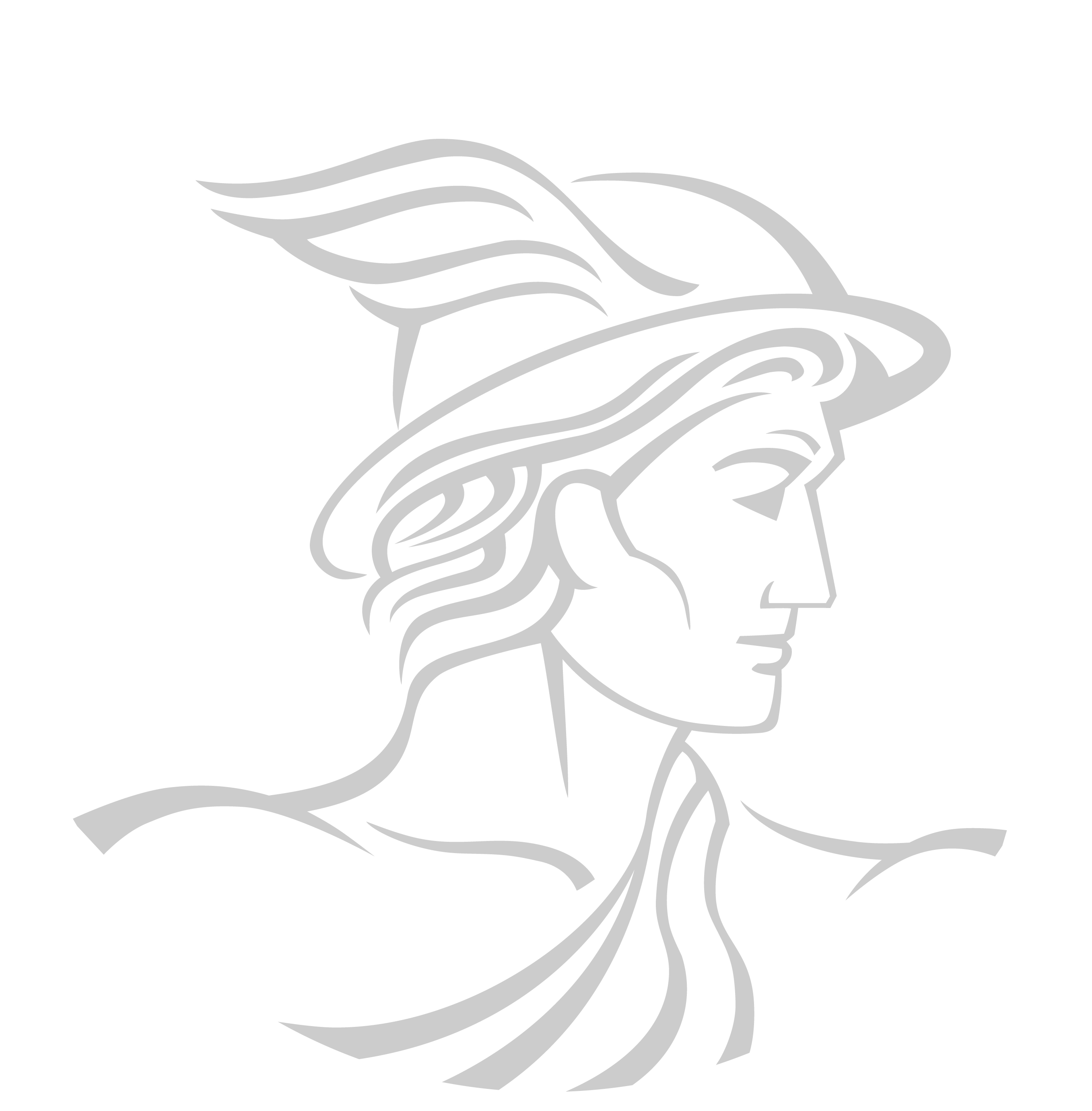 SOLICITUD DE PROPUESTASCódigo BCB: ANPE-P N° 029/2017-3CTERCERA CONVOCATORIALa Paz, marzo del 2018 CONTENIDO1	NORMATIVA APLICABLE AL PROCESO DE CONTRATACIÓN	12	PROPONENTES ELEGIBLES	13	ACTIVIDADES ADMINISTRATIVAS PREVIAS A LA PRESENTACIÓN DE PROPUESTAS	13.1	Inspección Previa	13.2	Consultas escritas sobre el DBC	13.3	Reunión Informativa de Aclaración	14	GARANTÍAS	15	RECHAZO Y DESCALIFICACIÓN DE PROPUESTAS	36	CRITERIOS DE SUBSANABILIDAD Y ERRORES NO SUBSANABLES	37	DECLARATORIA DESIERTA	48	CANCELACIÓN, SUSPENSIÓN Y ANULACIÓN DEL PROCESO DE CONTRATACIÓN	49	RESOLUCIONES RECURRIBLES	510	DOCUMENTOS QUE DEBE PRESENTAR EL PROPONENTE	511	RECEPCIÓN DE  PROPUESTAS	612	APERTURA DE PROPUESTAS	613	EVALUACIÓN DE PROPUESTAS	714	EVALUACIÓN PRELIMINAR	715	MÉTODO DE SELECCIÓN Y ADJUDICACIÓN CALIDAD, PROPUESTA TÉCNICA Y COSTO	715.1	Evaluación Propuesta Económica	715.2	Evaluación Propuesta Técnica.	815.3	Determinación del Puntaje Total	816	MÉTODO DE SELECCIÓN Y ADJUDICACIÓN CALIDAD	817	MÉTODO DE SELECCIÓN Y ADJUDICACIÓN PRESUPUESTO FIJO	818	MÉTODO DE SELECCIÓN Y ADJUDICACIÓN MENOR COSTO	819	CONTENIDO DEL INFORME DE EVALUACIÓN Y RECOMENDACIÓN	820	ADJUDICACIÓN O DECLARATORIA DESIERTA	921	SUSCRIPCIÓN DE CONTRATO	922	MODIFICACIONES AL CONTRATO	1023	PRESTACIÓN DEL SERVICIO	1024	CIERRE DEL CONTRATO Y PAGO	1125.	CONVOCATORIA Y DATOS GENERALES DE LA CONTRATACIÓN	1226.	TERMINOS DE REFERENCIA Y CONDICIONES REQUERIDAS PARA EL SERVICIO DE CONSULTORÍA	14PARTE IINFORMACIÓN GENERAL A LOS PROPONENTESNORMATIVA APLICABLE AL PROCESO DE CONTRATACIÓNEl proceso de contratación de servicios de consultoría, para empresas consultoras, se rige por el Decreto Supremo N° 0181, de 28 de junio de 2009, de las Normas Básicas del Sistema de Administración de Bienes y Servicios (NB-SABS), sus modificaciones y el presente Documento Base de Contratación (DBC).PROPONENTES ELEGIBLES En esta convocatoria podrán participar únicamente los siguientes proponentes:Empresas consultoras, legalmente constituidas en Bolivia.Asociaciones Accidentales entre empresas consultoras legalmente constituidas en Bolivia.Organizaciones No Gubernamentales, constituidas como Asociaciones Civiles sin Fines de Lucro, que serán consideradas únicamente cuando no se presenten propuestas o cuando exista una sola propuesta de personas jurídicas legalmente constituidas.ACTIVIDADES ADMINISTRATIVAS PREVIAS A LA PRESENTACIÓN DE PROPUESTASInspección Previa (Obligatoria)El proponente podrá realizar la inspección previa en la fecha, hora y lugar, establecidos en el presente DBC o por cuenta propia.Consultas escritas sobre el DBC Cualquier potencial proponente podrá formular consultas escritas dirigidas al RPA, hasta la fecha límite establecida en el presente DBC.	Reunión Informativa de Aclaración La Reunión Informativa de Aclaración se realizará, en la fecha, hora y lugar señalados en el presente DBC, en la que los potenciales proponentes podrán expresar sus consultas sobre el proceso de contratación.Las solicitudes de aclaración, las consultas escritas y sus respuestas, deberán ser tratadas en la Reunión Informativa de Aclaración.Al final de la reunión, el convocante entregará a cada uno de los potenciales proponentes asistentes o aquellos que así lo soliciten, copia o fotocopia del Acta de la Reunión Informativa de Aclaración, suscrita por los servidores públicos y todos los asistentes que así lo deseen.GARANTÍAS De acuerdo con lo establecido en el Artículo 20 de las NB-SABS, el proponente decidirá el tipo de garantía a presentar entre: Boleta de Garantía, Garantía a Primer Requerimiento o Póliza de Seguro de Fianza.Las garantías requeridas, de acuerdo con el objeto, son:Garantía de Seriedad de Propuesta. La entidad convocante, cuando lo requiera, podrá solicitar la presentación de la Garantía de Seriedad de Propuesta, sólo para contrataciones con Precio Referencial mayor a Bs200.000.- (DOSCIENTOS MIL 00/100 BOLIVIANOS). Garantía de Cumplimiento de Contrato. La entidad convocante solicitara la Garantía de Cumplimiento de Contrato, equivalente al siete por ciento (7%) del monto del contrato. Cuando se tengan programados pagos parciales, en sustitución de la Garantía de Cumplimiento de Contrato, se podrá prever una retención del siete por ciento (7%) de cada pago.Garantía de Correcta Inversión de Anticipo. En caso de convenirse anticipo, el proponente deberá presentar una Garantía de Correcta Inversión de Anticipo, equivalente al cien por ciento (100%) del anticipo otorgado. El monto total del anticipo no deberá exceder el veinte por ciento (20%) del monto total del contrato.Ejecución de la Garantía de Seriedad de Propuesta.	La Garantía de Seriedad de Propuesta, en caso de haberse solicitado, será ejecutada cuando:  El proponente decida retirar su propuesta con posterioridad al plazo límite de presentación de propuestas.Se compruebe falsedad en la información declarada en el Formulario de Presentación de Propuesta (Formulario A-1)Para la suscripción de contrato, la documentación presentada por el proponente adjudicado, no respalda lo señalado en el Formulario de Presentación de Propuesta (Formulario A-1).El proponente adjudicado no presente para la suscripción de contrato, uno o varios de los documentos señalados en el Formulario de Presentación de Propuesta (Formulario A-1), salvo que hubiese justificado oportunamente el retraso, por causas de fuerza mayor, caso fortuito u otras causas debidamente justificadas y aceptadas por la entidad.El proponente adjudicado desista, de manera expresa o tácita, de suscribir el   contrato en el plazo establecido, salvo por causas de fuerza mayor, caso fortuito u otras causas debidamente justificadas y aceptadas por la entidad.Devolución de la Garantía de Seriedad de Propuesta.La Garantía de Seriedad de Propuesta, en caso de haberse solicitado, será devuelta a los proponentes en un plazo no mayor a cinco (5) días hábiles, en los siguientes casos:Después de la notificación con la Resolución de Declaratoria Desierta.Si existiese Recurso Administrativo de Impugnación, luego de su agotamiento, en contrataciones con montos mayores a Bs200.000.- (DOSCIENTOS MIL 00/100 BOLIVIANOS).Cuando la entidad convocante solicite la extensión del periodo de validez de propuestas y el proponente rehúse aceptar la solicitud.Después de notificada la Resolución de Cancelación del Proceso de Contratación.Después de notificada la Resolución de Anulación del Proceso de Contratación, cuando la anulación sea hasta antes de la publicación de la convocatoria.Después de suscrito el contrato con el proponente adjudicado.El tratamiento de ejecución y devolución de las Garantías de Cumplimiento de Contrato y de Correcta Inversión de Anticipo, se establecerá en el Contrato.RECHAZO Y DESCALIFICACIÓN DE PROPUESTASProcederá el rechazo de la propuesta cuando ésta fuese presentada fuera del plazo (fecha y hora) y/o en lugar diferente al establecido en el presente DBC.Las causales de descalificación son:Incumplimiento u omisión en la presentación de cualquier  formulario de Declaración Jurada requerido en el presente DBC.Incumplimiento a la Declaración Jurada del Formulario de Presentación de propuesta (Formulario A-1)Cuando la propuesta técnica y/o económica no cumpla con las condiciones establecidas en el presente DBC.Cuando la propuesta económica exceda el Precio Referencial, excepto cuando la evaluación sea mediante el Método de Selección y Adjudicación Presupuesto Fijo, donde el proponente no presenta propuesta económica.Cuando producto de la revisión de la propuesta económica existiera una diferencia superior al dos por ciento (2%), entre el monto expresado en numeral con el monto expresado en literal.Cuando el período de validez de la propuesta, no se ajuste al plazo mínimo requerido en el presente DBC.Cuando el proponente no presente la Garantía de Seriedad de Propuesta, en contrataciones con Precio Referencial mayor a Bs200.000.- (DOSCIENTOS MIL 00/100 BOLIVIANOS), si ésta hubiese sido requerida.Cuando la Garantía de Seriedad de Propuesta no cumpla con las condiciones establecidas en el presente DBC.Cuando el proponente presente dos o más alternativas en una misma propuesta.Cuando el proponente presente dos o más propuestas.Cuando la propuesta contenga textos entre líneas, borrones y tachaduras.Cuando la propuesta presente errores no subsanables.Si para la suscripción del contrato, la documentación presentada por el proponente adjudicado, no respalda lo señalado en la Declaración Jurada del Formulario de Presentación de Propuesta (Formulario A-1).Si para la suscripción de contrato, la documentación solicitada no fuera presentada dentro del plazo establecido para su verificación; salvo que el proponente adjudicado hubiese justificado oportunamente el retraso por causas se fuerza mayor, caso fortuito o cuando la causa sea ajena a su voluntad.Cuando el proponente adjudicado desista, de forma expresa o tácita, de suscribir el contrato.La descalificación de propuestas deberá realizarse única y exclusivamente por las causales señaladas precedentemente.CRITERIOS DE SUBSANABILIDAD Y ERRORES NO SUBSANABLES  Se deberán considerar como criterios de subsanabilidad los  siguientes:Cuando los requisitos, condiciones, documentos y formularios de la propuesta cumplan sustancialmente con lo solicitado en el presente DBC.Cuando los errores sean accidentales, accesorios o de forma. Se entenderá como aspectos no sustanciales aquellos que no son fundamentales y que no inciden en la validez y legalidad de la propuesta presentada.Cuando la propuesta no presente aquellas condiciones o requisitos que no estén claramente señalados en el DBC. Cuando el proponente oferte condiciones superiores a las requeridas en los Términos de Referencia, siempre que estas condiciones no afecten el fin para el que fueron requeridas y/o se consideren beneficiosas para la Entidad.Los criterios señalados precedentemente no son limitativos, pudiendo el Responsable de Evaluación o la Comisión de Calificación considerar otros criterios de subsanabilidad.Cuando la propuesta contenga errores subsanables, éstos serán señalados en el Informe de Evaluación y Recomendación de Adjudicación o Declaratoria Desierta.Estos criterios podrán aplicarse también en la etapa de verificación de documentos para la suscripción de contrato.Se consideran errores no subsanables, siendo objeto de descalificación, los siguientes:La ausencia de cualquier Formulario solicitado en el presente DBC.  La falta de firma del Proponente en el Formulario de Presentación de Propuesta (Formulario A-1).  La falta de firma del personal propuesto Formulario Hoja de Vida del Gerente (Formulario A-4) y Formulario Hoja de Vida del Personal Clave (Formulario A-5).La falta de la propuesta técnica o parte de ella.La falta de la propuesta económica o parte de ella, excepto cuando se aplique el Método de Selección y Adjudicación de Presupuesto Fijo, donde el proponente no presenta propuesta económica.La falta de presentación de la Garantía de Seriedad de Propuesta, si esta hubiese sido solicitada.Cuando la  Garantía de Seriedad de Propuesta fuese emitida en forma errónea.Cuando la  Garantía de Seriedad de Propuesta sea girada por un monto menor al solicitado en el presente DBC, admitiéndose un margen de error que no supere el cero punto uno por ciento (0.1%). Cuando la  Garantía de Seriedad de Propuesta sea girada por un plazo menor al solicitado en el presente DBC, admitiéndose un margen de error que no supere los dos (2) días calendario. Cuando se presente en fotocopia simple, el Formulario de Presentación de Propuesta (Formulario A-1) y/o la Garantía de Seriedad de Propuesta, si ésta hubiese sido solicitada.DECLARATORIA DESIERTAEl RPA declarará desierta una convocatoria pública, de acuerdo con lo establecido en el Artículo 27 de las NB-SABS.CANCELACIÓN, SUSPENSIÓN Y ANULACIÓN DEL PROCESO DE CONTRATACIÓNEl proceso de contratación podrá ser cancelado, anulado o suspendido hasta antes de la suscripción de contrato, a través de Resolución expresa, técnica y legalmente motivada, de acuerdo con lo establecido en el Artículo 28 de las NB-SABS.RESOLUCIONES RECURRIBLESLos proponentes podrán interponer Recurso Administrativo de Impugnación, en procesos de contratación por montos mayores a Bs200.000.- (DOSCIENTOS MIL 00/100 BOLIVIANOS), únicamente contra las resoluciones establecidas en el inciso b) del parágrafo I del Artículo 90 de las NB-SABS; siempre que las mismas afecten, lesionen o puedan causar perjuicio a sus legítimos intereses, de acuerdo con lo regulado en el Capítulo VII del Título I de las NB-SABS.DOCUMENTOS QUE DEBE PRESENTAR EL PROPONENTETodos los Formularios de la propuesta, solicitados en el presente DBC, se constituirán en Declaraciones Juradas.Los documentos que deben presentar los proponentes son:Formulario de Presentación de Propuesta (Formulario A-1).Formulario de Identificación del Proponente (Formulario A-2a o Formulario A-2c)Formulario de Experiencia General y Específica del Proponente (Formulario A-3). Formulario Hoja de Vida del Gerente (Formulario A-4).Formulario Hoja de Vida del Personal Clave (Formulario A-5).Formulario de Propuesta Económica (Formulario B-1), excepto cuando se aplique el Método de Selección y Adjudicación de Presupuesto Fijo.Propuesta Técnica (Formulario C-1) y el Formulario de Condiciones Adicionales (Formulario C-2).En caso de requerirse la Garantía de Seriedad de Propuesta, esta deberá ser presentada en original, equivalente al cero punto cinco por ciento (0.5%) de la propuesta económica del proponente, que exceda en treinta (30) días calendario el plazo de validez de la propuesta establecida en el presente DBC (mínimo 90 días calendario) y que cumpla con las características de renovable, irrevocable y de ejecución inmediata, emitida a nombre de la entidad convocante. En caso de aplicarse el Método de Selección y Adjudicación de Presupuesto Fijo, la Garantía de Seriedad de Propuesta, será equivalente al cero punto cinco por ciento (0.5%) del presupuesto fijo determinado por la entidad.    En el caso de Asociaciones Accidentales, los documentos deberán presentarse diferenciando los que corresponden a la Asociación y los que corresponden a cada asociado.La documentación conjunta a presentar, es la siguiente:Formulario de Presentación de Propuesta (Formulario A-1).Formulario de Identificación del Proponente (Formulario A-2b). Formulario de Hoja de Vida del Gerente (Formulario A-4).   Formulario de Hoja de Vida del Personal Clave (Formulario A-5).Formulario de Propuesta Económica (Formulario B-1), excepto cuando se aplique el Método de Selección y Adjudicación de Presupuesto Fijo.Formulario de Propuesta Técnica (Formulario C-1); y cuando corresponda Formulario de Condiciones Adicionales (Formulario C-2).En caso de requerirse la Garantía de Seriedad de Propuesta, ésta deberá ser presentada, en original, equivalente al cero punto cinco por ciento (0.5%) de la propuesta económica del proponente, que exceda en treinta (30) días calendario el plazo de validez de la propuesta, establecida en el DBC (mínimo 90 días calendario). Esta Garantía podrá ser presentada por una o más empresas que conforman la Asociación, siempre y cuando cumpla con las características de renovable, irrevocable y de ejecución inmediata, emitida a nombre de la entidad convocante.En caso de aplicarse el Método de Selección y Adjudicación de Presupuesto Fijo, la Garantía de Seriedad de Propuesta, será equivalente al cero punto cinco por ciento (0.5%) del presupuesto fijo determinado por la entidad.   Cada asociado, en forma independiente, deberá presentar la siguiente documentación, de cada empresa que conformará la Asociación Accidental. Formulario de  Identificación del Proponente para integrantes de la Asociación Accidental (Formulario A-2b).Formulario de Experiencia General y Específica del Proponente (Formulario A-3). Para otros proponentes como las Organizaciones No Gubernamentales (constituidas como Asociaciones Civiles sin Fines de Lucro) la documentación a presentar será de acuerdo a normativa legal vigente.RECEPCIÓN DE  PROPUESTASLa recepción de propuestas se efectuará, en el lugar señalado en el presente DBC hasta la fecha y hora límite fijados en el mismo.La propuesta deberá ser presentada en sobre cerrado, dirigido a la entidad convocante, citando el Código Único de Contrataciones Estatales (CUCE) y el objeto de la Convocatoria, en cuyo caso el proponente podrá rotular su sobre de la siguiente manera:La propuesta deberá tener una validez no menor a treinta (30) días calendario ni mayor sesenta (60) días calendario, desde la fecha fijada para la apertura de propuestas, plazo que se encuentra establecido en el numeral 25 Convocatoria y Datos Generales de la Contratación.APERTURA DE PROPUESTASLa apertura pública de propuestas se realizará en la fecha, hora y lugar señalados en el presente DBC, donde se dará lectura de los precios ofertados, excepto cuando se aplique Método de Selección y Adjudicación de Presupuesto Fijo, y se verificará los documentos presentados por los proponentes, aplicando la metodología PRESENTÓ/NO PRESENTÓ, utilizando el Formulario V-1 correspondiente.El acto se efectuara así se hubiese recibido una sola propuesta. En caso de no existir propuestas, el Responsable de Evaluación o la Comisión de Calificación suspenderá el acto y recomendará al RPA, que la convocatoria sea declarada desierta.EVALUACIÓN DE PROPUESTASLa entidad convocante, para la evaluación de propuestas podrá aplicar uno de los siguientes Métodos de Selección y Adjudicación:Calidad, Propuesta Técnica y Costo.Calidad.Presupuesto Fijo.Menor Costo.EVALUACIÓN PRELIMINARConcluido el acto de apertura, en sesión reservada, el Responsable de Evaluación o la Comisión de Calificación determinará si las propuestas continúan o se descalifican, verificando el cumplimiento sustancial y la validez de los Formularios de la Propuesta; y cuando corresponda la Garantía de Seriedad de Propuesta, utilizando el Formulario V-1 correspondiente.MÉTODO DE SELECCIÓN Y ADJUDICACIÓN CALIDAD, PROPUESTA TÉCNICA Y COSTO(Método a ser aplicado en el presente proceso de contratación)La evaluación de propuestas se realizará en dos (2) etapas con los siguientes puntajes: PRIMERA ETAPA:		Propuesta Económica (PE)	: 30 puntos SEGUNDA ETAPA:	Propuesta Técnica (PT)		: 70 puntosEvaluación Propuesta EconómicaErrores Aritméticos. Se corregirán los errores aritméticos, verificando la propuesta económica en el Formulario B-1 de cada propuesta, considerando lo siguiente:Cuando exista discrepancia entre los montos indicados en numeral y literal, prevalecerá el literal. Si la diferencia entre el numeral y el literal es menor o igual al dos por ciento (2%), se ajustará la propuesta. A la propuesta ajustada de menor valor se le asignará treinta (30) puntos, al resto de las propuestas se les asignará un puntaje inversamente proporcional, según la siguiente fórmula:                 		     PEMC  * 30                        Pi  =   					PEiDonde:		Pi   	=   Puntaje de la Evaluación del Costo o Propuesta Económica del Proponente i PEi 	=   Propuesta Económica del proponente iPEMC   =   Propuesta Económica de menor valorLas propuestas que no fueran descalificadas en la etapa de la Evaluación Económica, pasaran a la Evaluación de la Propuesta Técnica.Evaluación Propuesta Técnica.La propuesta técnica, contenida en los Formularios C-1, A-3, A-4 y A-5 será evaluada aplicando la metodología  CUMPLE/NO CUMPLE, utilizando el Formulario V-3.A las propuestas que no hubieran sido descalificadas, como resultado de la metodología CUMPLE/NO CUMPLE, se les asignarán treinta y cinco (35) puntos. Posteriormente, se evaluará las condiciones adicionales establecidas en el Formulario C-2, asignando un puntaje de hasta treinta y cinco (35) puntos, de acuerdo con el Formulario V-3.El puntaje de la Evaluación de la Propuesta Técnica (PTi), será el resultado de la suma de los puntajes obtenidos de la evaluación de los Formularios C-1, A-3, A-4, A-5 y C-2, utilizando el Formulario V-3.Las propuestas que en la Evaluación de la Propuesta Técnica (PTi) no alcancen el puntaje mínimo de cincuenta (50) puntos serán descalificadas.Determinación del Puntaje Total Una vez calificadas las propuestas económica y técnica de cada propuesta, se determinará el puntaje total (PTPi) de cada una de ellas, utilizando el Formulario V-4, de acuerdo con la siguiente fórmula:						PTPi = PEi   +   PTiDonde:  		PTPi   =  Puntaje Total de la Propuesta EvaluadaPEi     =  Puntaje de la Propuesta EconómicaPTi     =  Puntaje de la Propuesta TécnicaEl Responsable de Evaluación o la Comisión de Calificación, recomendará la adjudicación de la propuesta que obtuvo el mayor puntaje total (PTPi). MÉTODO DE SELECCIÓN Y ADJUDICACIÓN CALIDAD“No aplica este Método”MÉTODO DE SELECCIÓN Y ADJUDICACIÓN PRESUPUESTO FIJO“No aplica este Método”MÉTODO DE SELECCIÓN Y ADJUDICACIÓN MENOR COSTO“No aplica este Método”CONTENIDO DEL INFORME DE EVALUACIÓN Y RECOMENDACIÓNEl Informe de Evaluación y Recomendación de Adjudicación o Declaratoria Desierta, deberá contener mínimamente lo siguiente:Nómina de los proponentes.Cuadros de evaluación.Detalle de errores subsanables, cuando corresponda.Causales para la descalificación de propuestas, cuando corresponda.Recomendación de Adjudicación o Declaratoria Desierta.Otros aspectos que el Responsable de Evaluación o  de Calificación considere pertinentes.ADJUDICACIÓN O DECLARATORIA DESIERTAEl RPA, recibido el Informe de Evaluación y Recomendación de Adjudicación o Declaratoria Desierta, dentro del plazo fijado en el cronograma de plazos, emitirá la Adjudicación o Declaratoria Desierta.En caso de que el RPA solicite al Responsable de Evaluación o a la Comisión de Calificación la complementación o sustentación del informe, podrá autorizar la modificación del cronograma de plazos a partir de la fecha establecida para la emisión de la Adjudicación o Declaratoria Desierta. El nuevo cronograma de plazos deberá ser publicado en el SICOES.Si el RPA, recibida la complementación o sustentación del Informe de Evaluación y Recomendación, decidiera bajo su exclusiva responsabilidad, apartarse de la recomendación, deberá elaborar un informe fundamentado dirigido a la MAE y a la Contraloría General del Estado.Para contrataciones mayores a Bs200.000.- (DOSCIENTOS MIL 00/100 BOLIVIANOS) el RPA deberá adjudicar o declarar desierta la contratación, mediante Resolución expresa, para contrataciones menores o iguales a dicho monto la entidad determinará el documento de adjudicación o declaratoria desierta.La Resolución de Adjudicación o Declaratoria Desierta será motivada y contendrá mínimamente la siguiente información:Nómina de los participantes y precios ofertados.Los resultados de la calificación.Causales de descalificación, cuando corresponda.Lista de propuestas rechazadas, cuando corresponda.Causales de Declaratoria Desierta, cuando corresponda.La Resolución de Adjudicación o Declaratoria Desierta será notificada a los proponentes de acuerdo con lo establecido en el Artículo 51 de las NB-SABS. La notificación, deberá incluir copia de la Resolución y del Informe de Evaluación y Recomendación de Adjudicación o Declaratoria Desierta. En contrataciones hasta Bs200.000.- (DOSCIENTOS MIL 00/100 BOLIVIANOS), el documento de adjudicación o declaratoria desierta, deberá ser publicado en el SICOES, para efectos de comunicación. SUSCRIPCIÓN DE CONTRATO  El proponente adjudicado, deberá presentar, para la suscripción de contrato, los originales o fotocopias legalizadas de los documentos señalados en el Formulario de Presentación de Propuesta (Formulario A-1), excepto aquella documentación cuya información se encuentre consignada en el Certificado del RUPE.Las entidades públicas deberán verificar la autenticidad del Certificado del RUPE, presentado por el proponente adjudicado, ingresando el código de verificación del Certificado en el SICOES.La entidad convocante deberá otorgar al proponente adjudicado un plazo no inferior a cuatro (4) días hábiles para la entrega de los documentos requeridos en el presente DBC; si el proponente adjudicado presentase los documentos antes del plazo otorgado, el proceso deberá continuar.Para contrataciones mayores a Bs200.000.- (DOSCIENTOS MIL 00/100 BOLIVIANOS), el plazo de entrega de documentos, será computable a partir del vencimiento del plazo para la interposición del Recurso Administrativo de Impugnación.En caso que el proponente adjudicado justifique, oportunamente, el retraso en la presentación de uno o varios documentos requeridos para la suscripción de contrato, por causas de fuerza mayor, caso fortuito u otras causas debidamente justificadas y aceptadas por la entidad, se deberá ampliar el plazo de presentación de documentos.Cuando el proponente adjudicado desista, de forma expresa o tácita, de suscribir el contrato, su propuesta será descalificada, procediéndose a la revisión de la siguiente propuesta mejor evaluada. En caso de que la justificación del desistimiento no sea por causas de fuerza mayor, caso fortuito u otras causas debidamente justificadas y aceptadas por la entidad, además, se ejecutará su Garantía de Seriedad de Propuesta, si ésta hubiese sido solicitada y se informará al SICOES, en cumplimiento al  inciso c) del artículo 49 de las NB-SABS.Si el desistimiento se debe a que la notificación de adjudicación se realizó una vez vencida la validez de la propuesta presentada, corresponderá la descalificación de la propuesta; sin embargo, no corresponde el registro en el SICOES como impedido.Si producto de la revisión efectuada para la suscripción de contrato los documentos presentados por el adjudicado no cumplan con las condiciones requeridas, no se considerará desistimiento; por lo que no corresponde el registro en el SICOES como impedido; sin embargo, corresponderá la descalificación de la propuesta y la ejecución de la Garantía de Seriedad de Propuesta, si ésta hubiese sido solicitada. En los casos señalados precedentemente, el RPA deberá autorizar la modificación del cronograma de plazos a partir de la fecha de emisión del documento de adjudicación.En caso de convenirse anticipos, el proponente adjudicado deberá presentar la garantía de correcta Inversión de Anticipo, equivalente al cien por ciento (100%) del anticipo solicitado.MODIFICACIONES AL CONTRATOLas  modificaciones al contrato podrán efectuarse mediante Contrato Modificatorio cuando la modificación a ser introducida afecte el alcance, monto y/o plazo del contrato. Se podrán realizar uno o varios contratos modificatorios, que sumados no deberán exceder el diez por ciento (10%) del monto del contrato principal.PRESTACIÓN DEL SERVICIO La prestación del servicio deberá efectuarse cumpliendo con los términos de referencia, establecidos en el contrato suscrito y de sus partes integrantes, sujetas a la conformidad de la contraparte de la entidad contratante.CIERRE DEL CONTRATO Y PAGO Una vez que la contraparte de la entidad emita su conformidad a la prestación del servicio, la Unidad Administrativa, efectuará el cierre del contrato, verificando el cumplimiento de las demás estipulaciones del contrato suscrito, a efectos del cobro de penalidades, la devolución de garantías, si corresponde, y emisión del certificado de cumplimiento de contrato. Los pagos por el servicio se realizarán contra prestación total o parcial del servicio previa conformidad de la entidad convocante y entrega de factura por el proponente.PARTE IIINFORMACIÓN TÉCNICA DE LA CONTRATACIÓNCONVOCATORIA Y DATOS GENERALES DE LA CONTRATACIÓN Todos los plazos son de cumplimiento obligatorio, de acuerdo con lo establecido en el artículo 47 de las NB-SABS. TERMINOS DE REFERENCIA Y CONDICIONES REQUERIDAS PARA EL SERVICIO DE CONSULTORÍACONTRATACIÓN DE SERVICIO DE CONSULTORÍA PARA EL RELEVAMIENTO Y MODELADO DEL EDIFICIO PRINCIPAL DEL BANCO CENTRAL DE BOLIVIAPARTE IIIANEXO 1FORMULARIO A-1PRESENTACIÓN DE PROPUESTA (Para Empresas, Asociaciones Accidentales u Organizaciones no Gubernamentales)I.- De las Condiciones del ProcesoDeclaro y garantizo haber examinado el DBC, así como los Formularios para la presentación de la propuesta, aceptando sin reservas todas las estipulaciones de dichos documentos y la adhesión al texto del contrato.Declaro cumplir estrictamente la normativa de la Ley N° 1178, de Administración y Control Gubernamentales, lo establecido en las NB-SABS y el presente DBC.Declaro la veracidad de toda la información proporcionada y autorizo mediante la presente, para que en caso de ser adjudicado, cualquier persona natural o jurídica, suministre a los representantes autorizados de la entidad convocante, toda la información que requieran para verificar la documentación que presento. En caso de comprobarse falsedad en la misma, la entidad convocante tiene el derecho a descalificar la presente propuesta y ejecutar la Garantía de Seriedad de Propuesta, si esta fue requerida, sin perjuicio de lo dispuesto en normativa específica.Declaro la autenticidad de las garantías presentadas en el proceso de contratación, autorizando su verificación en las instancias correspondientes. Acepto a sola firma de este documento, que todos los Formularios presentados se tienen por suscritos. Declaro que el Gerente y  el Personal Propuesto se encuentra inscrito en los registros que prevé la normativa vigente (cuando corresponda). Declaro respetar el desempeño de los servidores públicos asignados, por la entidad convocante, al proceso de contratación y no incurrir en relacionamiento que no sea a través de medio escrito, salvo en los actos de carácter público y exceptuando las consultas efectuadas al encargado de atender consultas, de manera previa a la presentación de propuestas. Me comprometo a denunciar por escrito, ante la MAE de la entidad convocante, cualquier tipo de presión o intento de extorsión de parte de los servidores públicos de la entidad convocante o de otras personas, para que se asuman las acciones legales y administrativas correspondientes.Declaro no tener conflicto de intereses para el presente proceso de contratación.Declaro, que como proponente, no me encuentro en las causales de impedimento, establecidas en el Artículo 43 de las NB-SABS, para participar en el proceso de contratación.Declaro haber realizado la Inspección Previa.Comprometo mi inscripción en el Registro Único de Proveedores del Estado (RUPE), una vez presentada mi propuesta a la entidad convocante (excepto aquellos proponentes que ya se encuentren inscritos en el RUPE)II.- De la Presentación de DocumentosEn caso de ser adjudicado, para la suscripción de contrato, se presentará la siguiente documentación, en original o fotocopia legalizada, salvo aquella  documentación cuya información se  encuentre consignas en el Certificado del RUPE, aceptando que el incumplimiento es causal de descalificación de la propuesta. En caso de Asociaciones Accidentales, la documentación conjunta a presentar es la señalada en los incisos a), d), g), h) y j).  Certificado del RUPE que respalde la información declarada en su propuesta Documento de constitución de la empresa, excepto aquellas empresas que se encuentran inscritas en el Registro de Comercio.Matricula de Comercio actualizada, excepto para proponentes cuya normativa legal inherente a su constitución así lo prevea.Poder General Amplio y Suficiente del Representante Legal del proponente con facultades para presentar propuestas y suscribir contratos, inscrito en el Registro de Comercio, esta inscripción podrá exceptuarse  para otros proponentes cuya normativa legal inherente a su constitución así lo prevea. Aquellas empresas unipersonales que no acrediten a un Representante Legal, no deberán presentar este Poder.Certificado de Inscripción en el Padrón Nacional de Contribuyentes (NIT).Certificado de no Adeudo por Contribuciones al Seguro Social Obligatorio de Largo Plazo y al Sistema  Integral de Pensiones. Garantía de Cumplimiento de Contrato equivalente al siete por ciento (7%) del monto del contrato. En el caso de Asociaciones Accidentales esta garantía podrá ser presentada por una o más empresas que conforman la Asociación, siempre y cuando cumpla con las características de renovable, irrevocable y de ejecución inmediata, emitida a nombre de la entidad convocante. Testimonio de Contrato de Asociación Accidental. Documentación que respalde la Experiencia General  y Especifica  de la Empresa (según sección F de los Términos de Referencia) (Formulario A-3).Documentación  que respalde  la  Experiencia General  y Especifica, y Formación del personal propuesto:Según sección F de los Términos de Referencia (Formularios A-4 y A-5). Según sección Q de los Términos de Referencia: El proponente que resulte adjudicado, para la firma del contrato deberá presentar la documentación que respalde la formación adicional solicitada en documento original o fotocopia legalizada o la dirección URL para la verificación del Certificado Profesional o Usuario AUTODESK (Formulario C-2).(En caso de que el proponente adjudicado sea una Organización No Gubernamental (ONG), debe presentar la siguiente documentación, en original o fotocopia legalizada:Certificado del RUPE que respalde la información declarada en su propuesta Acta de Fundación.Estatutos y Reglamento Interno, si corresponde.Resolución Suprema que aprueba la personalidad jurídica correspondiente.(Firma del Proponente) (Nombre completo del Proponente)FORMULARIO A-2aIDENTIFICACIÓN DEL PROPONENTE(Para Empresas)FORMULARIO A-2bIDENTIFICACIÓN DEL PROPONENTE(Para Asociaciones Accidentales)FORMULARIO A-2bIDENTIFICACIÓN DEL PROPONENTE PARA INTEGRANTES DE LA ASOCIACIÓN ACCIDENTALFORMULARIO A-2cIDENTIFICACIÓN DEL PROPONENTE (Para Organizaciones No Gubernamentales) FORMULARIO A-3EXPERIENCIA GENERAL DEL PROPONENTEEXPERIENCIA ESPECÍFICA DEL PROPONENTEFORMULARIO A-4HOJA DE VIDA DEL GERENTEFORMULARIO A-5HOJA DE VIDA DEL PERSONAL CLAVEFORMULARIO Nº B-1PROPUESTA ECONOMICAFORMULARIO C-1PROPUESTA TECNICA(*) Forman parte de la Propuesta Técnica adicionalmente los siguientes documentos:Formulario A-3 Experiencia General y Especifica del ProponenteFormulario A-4 Hoja de Vida del Gerente.  Formulario A-5 Hoja de Vida del Personal Clave.Formulario C-2 Condiciones Adicionales.FORMULARIO C-2CONDICIONES ADICIONALESEl proponente que resulte adjudicado, para la firma del contrato deberá presentar la documentación que respalde la formación adicional solicitada en documento original o fotocopia legalizada, para la verificación del Certificado Profesional o Usuario AUTODESK podrá presentar la dirección URL.(*) El proponente podrá ofertar condiciones adicionales superiores a las solicitadas en el presente Formulario, que mejoren la calidad del servicio de consultoría ofertado, siempre que estas características fuesen beneficiosas para la entidad y/o no afecten para el fin que fue requerido el servicio.ANEXO 2FORMULARIOS REFERENCIALES DE APOYOFORMULARIO V-1aEVALUACIÓN PRELIMINAR (Para Empresas y Organizaciones no Gubernamentales)FORMULARIO V-1bEVALUACIÓN PRELIMINAR (Para Asociaciones Accidentales)FORMULARIO Nº V-2EVALUACIÓN DE LA PROPUESTA ECONÓMICA  FORMULARIO V-3EVALUACIÓN DE LA PROPUESTA TÉCNICA FORMULARIO V-4 RESUMEN DE LA EVALUACIÓN TÉCNICA Y ECONÓMICA (Para el Método de Selección y Adjudicación Calidad, Propuesta Técnica y Costo) Los factores de evaluación deberán determinarse de acuerdo con lo siguiente:ANEXO 3MODELO DE CONTRATO ADMINISTRATIVO PARA LA PRESTACIÓN DE SERVICIOS DE  CONSULTORIAModelo de Contrato N° 42/2017SANO – DLABS N° _____/2017 CUCE N°__________Contrato Administrativo de Consultoría por Producto para el Relevamiento y Modelado del Edificio Principal del Banco Central de Bolivia, sujeto al tenor de las siguientes cláusulas:CLÁUSULA PRIMERA.- (DE LAS PARTES) Las partes CONTRATANTES son:El BANCO CENTRAL DE BOLIVIA, con Número de Identificación Tributaria (NIT) 1016739022, con domicilio en la calle Ayacucho esquina Mercado s/n de la zona central, en la Ciudad de La Paz – Bolivia, representado legalmente por la Lic. Eduardo G. Dominguez Bohrt con Cédula de Identidad Nº 1077929 emitida en Chuquisaca, como Gerente de Administración, en mérito a la designación realizada mediante Acción de Personal N° 1237/2015 de 3 de noviembre de 2015 y a lo dispuesto en el artículo 12 del Reglamento Específico del Sistema de Administración de Bienes y Servicios (RE-SABS) del Banco Central de Bolivia, aprobado mediante Resolución de Directorio N° 147/2015 de 18 de agosto de 2015, y a la Resolución PRES - GAL N° 12/2015 de 27 de agosto de 2015, que en adelante se denominará la ENTIDADLa empresa _______, legalmente constituida y existente conforme a la legislación boliviana, con registro en FUNDEMPRESA bajo la Matrícula N° ______, inscrita en el Padrón Nacional de Contribuyentes con N.I.T. ________, domiciliado en _________, de la zona _______de la ciudad de _________ - Bolivia, representada por su __________ el Sr. __________ con Cédula de Identidad N°  ____ expedida en la _____, en virtud al Testimonio de Poder Nº ____, de __ de ____ de ____, otorgado ante el Dr. __________Notario de Fe Pública de Primera Clase Nº ___ del Distrito Judicial de _____, en adelante denominado el CONSULTOR.La ENTIDAD y el CONSULTOR en su conjunto serán denominados las PARTES.CLÁUSULA SEGUNDA.- (ANTECEDENTES) La ENTIDAD, en proceso realizado bajo las normas y regulaciones de contratación establecidas en el Decreto Supremo N° 0181 de 28 de junio de 2009 de las Normas Básicas del Sistema de Administración de Bienes y Servicios (NB-SABS), sus modificaciones y el Documento Base de Contratación (DBC) para la contratación de Servicios de Consultoría, en la modalidad de Apoyo Nacional a la Producción y Empleo _______, convocó el ___ de ___ de 2018, a personas jurídicas con  capacidad de contratar con el Estado, a presentar propuestas para el relevamiento y modelado del edificio principal de la ENTIDAD, con Código Único de Contrataciones Estatales (CUCE): ____, en base a lo solicitado en el DBC.Concluida la etapa de evaluación de propuestas, el Responsable del Proceso de Contratación de Apoyo Nacional a la Producción y Empleo (RPA), con base en el Informe _____ de __ de ____ de 2017, resolvió adjudicar el Servicio de Consultoría al CONSULTOR, mediante Resolución GADM – GAL N° ___/__ de ___ de ____ de ____, al cumplir su propuesta con todos los requisitos establecidos en el DBC.CLÁUSULA TERCERA.- (LEGISLACIÓN APLICABLE) El presente Contrato se celebra exclusivamente al amparo de las siguientes disposiciones:Constitución Política del Estado.Ley N° 1178 de 20 de julio de 1990, de Administración y Control Gubernamentales.Decreto Supremo N° 0181, de las NB-SABS y sus modificaciones.Ley del Presupuesto General del Estado, aprobado para la gestión y su reglamentación.Otras disposiciones relacionadas.CLÁUSULA CUARTA.- (OBJETO Y CAUSA) El objeto del presente Contrato es el relevamiento y modelado del edificio principal de la ENTIDAD (Infraestructura y equipamiento existente) que en adelante se denominará la CONSULTORÍA, para generar una base de datos para la realización de los trabajos que ejecuta el Departamento de Mejoramiento y Mantenimiento de la Infraestructura, provista por el CONSULTOR de conformidad con los Términos de Referencia del DBC, la Propuesta Adjudicada, con estricta y absoluta sujeción a este Contrato y de acuerdo a las siguientes características generales:4.1. Alcance RELEVAMIENTO Y DIGITALIZACIÓN (VIA SCANNER) DE LOS PLANOS HISTÓRICOS EXISTENTES EN LA PLANOTECA. Relevamiento y Digitalización (Vía scanner), de la Información gráfica existente de los planos históricos del Edificio Principal (planos arquitectónicos, estructurales y de instalaciones); para generar un catálogo virtual de consulta en formato HTML. Escaneado de 390 planos de la gaveta A y organización y escaneado de 240 planos de la gaveta B.MODELO VIRTUAL DE INFORMACIÓN TÉCNICA DE LA INFRAESTRUCTURA Y EQUIPAMIENTO EXISTENTE DEL EDIFICIO PRINCIPAL DEL BCB. Generar un modelo virtual (BIM), en el software Autodesk REVIT (Versión 2014 o superior), con la información obtenida del relevamiento físico de todos los pisos y ambientes existentes en el Edificio Principal del BCB, a un nivel de detalle definido por la norma LOD 300.La modelación de la totalidad del Edificio debe realizarse desde sótanos hasta las antenas  de la terraza (32 niveles, aproximadamente 33.230m2), a excepción de las áreas restringidas y las áreas de seguridad, tomando en cuenta los siguientes aspectos:Especificar los elementos estructurales y los ejes que determinan los mismos para la futura interrelación con la plantilla estructural en Revit.Especificar los elementos espaciales verticales (shafts) y horizontales (plenos) para la futura interrelación con el modelado de los siguientes Sistemas: Mecánicos, Eléctricos, Alimentación de Agua, Evacuación de Agua y otros existentes.Creación de familias y tipos específicos de: Muros, Pisos, Cielo Falso, Puertas, Ventanas, Mamparas, Escaleras, Ductos, Shafts, Maquinaria, Equipos, Mobiliario y otros necesarios de acuerdo al relevamiento.El modelado arquitectónico debe contener como mínimo lo siguiente:Información de la Estructura Portante.Realizar la modelación de las fundaciones, muros de contención, columnas, vigas, losas y demás elementos estructurales con sus respectivos ejes en Revit Architecture, para posteriormente implementar dicha información, pero con familias estructurales propias de Revit Structure.Se debe especificar las familias de los distintos tipos de Hormigón Armado de cada tipo de familia que debe ser catalogado de acuerdo a su grosor, material y acabado.Sistema de alimentación de agua y de desagüe.Realizar la modelación del sistema de agua (fría y caliente) y sanitario del edificio en Revit MEP a objeto de obtener la versión digital del trazado de instalaciones, ubicación de las  cámaras de inspección, tuberías vistas, ventilaciones de red, codos, ramales, columnas o bajantes, grifos, desagües, disposición de interceptores de grasas, drenaje, rejillas de piso, hidrantes, tanques de agua, cárcamo y accesorios, entre otros.Sistema de energía eléctrica.Realizar la modelación del sistema eléctrico del edificio a objeto de contar con el modelo parametrizado de las redes eléctricas y de iluminación actualmente instaladas (y sus componentes complementarios). El modelado incluirá aspectos tales como: grupos generadores, tableros eléctricos, sistema de pararrayos, balizas, iluminación exterior, entre otros. Relevamiento de la ubicación de luminarias, tomacorrientes, cableductos principales, shafts, bandejas, etc.Sistemas de inyección y extracción de aire.Realizar la modelación de los sistemas de inyección y extracción aire, conformados por equipos, tableros de control, accesorios y ductos de: captación de aire limpio, inyección de aire, extracción de aire y extracción de humo y gases entre otros.Sistema de calefacción central.Realizar la modelación del sistema de calefacción central del edificio conformado por el subsistema de generación de vapor mediantes calderos instalados en el sótano del edificio y subsistema de generación de agua caliente, redes de tuberías de distribución y retorno de agua de los diferentes pisos del edificio, equipos de transferencia de calor y sus accesorios. Equipos de aire acondicionado y refrigeración.Realizar la modelación de los equipos de aire acondicionado conformado por equipos tipo Split, Fan-coil y manejadores de aire y otros relacionados; así como sus componentes y accesorios complementarios. Así como cámaras frigoríficas, frigo bares y heladeras.Red de gas natural.Realizar la modelación de la red de gas natural instalado en el edificio, incluye, el gabinete, puente de regulación, tubería de distribución, válvulas, puntos de consumo y accesorios, entre otros.Mobiliario.El mobiliario existente debe ser modelado y clasificado de acuerdo al tipo de mueble distribuido en cada planta. Se debe realizar el modelado parametrizado de las familias y tipos específicos que permitan variantes dentro de cada familia en general y la anotación de características específicas por cada modelo, como ser materiales, textura, color y dimensiones.Acabados arquitectónicos.Detalles de Revestimiento, acabados y accesorios.Creación de familias y tipos específicos de: Alfombras, Cortinas, Persianas, Rollers, Texturas, Revestimientos, etc.Entorno Inmediato.Realizar la modelación del entorno inmediato del edificio, como ser aceras, desniveles, vías, fosa de transformadores, jardineras, árboles y todos los elementos que se encuentren alrededor, así como volúmenes simples de los inmuebles colindantes en el manzano y de las fachadas formato imagen 2D de los manzanos perpendiculares.Distribución Organizacional.Dentro del Modelo BIM se debe contar con campos específicos, destinados como espacios; que permitan registrar y agrupar las distintas unidades, departamentos, subgerencias y gerencias de acuerdo a la Estructura Organizacional de la ENTIDAD. Expresados tanto como una categoría de los ambientes existentes; como por las áreas brutas de cada planta por función.BASE DE DATOS. Exportar la información técnica, administrativa y organizacional del Modelo BIM generado, en una base de datos o planilla Excel, tomando en cuenta los puntos señalados en el numeral 4.1.2. de la presente Cláusula.Productos.Producto 1. CATALOGO VIRTUAL, creados en base al escaneado (con un mínimo de 300dpi) de los planos históricos del Edificio Principal de la ENTIDAD, escaneado de 390 planos de la gaveta A y organización y escaneado de 240 planos de la gaveta B. Luego crear un catálogo virtual de consulta permanente en formato HTML que cuente con una acceso visual de las imágenes, con los nombres y referencias de todos los planos escaneados, organizados por especialidad; acompañado del INFORME N°1 con la lista del detalle de los planos escaneados y otras actividades relevantes que realice el Consultor para tal efecto.FORMATO INFORME N° 1. El formato impreso del Informe debe ser presentado en hojas bond tamaño carta, ordenado y anillado con tapas protectoras, adjuntando el Catálogo impreso en alta resolución (600dpi).El Producto 1 en formato digital debe acompañar el Informe y Catálogo Virtual en CD’s o DVD’s dependiendo el tamaño total de los archivos, en empaque rígido para su protección y/o preservación.Producto 2. MODELO VIRTUAL PARAMETRIZADO (BIM), que contiene la información parametrizada de arquitectura, estructura, instalaciones mecánicas, eléctricas, plomería y otros detallados en el Sección C; conteniendo toda la información de la verificación física. Presentados en 1 copia digital y 3 juegos de planos de los modelos por especialidad. Acompañado del INFORME N°2, con los detalles del proceso, notas de campo, subproductos, etc.El Informe N°2. El formato impreso del Informe debe ser presentado en hojas bond tamaño carta, ordenado y anillado con tapas protectoras, acompañado de los planos de acuerdo a lo siguiente:PLANOS. Se debe imprimir 3 juegos: 1 original y 2 copias (papel bond) firmadas por el Gerente Técnico y el Especialista del Área, de todas las vistas aprobadas por la contraparte técnica, que debe incluir como mínimo: Plantas, Plano de Ubicación, Sitio y Techos, Cimientos, Elevaciones, Secciones, Perspectivas, Detalles Destacados, de cada uno de los puntos detallados en el inciso B. En formato DIN A0 hasta A3. Además de 1 copia de seguridad digital (backup) de los modelos generados, familias, texturas, fotografías, formatos, etc. El Producto 2 en formato digital debe acompañar el informe en DVD’s con empaque rígido para su protección y/o preservación. Con los modelos, texturas, familias y demás información pertinente y relevante a la configuración total y completa del Modelo BIM.Producto 3. BASE DE DATOS del modelo parametrizado generado en el Producto 2, en una base de datos o planilla Excel en CD’s con empaque rígido para su protección.Producto 4. INFORME FINAL, con todas las actividades realizadas, cronograma y recursos empleados en el proceso; notas de campo y gabinete, y cualquier otra información o documentación generada en la ejecución de la CONSULTORÍA.El formato del Informe debe ser presentado en hojas bond tamaño carta, ordenado y anillado con tapas protectoras.CLÁUSULA QUINTA.- (DOCUMENTOS INTEGRANTES DEL CONTRATO) Para cumplimiento del presente Contrato, forman parte del mismo los siguientes documentos: - 	DBC. - 	Propuesta Adjudicada.-	Documento de Adjudicación. Poder del representante legal del CONSULTOR.- 	Garantía.-	Certificado del RUPE.-		Certificados de No Adeudo por Contribuciones al Seguro Social Obligatorio de Largo Plazo y al Sistema Integral de Pensiones.CLÁUSULA SEXTA.- (OBLIGACIONES DE LAS PARTES) Las partes se comprometen y obligan a dar cumplimiento a todas y cada una  de las cláusulas del presente Contrato. Por su parte, el CONSULTOR se compromete a cumplir con las siguientes obligaciones: Realizar el servicio de consultoría objeto del presente Contrato, de acuerdo con lo establecido en el DBC, así como las condiciones de su propuesta que forman parte del presente Contrato.Asumir directa e íntegramente el costo de todos los posibles daños o perjuicios que pudiera sufrir el personal a su cargo o terceros, durante la ejecución del presente Contrato, por acciones que se deriven en incumplimientos, accidentes, atentados, etc.Mantener vigente y actualizadas las Garantías (vigencia y/o monto), a requerimiento de la Entidad.Por su parte, la ENTIDAD se compromete a cumplir con las siguientes obligaciones:Dar conformidad al servicio de consultoría de acuerdo con las condiciones establecidas en el DBC, así como las condiciones generales de la propuesta adjudicada.Emitir Informes Parciales y el Informe de Conformidad Final de los servicios de la consultoría, cuando los mismos cumplan con las condiciones establecidas en el DBC, así como con las condiciones de la propuesta adjudicada.Realizar los pagos por la consultoría, en un plazo no mayor a treinta (30) días calendario de emitido el Informe Parcial y/o Final del servicio de consultoría objeto del presente Contrato.CLÁUSULA SÉPTIMA.- (GARANTÍA de Cumplimiento de Contrato) El CONSULTOR, garantiza el fiel cumplimiento del presente Contrato en todas sus partes con la ____, Nº ___ emitida por _______, a la orden de la ENTIDAD, por el siete por ciento (7%) del monto del contrato, que corresponde a Bs___ (____00/100 Bolivianos) con vigencia a partir de ___ de ___ de 2017. (Dependiendo de la garantía presentada por el CONSULTOR) En caso de que el CONSULTOR, incurriere en algún tipo de incumplimiento contractual, el importe de dicha garantía, será ejecutado y pagado en favor de la ENTIDAD, sin necesidad de ningún trámite o acción judicial, a su sólo requerimiento.CLÁUSULA OCTAVA.- (VIGENCIA) La vigencia del presente Contrato, se extenderá desde el día de su suscripción, por ambas partes hasta que la Gerencia de Administración de la ENTIDAD emita el Certificado de Cumplimiento de Contrato o el Certificado de Terminación de Contrato.CLÁUSULA NOVENA.- (PLAZO DE PRESTACIÓN DEL SERVICIO) EL CONSULTOR desarrollará la CONSULTORÍA en los siguientes plazos: Para la presentación del producto 1, treinta (30) días calendario a partir de la fecha de inicio establecida en la Orden de Proceder.Para la presentación del producto 2, ciento veinte (120) días calendario a partir de la fecha de inicio establecida en la Orden de Proceder.Para la presentación de los productos 3 y 4, quince (15) días calendario a partir de la fecha de aprobación del producto 2. La CONTRAPARTE tendrá un plazo de diez (10) días calendario para revisar y aprobar cada uno de los productos presentados y el CONSULTOR tendrá un plazo de 5 días calendario para subsanar las observaciones que puedan existir, plazo que correrá a partir de la fecha de recepción de la notificación al CONSULTOR.Una vez recibidos los Productos ajustados, la CONTRAPARTE tendrá un plazo de 5 días calendario para aprobar el Producto, si persistieran las observaciones correrán las multas desde la conclusión del plazo establecido para las correcciones hasta que la CONTRAPARTE emita su aprobación.Cuando los productos presentados por el CONSULTOR no cumplan con lo solicitado, la CONTRAPARTE no acepará el Producto y correrán las multas correspondientes.CLÁUSULA DÉCIMA.- (LUGAR DE PRESTACIÓN DEL SERVICIO) El CONSULTOR realizará las actividades de relevamiento, revisión de documentos y recopilación de datos (trabajo de campo), las reuniones de coordinación, aclaración y presentaciones parciales, serán realizadas en el edificio principal de la ENTIDAD (áreas que correspondan), ubicado en la calle Ayacucho esquina Mercado de la ciudad de La Paz – Bolivia: Los trabajos de gabinete, corrección y/o optimización serán desarrolladas en las oficinas del CONSULTOR. CLÁUSULA DÉCIMA PRIMERA.- (DEL MONTO Y FORMA DE PAGO) El monto total propuesto y aceptado por las PARTES para la ejecución del objeto del presente Contrato es de Bs_______  (____ 00/100 Bolivianos), monto que será cancelado de la siguiente manera:Primer Pago del Veinte por ciento (20%) del monto total de contrato, a la aprobación del primer producto.Segundo Pago del Cincuenta por ciento (50%) del monto total de contrato, a la aprobación del segundo producto.Tercer Pago del Treinta por ciento (30%) del monto total de contrato, a la aprobación del tercer y cuarto producto.Queda establecido que el monto consignado en la propuesta adjudicada incluye todos los elementos sin excepción alguna, que sean necesarios para la realización y cumplimiento del servicio de CONSULTORÍA.CLÁUSULA DÉCIMA SEGUNDA.- (ESTIPULACIÓN SOBRE IMPUESTOS) Correrá por cuenta del CONSULTOR el pago de todos los impuestos vigentes en el país a la fecha de presentación de su propuesta.En caso de que posteriormente, el Estado Plurinacional de Bolivia implante impuestos adicionales, disminuya o incremente los vigentes, mediante disposición legal expresa, el CONSULTOR deberá acogerse a su cumplimiento desde la fecha de vigencia de dicha normativa.CLÁUSULA DÉCIMA TERCERA.- (FACTURACIÓN) Para que se efectúen los pagos, el CONSULTOR deberá emitir la respectiva factura oficial por todos y cada uno de los montos de pago resultante de los porcentajes establecidos en la Cláusula Décima Primera del presente contrato a favor de la ENTIDAD, no pudiendo deducirse del mismo los descuentos por concepto de multas aplicables, si hubiesen, caso contrario la ENTIDAD deberá realizar las retenciones tributarias que correspondan, para su posterior pago al Servicio de Impuestos Nacionales (SIN). CLÁUSULA DÉCIMA CUARTA.- (MODIFICACIONES AL CONTRATO) El Contrato sólo podrá modificarse mediante un Contrato Modificatorio, establecido en el  inciso a) del artículo 89 del Decreto Supremo N° 0181 de 28 de junio de 2009, de las NB-SABS. Las causas modificatorias deberán ser sustentadas por informes técnicos y legales que establezcan la viabilidad técnica y de financiamiento.CLÁUSULA DÉCIMA QUINTA.- (CESIÓN) El CONSULTOR no podrá transferir parcial, ni totalmente las obligaciones contraídas en el presente Contrato, siendo de su entera responsabilidad la ejecución y cumplimiento de las obligaciones establecidas en el mismo, salvo lo establecido en el parágrafo III del artículo 89 de las NB-SABS.CLÁUSULA DÉCIMA SEXTA.- (MULTAS) El CONSULTOR se obliga a cumplir con los plazos de entrega de los productos y subsanación de observaciones establecidos en las Cláusula Novena del presente Contrato, caso contrario se aplicará una multa del cero coma cinco por ciento (0.5%) del monto total del presente Contrato por cada día calendario de retraso. La suma de las multas no podrá exceder el quince por ciento (15%) del monto total del contrato, en cuyo caso se cobrarán las mismas y se iniciará el proceso de resolución del Contrato, conforme a lo estipulado en la Cláusula Vigésima del presente Contrato.Dichas multas serán cobradas excepto en los casos de fuerza mayor o caso fortuito debidamente comprobados por la CONTRAPARTE.CLÁUSULA DÉCIMA SÉPTIMA.- (CONFIDENCIALIDAD Y PROPIEDAD INTELECTUAL) Los materiales producidos por el CONSULTOR así como la información a la que este tuviere acceso, durante o después de la ejecución del presente Contrato tendrá carácter confidencial quedando expresamente prohibida su divulgación a terceros, a menos que cuente con un pronunciamiento escrito por parte de la ENTIDAD en sentido contrario.Asimismo, el consultor reconoce que la ENTIDAD es la única propietaria de los productos y documentos (relevamientos, informes, libretas de campo y otros documentos físicos o digitales) producidos por el CONSULTOR, producto del presente Contrato, los que deberán ser entregados a la CONTRAPARTE en su totalidad y bajo inventarío.CLÁUSULA DÉCIMA OCTAVA.- (EXONERACIÓN A LA ENTIDAD DE RESPONSABILIDADES POR DAÑO A TERCEROS) El CONSULTOR se obliga a tomar todas las previsiones que pudiesen surgir por daño a terceros, se exonera de estas obligaciones a la ENTIDAD.CLÁUSULA DÉCIMA NOVENA.- (DE LA EXONERACIÓN DE LAS CARGAS LABORALES Y SOCIALES A LA ENTIDAD) El CONSULTOR corre con las obligaciones que emerjan del objeto del presente Contrato, respecto a las cargas laborales y sociales con el personal de su dependencia, se exonera de estas obligaciones a la ENTIDAD.CLÁUSULA VIGÉSIMA.- (TERMINACIÓN DEL CONTRATO) El presente contrato concluirá por una de las siguientes causas: Por Cumplimiento de Contrato: De forma normal, tanto la ENTIDAD como el CONSULTOR darán por terminado el presente contrato, una vez que ambas partes hayan dado cumplimiento a todas las condiciones y estipulaciones contenidas en el mismo, lo cual se hará constar en el Certificado de Cumplimiento de Contrato.Por Resolución del Contrato: Si se diera el caso y como una forma excepcional de terminar el presente Contrato, a los efectos legales correspondientes, la ENTIDAD y el CONSULTOR, acuerdan las siguientes causales para procesar la resolución del Contrato:Resolución a requerimiento de la ENTIDAD, por causales atribuibles al CONSULTOR:Por disolución del CONSULTOR.Por quiebra declarada del CONSULTOR. Por incumplimiento en la iniciación del servicio, si suscrito el presente Contrato demora más de quince (15) días calendario.Por negligencia reiterada (3 veces) en el cumplimiento de los Términos de Referencia, u otras especificaciones, o instrucciones escritas de la CONTRAPARTE, cuando esta la considere pertinente.Por falta de pago de salarios a su personal y otras obligaciones contractuales que afecten al servicio.Por subcontratación de una parte del servicio sin que ésta haya sido prevista en la propuesta y/o sin contar con la autorización escrita de la CONTRAPARTE.Cuando el monto de la multa por atraso en la prestación del servicio exceda el diez por ciento (10%) del monto total del contrato, decisión optativa, o el quince por ciento (15%), de forma obligatoria.Resolución a requerimiento del CONSULTOR, por causales atribuibles a la ENTIDAD:Por instrucciones injustificadas emanadas de la ENTIDAD o emanadas de la CONTRAPARTE, con conocimiento de la ENTIDAD, para la suspensión de la prestación del servicio por más de treinta (30) días calendario.Si apartándose de los términos del contrato la ENTIDAD a través de la CONTRAPARTE, pretende efectuar aumento o disminución en el servicio sin emisión del necesario Contrato Modificatorio.Por incumplimiento injustificado en los pagos, por más de cuarenta y cinco (45) días calendario computados a partir de la fecha de remisión del Informe de Conformidad por la CONTRAPARTE a la ENTIDAD.  Reglas aplicables a la Resolución: Para procesar la resolución del Contrato por cualquiera de las causales señaladas, se aplicará el siguiente procedimiento:Cuando la causal que diere lugar a la resolución fuere atribuible al CONSULTOR y no pudiera ser subsanada, la ENTIDAD dará aviso escrito mediante carta notariada al CONSULTOR con la resolución del Contrato, estableciendo claramente la causal que se aduce y señalando que con la recepción de dicha carta queda resuelto el contrato.Cuando la causal que diere lugar a la resolución fuere atribuible a la ENTIDAD y no pudiera ser subsanada, el CONSULTOR dará aviso escrito mediante carta notariada a la ENTIDAD con su intención de resolver el Contrato, estableciendo claramente la causal que se aduce. En el plazo de cinco (5) días hábiles de recibida la carta, la ENTIDAD realizará el análisis correspondiente y se pronunciará sobre si acepta o no la resolución del Contrato.Cuando la causal que diere lugar a la resolución puede ser subsanada la ENTIDAD o el CONSULTOR dará aviso escrito mediante carta notariada, a la otra parte, de su intención de resolver el Contrato, estableciendo claramente la causal que se aduce, si dentro de los cinco (5) días hábiles siguientes de la fecha de notificación, se enmendarán las fallas, se normalizará el desarrollo de la prestación y se tomarán las medidas necesarias para continuar normalmente con las estipulaciones del Contrato, el requirente de la resolución expresará por escrito su conformidad a la solución y el aviso de intención de resolución será retirado. Caso contrario, si al vencimiento de éste término no existiese ninguna respuesta o esta fuera negativa, el proceso de resolución continuará a cuyo fin la ENTIDAD o el CONSULTOR, según quién haya requerido la resolución del contrato, notificará mediante carta notariada a la otra parte, que la resolución del Contrato se ha hecho efectiva.Esta carta notariada dará lugar a que: cuando la resolución sea por causales atribuibles al CONSULTOR, se registre la misma en el SICOES y quede impedido para participar en contrataciones con el Estado y se ejecute la Garantía de Cumplimiento de Contrato a favor de la ENTIDAD.Resolución por causa de fuerza mayor o caso fortuito:Si en cualquier momento antes de la terminación de la prestación del servicio objeto del Contrato, la ENTIDAD se encontrase en una situación que vaya en contra de los intereses del Estado, comunicará por escrito la resolución del Contrato, justificando la causa y señalando que con su notificación queda resuelto el contrato.Por otra parte si en cualquier momento antes de la terminación de la prestación del servicio objeto del Contrato, la ENTIDAD o el CONSULTOR se encontrase en una situación fuera de control, por causas de fuerza mayor o caso fortuito que imposibiliten la conclusión de la prestación del servicio, la parte afectada comunicará por escrito su intención de resolver el Contrato, justificando la causa.La primera notificación de intención de resolución del CONTRATO, deberá ser cursada en un plazo de cinco (5) días hábiles posteriores al hecho generador de la resolución del contrato, especificando la causal de resolución, que deberá ser efectuada mediante carta notariada dirigida a la ENTIDAD o al CONSULTOR según corresponda. Si la causal argumentada es subsanada, no prosigue la resolución. Empero, si no existe solución a la conclusión del plazo  de cinco (5) días hábiles, se debe cursar una segunda carta notariada comunicando que la resolución se ha hecho efectiva.  Cuando se efectúe la resolución del contrato se procederá a una liquidación de saldos deudores y acreedores de ambas PARTES, efectuándose los pagos a que hubiere lugar, conforme la evaluación del grado de cumplimiento de los Términos de Referencia y se procederá a la devolución de la Garantía de Cumplimiento de Contrato.Resolución por acuerdo entre partes. Procederá cuando ambas PARTES otorguen su consentimiento con el objetivo de terminar con la Relación contractual, bajo las siguientes condiciones:Que la voluntad del CONSULTOR sea libre y plena;Que la voluntad de la ENTIDAD se otorgue cuando haya  inexistencia de causa de resolución imputable al CONSULTOR;Que la voluntad de la ENTIDAD se otorgue cuando existan razones de interés público u otras circunstancias de carácter excepcional que hagan innecesaria o inconveniente la permanencia del presente Contrato.Que exista un beneficio mutuo entre las PARTES.Ambas PARTES deberán suscribir un documento de Resolución de Contrato por mutuo acuerdo, el cual deberá contener la siguiente información: partes suscribientes, antecedentes, condiciones para la Resolución de Contrato por acuerdo mutuo, objeto del documento, alcances de la Resolución, inexistencia de obligación y conformidad de las PARTES.Cuando se efectúe la resolución por acuerdo mutuo se procederá a una liquidación de saldos deudores y acreedores de ambas PARTES, efectuándose los pagos a que hubiere lugar, conforme la evaluación del grado de cumplimiento de los Términos de Referencia. Asimismo, no procederá la publicación del CONSULTOR en el SICOES como impedido de participar en procesos de contratación.CLÁUSULA VIGÉSIMA PRIMERA.- (SOLUCIÓN DE CONTROVERSIAS) En caso de surgir controversias entre las PARTES durante la ejecución del presente contrato, las PARTES acudirán a los términos y condiciones del contrato, el DBC y la propuesta adjudicada, si no son solucionadas serán sometidas a la Jurisdicción Coactiva Fiscal.CLÁUSULA VIGÉSIMA SEGUNDA.- (SUSPENSIÓN DE LA CONSULTORÍA) La ENTIDAD está facultada para suspender temporalmente la CONSULTORÍA, en cualquier momento, por motivos de fuerza mayor, caso fortuito y/o razones convenientes a los intereses del Estado; para lo cual notificará al CONSULTOR por escrito por intermedio de la CONTRAPARTE, con una anticipación de cinco (5) días calendario, excepto en los casos de urgencia por alguna emergencia imponderable en los que se notifique con él incidente. Esta suspensión puede ser total o parcial.Asimismo, el CONSULTOR podrá comunicar a la ENTIDAD a través de la CONTRAPARTE la suspensión temporal de la CONSULTORÍA, cuando se presentan situaciones de fuerza mayor, caso fortuito o por causas atribuibles a la ENTIDAD que afecten al CONSULTOR en la prestación del servicio, la misma que una vez calificado por la CONTRAPARTE y autorizado por la ENTIDAD puede ser parcial o total.En ambos casos, cuando la suspensión amerite la ampliación del plazo se suscribirá el contrato modificatorio correspondiente.Si la CONSULTORÍA se suspende parcial o totalmente por negligencia del CONSULTOR en observar y cumplir correctamente las estipulaciones del contrato y/o de los documentos que forman parte del mismo, el tiempo que la CONSULTORÍA permanezca suspendida, no merecerá ninguna ampliación del plazo.CLÁUSULA VIGÉSIMA TERCERA.- (SUPERVISIÓN DE LA CONSULTORÍA) Con el objeto de realizar el seguimiento y control del servicio a ser prestado por el CONSULTOR, la ENTIDAD designa al Profesional en Proyectos de Arquitectura del Departamento de Mejoramiento y Mantenimiento de la Infraestructura como CONTRAPARTE. La CONTRAPARTE se constituirá en Responsable de la Recepción al finalizar la CONSULTORÍA.La CONTRAPARTE, será el medio autorizado de comunicación, notificación y aprobación de todo cuanto corresponda a los asuntos relacionados con el servicio a ser prestado por el CONSULTOR, bajo términos del presente Contrato y los documentos que forman parte del mismo.Las funciones específicas serán las siguientes:Velar por el cumplimiento del Contrato de CONSULTORÍARevisar y aprobar los documentos presentados por el CONSULTOR en las fechas establecidas.Coordinar y supervisar permanente todas las etapas de la CONSULTORÍA.Emitir los informes de Conformidad Parciales y Final.Gestionar las autorizaciones de pago.Emitir informes y documentación administrativa necesaria para garantizar el cumplimiento del presente Contrato. CLÁUSULA VIGÉSIMA CUARTA.- (CIERRE DEL CONTRATO) Una vez vencido el plazo de la CONSULTORÍA y emitido el informe de Conformidad Final por la CONTRAPARTE en calidad de responsables de recepción, la Gerencia de Administración de la ENTIDAD procederá a la devolución de la Garantía de Cumplimiento de Contrato y al cierre de contrato que será acreditado con un Certificado de Cumplimiento de Contrato, o en caso de que no se cumplan a cabalidad los Términos de Referencia, los términos, plazos y condiciones establecidos en el presente Contrato, se emitirá el Certificado de Terminación de Contrato.Este cierre de Contrato no libera de responsabilidades al CONSULTOR, por negligencia o impericia que ocasionasen daños posteriores sobre el objeto de contratación.CLÁUSULA VIGÉSIMA QUINTA.- (CONSENTIMIENTO) En señal de conformidad y para su fiel y estricto cumplimiento, firmamos el presente Contrato el Lic. Eduardo G. Dominguez Bohrt, en representación legal de la ENTIDAD, y la _________, en representación del CONSULTOR.Este documento, conforme a disposiciones legales de control fiscal vigentes, será registrado ante la Contraloría General del Estado.La Paz, __ de ____ de 2018.VTA/wee.CÓDIGO ÚNICO DE CONTRATACIÓN ESTATAL18-0951-00-787178-3-1CONTRATACIÓN DE SERVICIO DE CONSULTORÍA PARA EL RELEVAMIENTO Y MODELADO DEL EDIFICIO PRINCIPAL DEL BANCO CENTRAL DE BOLIVIABANCO CENTRAL DE BOLIVIAGERENCIA DE ADMINISTRACIÓNSUBGERENCIA DE SERVICIOS GENERALESDEPARTAMENTO DE COMPRAS Y CONTRATACIONESLUGAR DE ENTREGA DE LA COTIZACIÓN: Ventanilla Única de Correspondencia, ubicada en Planta Baja del Edificio Principal del BCB, calle Ayacucho esquina Mercado, La Paz – BoliviaRAZÓN SOCIAL O NOMBRE DEL PROPONENTE: ______________________________________(Indicar si es una empresa, asociación accidental u otro tipo de proponente)APOYO NACIONAL A LA PRODUCCIÓN Y EMPLEO (POR SOLICITUD DE PROPUESTAS)CÓDIGO BCB: ANPE - P Nº 029/2017–3CTERCERA CONVOCATORIACONTRATACIÓN DE SERVICIO DE CONSULTORÍA PARA EL RELEVAMIENTO Y MODELADO DEL EDIFICIO PRINCIPAL DEL BANCO CENTRAL DE BOLIVIA No abrir antes de horas 11:00 del día miércoles 28 de marzo del 2018A.    CONVOCATORIAA.    CONVOCATORIAA.    CONVOCATORIAA.    CONVOCATORIAA.    CONVOCATORIAA.    CONVOCATORIAA.    CONVOCATORIAA.    CONVOCATORIAA.    CONVOCATORIAA.    CONVOCATORIAA.    CONVOCATORIAA.    CONVOCATORIAA.    CONVOCATORIAA.    CONVOCATORIAA.    CONVOCATORIAA.    CONVOCATORIAA.    CONVOCATORIAA.    CONVOCATORIAA.    CONVOCATORIAA.    CONVOCATORIAA.    CONVOCATORIAA.    CONVOCATORIAA.    CONVOCATORIAA.    CONVOCATORIAA.    CONVOCATORIAA.    CONVOCATORIAA.    CONVOCATORIAA.    CONVOCATORIAA.    CONVOCATORIAA.    CONVOCATORIAA.    CONVOCATORIAA.    CONVOCATORIAA.    CONVOCATORIAA.    CONVOCATORIAA.    CONVOCATORIAA.    CONVOCATORIAA.    CONVOCATORIAA.    CONVOCATORIAA.    CONVOCATORIAA.    CONVOCATORIAA.    CONVOCATORIAA.    CONVOCATORIAA.    CONVOCATORIAA.    CONVOCATORIAA.    CONVOCATORIAA.    CONVOCATORIAA.    CONVOCATORIAA.    CONVOCATORIAA.    CONVOCATORIAA.    CONVOCATORIAA.    CONVOCATORIAA.    CONVOCATORIAA.    CONVOCATORIAA.    CONVOCATORIAA.    CONVOCATORIAA.    CONVOCATORIAA.    CONVOCATORIAA.    CONVOCATORIAA.    CONVOCATORIAA.    CONVOCATORIAA.    CONVOCATORIAA.    CONVOCATORIAA.    CONVOCATORIAA.    CONVOCATORIAA.    CONVOCATORIAA.    CONVOCATORIAA.    CONVOCATORIAA.    CONVOCATORIAA.    CONVOCATORIAA.    CONVOCATORIAA.    CONVOCATORIAA.    CONVOCATORIAA.    CONVOCATORIAA.    CONVOCATORIAA.    CONVOCATORIAA.    CONVOCATORIAA.    CONVOCATORIAA.    CONVOCATORIAA.    CONVOCATORIAA.    CONVOCATORIAA.    CONVOCATORIAA.    CONVOCATORIAA.    CONVOCATORIAA.    CONVOCATORIAA.    CONVOCATORIAA.    CONVOCATORIAA.    CONVOCATORIAA.    CONVOCATORIAA.    CONVOCATORIAA.    CONVOCATORIAA.    CONVOCATORIAA.    CONVOCATORIAA.    CONVOCATORIAA.    CONVOCATORIAA.    CONVOCATORIASe convoca a la presentación de propuestas para el siguiente proceso:Se convoca a la presentación de propuestas para el siguiente proceso:Se convoca a la presentación de propuestas para el siguiente proceso:Se convoca a la presentación de propuestas para el siguiente proceso:Se convoca a la presentación de propuestas para el siguiente proceso:Se convoca a la presentación de propuestas para el siguiente proceso:Se convoca a la presentación de propuestas para el siguiente proceso:Se convoca a la presentación de propuestas para el siguiente proceso:Se convoca a la presentación de propuestas para el siguiente proceso:Se convoca a la presentación de propuestas para el siguiente proceso:Se convoca a la presentación de propuestas para el siguiente proceso:Se convoca a la presentación de propuestas para el siguiente proceso:Se convoca a la presentación de propuestas para el siguiente proceso:Se convoca a la presentación de propuestas para el siguiente proceso:Se convoca a la presentación de propuestas para el siguiente proceso:Se convoca a la presentación de propuestas para el siguiente proceso:Se convoca a la presentación de propuestas para el siguiente proceso:Se convoca a la presentación de propuestas para el siguiente proceso:Se convoca a la presentación de propuestas para el siguiente proceso:Se convoca a la presentación de propuestas para el siguiente proceso:Se convoca a la presentación de propuestas para el siguiente proceso:Se convoca a la presentación de propuestas para el siguiente proceso:Se convoca a la presentación de propuestas para el siguiente proceso:Se convoca a la presentación de propuestas para el siguiente proceso:Se convoca a la presentación de propuestas para el siguiente proceso:Se convoca a la presentación de propuestas para el siguiente proceso:Se convoca a la presentación de propuestas para el siguiente proceso:Se convoca a la presentación de propuestas para el siguiente proceso:Se convoca a la presentación de propuestas para el siguiente proceso:Se convoca a la presentación de propuestas para el siguiente proceso:Se convoca a la presentación de propuestas para el siguiente proceso:Se convoca a la presentación de propuestas para el siguiente proceso:Se convoca a la presentación de propuestas para el siguiente proceso:Se convoca a la presentación de propuestas para el siguiente proceso:Se convoca a la presentación de propuestas para el siguiente proceso:Se convoca a la presentación de propuestas para el siguiente proceso:Se convoca a la presentación de propuestas para el siguiente proceso:Se convoca a la presentación de propuestas para el siguiente proceso:Se convoca a la presentación de propuestas para el siguiente proceso:Se convoca a la presentación de propuestas para el siguiente proceso:Se convoca a la presentación de propuestas para el siguiente proceso:Se convoca a la presentación de propuestas para el siguiente proceso:Se convoca a la presentación de propuestas para el siguiente proceso:Se convoca a la presentación de propuestas para el siguiente proceso:Se convoca a la presentación de propuestas para el siguiente proceso:Se convoca a la presentación de propuestas para el siguiente proceso:Se convoca a la presentación de propuestas para el siguiente proceso:Se convoca a la presentación de propuestas para el siguiente proceso:Se convoca a la presentación de propuestas para el siguiente proceso:Se convoca a la presentación de propuestas para el siguiente proceso:Se convoca a la presentación de propuestas para el siguiente proceso:Se convoca a la presentación de propuestas para el siguiente proceso:Se convoca a la presentación de propuestas para el siguiente proceso:Se convoca a la presentación de propuestas para el siguiente proceso:Se convoca a la presentación de propuestas para el siguiente proceso:Se convoca a la presentación de propuestas para el siguiente proceso:Se convoca a la presentación de propuestas para el siguiente proceso:Se convoca a la presentación de propuestas para el siguiente proceso:Se convoca a la presentación de propuestas para el siguiente proceso:Se convoca a la presentación de propuestas para el siguiente proceso:Se convoca a la presentación de propuestas para el siguiente proceso:Se convoca a la presentación de propuestas para el siguiente proceso:Se convoca a la presentación de propuestas para el siguiente proceso:Se convoca a la presentación de propuestas para el siguiente proceso:Se convoca a la presentación de propuestas para el siguiente proceso:Se convoca a la presentación de propuestas para el siguiente proceso:Se convoca a la presentación de propuestas para el siguiente proceso:Se convoca a la presentación de propuestas para el siguiente proceso:Se convoca a la presentación de propuestas para el siguiente proceso:Se convoca a la presentación de propuestas para el siguiente proceso:Se convoca a la presentación de propuestas para el siguiente proceso:Se convoca a la presentación de propuestas para el siguiente proceso:Se convoca a la presentación de propuestas para el siguiente proceso:Se convoca a la presentación de propuestas para el siguiente proceso:Se convoca a la presentación de propuestas para el siguiente proceso:Se convoca a la presentación de propuestas para el siguiente proceso:Se convoca a la presentación de propuestas para el siguiente proceso:Se convoca a la presentación de propuestas para el siguiente proceso:Se convoca a la presentación de propuestas para el siguiente proceso:Se convoca a la presentación de propuestas para el siguiente proceso:Se convoca a la presentación de propuestas para el siguiente proceso:Se convoca a la presentación de propuestas para el siguiente proceso:Se convoca a la presentación de propuestas para el siguiente proceso:Se convoca a la presentación de propuestas para el siguiente proceso:Se convoca a la presentación de propuestas para el siguiente proceso:Se convoca a la presentación de propuestas para el siguiente proceso:Se convoca a la presentación de propuestas para el siguiente proceso:Se convoca a la presentación de propuestas para el siguiente proceso:Se convoca a la presentación de propuestas para el siguiente proceso:Se convoca a la presentación de propuestas para el siguiente proceso:Se convoca a la presentación de propuestas para el siguiente proceso:Se convoca a la presentación de propuestas para el siguiente proceso:Se convoca a la presentación de propuestas para el siguiente proceso:Se convoca a la presentación de propuestas para el siguiente proceso:Se convoca a la presentación de propuestas para el siguiente proceso:Entidad Convocante::BANCO CENTRAL DE BOLIVIABANCO CENTRAL DE BOLIVIABANCO CENTRAL DE BOLIVIABANCO CENTRAL DE BOLIVIABANCO CENTRAL DE BOLIVIABANCO CENTRAL DE BOLIVIABANCO CENTRAL DE BOLIVIABANCO CENTRAL DE BOLIVIABANCO CENTRAL DE BOLIVIABANCO CENTRAL DE BOLIVIABANCO CENTRAL DE BOLIVIABANCO CENTRAL DE BOLIVIABANCO CENTRAL DE BOLIVIABANCO CENTRAL DE BOLIVIABANCO CENTRAL DE BOLIVIABANCO CENTRAL DE BOLIVIABANCO CENTRAL DE BOLIVIABANCO CENTRAL DE BOLIVIABANCO CENTRAL DE BOLIVIABANCO CENTRAL DE BOLIVIABANCO CENTRAL DE BOLIVIABANCO CENTRAL DE BOLIVIABANCO CENTRAL DE BOLIVIABANCO CENTRAL DE BOLIVIABANCO CENTRAL DE BOLIVIABANCO CENTRAL DE BOLIVIABANCO CENTRAL DE BOLIVIABANCO CENTRAL DE BOLIVIABANCO CENTRAL DE BOLIVIABANCO CENTRAL DE BOLIVIABANCO CENTRAL DE BOLIVIABANCO CENTRAL DE BOLIVIABANCO CENTRAL DE BOLIVIABANCO CENTRAL DE BOLIVIABANCO CENTRAL DE BOLIVIABANCO CENTRAL DE BOLIVIABANCO CENTRAL DE BOLIVIABANCO CENTRAL DE BOLIVIABANCO CENTRAL DE BOLIVIABANCO CENTRAL DE BOLIVIABANCO CENTRAL DE BOLIVIABANCO CENTRAL DE BOLIVIABANCO CENTRAL DE BOLIVIABANCO CENTRAL DE BOLIVIABANCO CENTRAL DE BOLIVIABANCO CENTRAL DE BOLIVIABANCO CENTRAL DE BOLIVIABANCO CENTRAL DE BOLIVIABANCO CENTRAL DE BOLIVIABANCO CENTRAL DE BOLIVIABANCO CENTRAL DE BOLIVIABANCO CENTRAL DE BOLIVIABANCO CENTRAL DE BOLIVIABANCO CENTRAL DE BOLIVIABANCO CENTRAL DE BOLIVIABANCO CENTRAL DE BOLIVIABANCO CENTRAL DE BOLIVIABANCO CENTRAL DE BOLIVIABANCO CENTRAL DE BOLIVIABANCO CENTRAL DE BOLIVIABANCO CENTRAL DE BOLIVIABANCO CENTRAL DE BOLIVIABANCO CENTRAL DE BOLIVIABANCO CENTRAL DE BOLIVIABANCO CENTRAL DE BOLIVIABANCO CENTRAL DE BOLIVIABANCO CENTRAL DE BOLIVIABANCO CENTRAL DE BOLIVIABANCO CENTRAL DE BOLIVIABANCO CENTRAL DE BOLIVIABANCO CENTRAL DE BOLIVIABANCO CENTRAL DE BOLIVIABANCO CENTRAL DE BOLIVIABANCO CENTRAL DE BOLIVIABANCO CENTRAL DE BOLIVIABANCO CENTRAL DE BOLIVIABANCO CENTRAL DE BOLIVIABANCO CENTRAL DE BOLIVIABANCO CENTRAL DE BOLIVIABANCO CENTRAL DE BOLIVIABANCO CENTRAL DE BOLIVIABANCO CENTRAL DE BOLIVIABANCO CENTRAL DE BOLIVIABANCO CENTRAL DE BOLIVIABANCO CENTRAL DE BOLIVIABANCO CENTRAL DE BOLIVIABANCO CENTRAL DE BOLIVIABANCO CENTRAL DE BOLIVIAModalidad de Contratación::Apoyo Nacional a la Producción y EmpleoApoyo Nacional a la Producción y EmpleoApoyo Nacional a la Producción y EmpleoApoyo Nacional a la Producción y EmpleoApoyo Nacional a la Producción y EmpleoApoyo Nacional a la Producción y EmpleoApoyo Nacional a la Producción y EmpleoApoyo Nacional a la Producción y EmpleoApoyo Nacional a la Producción y EmpleoApoyo Nacional a la Producción y EmpleoApoyo Nacional a la Producción y EmpleoApoyo Nacional a la Producción y EmpleoApoyo Nacional a la Producción y EmpleoApoyo Nacional a la Producción y EmpleoApoyo Nacional a la Producción y EmpleoApoyo Nacional a la Producción y EmpleoApoyo Nacional a la Producción y EmpleoApoyo Nacional a la Producción y EmpleoApoyo Nacional a la Producción y EmpleoApoyo Nacional a la Producción y EmpleoApoyo Nacional a la Producción y EmpleoApoyo Nacional a la Producción y EmpleoApoyo Nacional a la Producción y EmpleoApoyo Nacional a la Producción y EmpleoApoyo Nacional a la Producción y EmpleoApoyo Nacional a la Producción y EmpleoApoyo Nacional a la Producción y EmpleoApoyo Nacional a la Producción y EmpleoApoyo Nacional a la Producción y EmpleoApoyo Nacional a la Producción y EmpleoApoyo Nacional a la Producción y EmpleoApoyo Nacional a la Producción y EmpleoApoyo Nacional a la Producción y EmpleoApoyo Nacional a la Producción y EmpleoApoyo Nacional a la Producción y EmpleoApoyo Nacional a la Producción y EmpleoApoyo Nacional a la Producción y EmpleoApoyo Nacional a la Producción y EmpleoApoyo Nacional a la Producción y EmpleoApoyo Nacional a la Producción y EmpleoApoyo Nacional a la Producción y EmpleoApoyo Nacional a la Producción y EmpleoApoyo Nacional a la Producción y EmpleoApoyo Nacional a la Producción y EmpleoApoyo Nacional a la Producción y EmpleoApoyo Nacional a la Producción y EmpleoApoyo Nacional a la Producción y EmpleoApoyo Nacional a la Producción y EmpleoApoyo Nacional a la Producción y EmpleoApoyo Nacional a la Producción y EmpleoApoyo Nacional a la Producción y EmpleoApoyo Nacional a la Producción y EmpleoApoyo Nacional a la Producción y EmpleoApoyo Nacional a la Producción y EmpleoApoyo Nacional a la Producción y EmpleoApoyo Nacional a la Producción y EmpleoApoyo Nacional a la Producción y EmpleoApoyo Nacional a la Producción y EmpleoApoyo Nacional a la Producción y EmpleoApoyo Nacional a la Producción y EmpleoApoyo Nacional a la Producción y EmpleoApoyo Nacional a la Producción y EmpleoApoyo Nacional a la Producción y EmpleoApoyo Nacional a la Producción y EmpleoApoyo Nacional a la Producción y EmpleoApoyo Nacional a la Producción y EmpleoApoyo Nacional a la Producción y EmpleoApoyo Nacional a la Producción y EmpleoApoyo Nacional a la Producción y EmpleoApoyo Nacional a la Producción y EmpleoApoyo Nacional a la Producción y EmpleoApoyo Nacional a la Producción y EmpleoApoyo Nacional a la Producción y EmpleoApoyo Nacional a la Producción y EmpleoApoyo Nacional a la Producción y EmpleoApoyo Nacional a la Producción y EmpleoApoyo Nacional a la Producción y EmpleoApoyo Nacional a la Producción y EmpleoApoyo Nacional a la Producción y EmpleoApoyo Nacional a la Producción y EmpleoApoyo Nacional a la Producción y EmpleoApoyo Nacional a la Producción y EmpleoApoyo Nacional a la Producción y EmpleoApoyo Nacional a la Producción y EmpleoApoyo Nacional a la Producción y EmpleoApoyo Nacional a la Producción y EmpleoApoyo Nacional a la Producción y EmpleoApoyo Nacional a la Producción y EmpleoCUCE::11118888----0000999955551-------000000000-----7777778877777111777778888----33333-----111Código interno que la entidad utiliza para Identificar al proceso::ANPE P N° 029/2017ANPE P N° 029/2017ANPE P N° 029/2017ANPE P N° 029/2017ANPE P N° 029/2017ANPE P N° 029/2017ANPE P N° 029/2017ANPE P N° 029/2017ANPE P N° 029/2017ANPE P N° 029/2017ANPE P N° 029/2017ANPE P N° 029/2017ANPE P N° 029/2017ANPE P N° 029/2017ANPE P N° 029/2017ANPE P N° 029/2017ANPE P N° 029/2017ANPE P N° 029/2017ANPE P N° 029/2017ANPE P N° 029/2017ANPE P N° 029/2017ANPE P N° 029/2017ANPE P N° 029/2017ANPE P N° 029/2017ANPE P N° 029/2017ANPE P N° 029/2017ANPE P N° 029/2017ANPE P N° 029/2017ANPE P N° 029/2017ANPE P N° 029/2017ANPE P N° 029/2017ANPE P N° 029/2017ANPE P N° 029/2017ANPE P N° 029/2017ANPE P N° 029/2017ANPE P N° 029/2017ANPE P N° 029/2017ANPE P N° 029/2017ANPE P N° 029/2017ANPE P N° 029/2017ANPE P N° 029/2017ANPE P N° 029/2017ANPE P N° 029/2017ANPE P N° 029/2017ANPE P N° 029/2017ANPE P N° 029/2017ANPE P N° 029/2017Objeto de la contratación::CONTRATACIÓN DE SERVICIO DE CONSULTORÍA PARA EL RELEVAMIENTO Y MODELADO DEL EDIFICIO PRINCIPAL DEL BANCO CENTRAL DE BOLIVIACONTRATACIÓN DE SERVICIO DE CONSULTORÍA PARA EL RELEVAMIENTO Y MODELADO DEL EDIFICIO PRINCIPAL DEL BANCO CENTRAL DE BOLIVIACONTRATACIÓN DE SERVICIO DE CONSULTORÍA PARA EL RELEVAMIENTO Y MODELADO DEL EDIFICIO PRINCIPAL DEL BANCO CENTRAL DE BOLIVIACONTRATACIÓN DE SERVICIO DE CONSULTORÍA PARA EL RELEVAMIENTO Y MODELADO DEL EDIFICIO PRINCIPAL DEL BANCO CENTRAL DE BOLIVIACONTRATACIÓN DE SERVICIO DE CONSULTORÍA PARA EL RELEVAMIENTO Y MODELADO DEL EDIFICIO PRINCIPAL DEL BANCO CENTRAL DE BOLIVIACONTRATACIÓN DE SERVICIO DE CONSULTORÍA PARA EL RELEVAMIENTO Y MODELADO DEL EDIFICIO PRINCIPAL DEL BANCO CENTRAL DE BOLIVIACONTRATACIÓN DE SERVICIO DE CONSULTORÍA PARA EL RELEVAMIENTO Y MODELADO DEL EDIFICIO PRINCIPAL DEL BANCO CENTRAL DE BOLIVIACONTRATACIÓN DE SERVICIO DE CONSULTORÍA PARA EL RELEVAMIENTO Y MODELADO DEL EDIFICIO PRINCIPAL DEL BANCO CENTRAL DE BOLIVIACONTRATACIÓN DE SERVICIO DE CONSULTORÍA PARA EL RELEVAMIENTO Y MODELADO DEL EDIFICIO PRINCIPAL DEL BANCO CENTRAL DE BOLIVIACONTRATACIÓN DE SERVICIO DE CONSULTORÍA PARA EL RELEVAMIENTO Y MODELADO DEL EDIFICIO PRINCIPAL DEL BANCO CENTRAL DE BOLIVIACONTRATACIÓN DE SERVICIO DE CONSULTORÍA PARA EL RELEVAMIENTO Y MODELADO DEL EDIFICIO PRINCIPAL DEL BANCO CENTRAL DE BOLIVIACONTRATACIÓN DE SERVICIO DE CONSULTORÍA PARA EL RELEVAMIENTO Y MODELADO DEL EDIFICIO PRINCIPAL DEL BANCO CENTRAL DE BOLIVIACONTRATACIÓN DE SERVICIO DE CONSULTORÍA PARA EL RELEVAMIENTO Y MODELADO DEL EDIFICIO PRINCIPAL DEL BANCO CENTRAL DE BOLIVIACONTRATACIÓN DE SERVICIO DE CONSULTORÍA PARA EL RELEVAMIENTO Y MODELADO DEL EDIFICIO PRINCIPAL DEL BANCO CENTRAL DE BOLIVIACONTRATACIÓN DE SERVICIO DE CONSULTORÍA PARA EL RELEVAMIENTO Y MODELADO DEL EDIFICIO PRINCIPAL DEL BANCO CENTRAL DE BOLIVIACONTRATACIÓN DE SERVICIO DE CONSULTORÍA PARA EL RELEVAMIENTO Y MODELADO DEL EDIFICIO PRINCIPAL DEL BANCO CENTRAL DE BOLIVIACONTRATACIÓN DE SERVICIO DE CONSULTORÍA PARA EL RELEVAMIENTO Y MODELADO DEL EDIFICIO PRINCIPAL DEL BANCO CENTRAL DE BOLIVIACONTRATACIÓN DE SERVICIO DE CONSULTORÍA PARA EL RELEVAMIENTO Y MODELADO DEL EDIFICIO PRINCIPAL DEL BANCO CENTRAL DE BOLIVIACONTRATACIÓN DE SERVICIO DE CONSULTORÍA PARA EL RELEVAMIENTO Y MODELADO DEL EDIFICIO PRINCIPAL DEL BANCO CENTRAL DE BOLIVIACONTRATACIÓN DE SERVICIO DE CONSULTORÍA PARA EL RELEVAMIENTO Y MODELADO DEL EDIFICIO PRINCIPAL DEL BANCO CENTRAL DE BOLIVIACONTRATACIÓN DE SERVICIO DE CONSULTORÍA PARA EL RELEVAMIENTO Y MODELADO DEL EDIFICIO PRINCIPAL DEL BANCO CENTRAL DE BOLIVIACONTRATACIÓN DE SERVICIO DE CONSULTORÍA PARA EL RELEVAMIENTO Y MODELADO DEL EDIFICIO PRINCIPAL DEL BANCO CENTRAL DE BOLIVIACONTRATACIÓN DE SERVICIO DE CONSULTORÍA PARA EL RELEVAMIENTO Y MODELADO DEL EDIFICIO PRINCIPAL DEL BANCO CENTRAL DE BOLIVIACONTRATACIÓN DE SERVICIO DE CONSULTORÍA PARA EL RELEVAMIENTO Y MODELADO DEL EDIFICIO PRINCIPAL DEL BANCO CENTRAL DE BOLIVIACONTRATACIÓN DE SERVICIO DE CONSULTORÍA PARA EL RELEVAMIENTO Y MODELADO DEL EDIFICIO PRINCIPAL DEL BANCO CENTRAL DE BOLIVIACONTRATACIÓN DE SERVICIO DE CONSULTORÍA PARA EL RELEVAMIENTO Y MODELADO DEL EDIFICIO PRINCIPAL DEL BANCO CENTRAL DE BOLIVIACONTRATACIÓN DE SERVICIO DE CONSULTORÍA PARA EL RELEVAMIENTO Y MODELADO DEL EDIFICIO PRINCIPAL DEL BANCO CENTRAL DE BOLIVIACONTRATACIÓN DE SERVICIO DE CONSULTORÍA PARA EL RELEVAMIENTO Y MODELADO DEL EDIFICIO PRINCIPAL DEL BANCO CENTRAL DE BOLIVIACONTRATACIÓN DE SERVICIO DE CONSULTORÍA PARA EL RELEVAMIENTO Y MODELADO DEL EDIFICIO PRINCIPAL DEL BANCO CENTRAL DE BOLIVIACONTRATACIÓN DE SERVICIO DE CONSULTORÍA PARA EL RELEVAMIENTO Y MODELADO DEL EDIFICIO PRINCIPAL DEL BANCO CENTRAL DE BOLIVIACONTRATACIÓN DE SERVICIO DE CONSULTORÍA PARA EL RELEVAMIENTO Y MODELADO DEL EDIFICIO PRINCIPAL DEL BANCO CENTRAL DE BOLIVIACONTRATACIÓN DE SERVICIO DE CONSULTORÍA PARA EL RELEVAMIENTO Y MODELADO DEL EDIFICIO PRINCIPAL DEL BANCO CENTRAL DE BOLIVIACONTRATACIÓN DE SERVICIO DE CONSULTORÍA PARA EL RELEVAMIENTO Y MODELADO DEL EDIFICIO PRINCIPAL DEL BANCO CENTRAL DE BOLIVIACONTRATACIÓN DE SERVICIO DE CONSULTORÍA PARA EL RELEVAMIENTO Y MODELADO DEL EDIFICIO PRINCIPAL DEL BANCO CENTRAL DE BOLIVIACONTRATACIÓN DE SERVICIO DE CONSULTORÍA PARA EL RELEVAMIENTO Y MODELADO DEL EDIFICIO PRINCIPAL DEL BANCO CENTRAL DE BOLIVIACONTRATACIÓN DE SERVICIO DE CONSULTORÍA PARA EL RELEVAMIENTO Y MODELADO DEL EDIFICIO PRINCIPAL DEL BANCO CENTRAL DE BOLIVIACONTRATACIÓN DE SERVICIO DE CONSULTORÍA PARA EL RELEVAMIENTO Y MODELADO DEL EDIFICIO PRINCIPAL DEL BANCO CENTRAL DE BOLIVIACONTRATACIÓN DE SERVICIO DE CONSULTORÍA PARA EL RELEVAMIENTO Y MODELADO DEL EDIFICIO PRINCIPAL DEL BANCO CENTRAL DE BOLIVIACONTRATACIÓN DE SERVICIO DE CONSULTORÍA PARA EL RELEVAMIENTO Y MODELADO DEL EDIFICIO PRINCIPAL DEL BANCO CENTRAL DE BOLIVIACONTRATACIÓN DE SERVICIO DE CONSULTORÍA PARA EL RELEVAMIENTO Y MODELADO DEL EDIFICIO PRINCIPAL DEL BANCO CENTRAL DE BOLIVIACONTRATACIÓN DE SERVICIO DE CONSULTORÍA PARA EL RELEVAMIENTO Y MODELADO DEL EDIFICIO PRINCIPAL DEL BANCO CENTRAL DE BOLIVIACONTRATACIÓN DE SERVICIO DE CONSULTORÍA PARA EL RELEVAMIENTO Y MODELADO DEL EDIFICIO PRINCIPAL DEL BANCO CENTRAL DE BOLIVIACONTRATACIÓN DE SERVICIO DE CONSULTORÍA PARA EL RELEVAMIENTO Y MODELADO DEL EDIFICIO PRINCIPAL DEL BANCO CENTRAL DE BOLIVIACONTRATACIÓN DE SERVICIO DE CONSULTORÍA PARA EL RELEVAMIENTO Y MODELADO DEL EDIFICIO PRINCIPAL DEL BANCO CENTRAL DE BOLIVIACONTRATACIÓN DE SERVICIO DE CONSULTORÍA PARA EL RELEVAMIENTO Y MODELADO DEL EDIFICIO PRINCIPAL DEL BANCO CENTRAL DE BOLIVIACONTRATACIÓN DE SERVICIO DE CONSULTORÍA PARA EL RELEVAMIENTO Y MODELADO DEL EDIFICIO PRINCIPAL DEL BANCO CENTRAL DE BOLIVIACONTRATACIÓN DE SERVICIO DE CONSULTORÍA PARA EL RELEVAMIENTO Y MODELADO DEL EDIFICIO PRINCIPAL DEL BANCO CENTRAL DE BOLIVIACONTRATACIÓN DE SERVICIO DE CONSULTORÍA PARA EL RELEVAMIENTO Y MODELADO DEL EDIFICIO PRINCIPAL DEL BANCO CENTRAL DE BOLIVIACONTRATACIÓN DE SERVICIO DE CONSULTORÍA PARA EL RELEVAMIENTO Y MODELADO DEL EDIFICIO PRINCIPAL DEL BANCO CENTRAL DE BOLIVIACONTRATACIÓN DE SERVICIO DE CONSULTORÍA PARA EL RELEVAMIENTO Y MODELADO DEL EDIFICIO PRINCIPAL DEL BANCO CENTRAL DE BOLIVIACONTRATACIÓN DE SERVICIO DE CONSULTORÍA PARA EL RELEVAMIENTO Y MODELADO DEL EDIFICIO PRINCIPAL DEL BANCO CENTRAL DE BOLIVIACONTRATACIÓN DE SERVICIO DE CONSULTORÍA PARA EL RELEVAMIENTO Y MODELADO DEL EDIFICIO PRINCIPAL DEL BANCO CENTRAL DE BOLIVIACONTRATACIÓN DE SERVICIO DE CONSULTORÍA PARA EL RELEVAMIENTO Y MODELADO DEL EDIFICIO PRINCIPAL DEL BANCO CENTRAL DE BOLIVIACONTRATACIÓN DE SERVICIO DE CONSULTORÍA PARA EL RELEVAMIENTO Y MODELADO DEL EDIFICIO PRINCIPAL DEL BANCO CENTRAL DE BOLIVIACONTRATACIÓN DE SERVICIO DE CONSULTORÍA PARA EL RELEVAMIENTO Y MODELADO DEL EDIFICIO PRINCIPAL DEL BANCO CENTRAL DE BOLIVIACONTRATACIÓN DE SERVICIO DE CONSULTORÍA PARA EL RELEVAMIENTO Y MODELADO DEL EDIFICIO PRINCIPAL DEL BANCO CENTRAL DE BOLIVIACONTRATACIÓN DE SERVICIO DE CONSULTORÍA PARA EL RELEVAMIENTO Y MODELADO DEL EDIFICIO PRINCIPAL DEL BANCO CENTRAL DE BOLIVIACONTRATACIÓN DE SERVICIO DE CONSULTORÍA PARA EL RELEVAMIENTO Y MODELADO DEL EDIFICIO PRINCIPAL DEL BANCO CENTRAL DE BOLIVIACONTRATACIÓN DE SERVICIO DE CONSULTORÍA PARA EL RELEVAMIENTO Y MODELADO DEL EDIFICIO PRINCIPAL DEL BANCO CENTRAL DE BOLIVIACONTRATACIÓN DE SERVICIO DE CONSULTORÍA PARA EL RELEVAMIENTO Y MODELADO DEL EDIFICIO PRINCIPAL DEL BANCO CENTRAL DE BOLIVIACONTRATACIÓN DE SERVICIO DE CONSULTORÍA PARA EL RELEVAMIENTO Y MODELADO DEL EDIFICIO PRINCIPAL DEL BANCO CENTRAL DE BOLIVIACONTRATACIÓN DE SERVICIO DE CONSULTORÍA PARA EL RELEVAMIENTO Y MODELADO DEL EDIFICIO PRINCIPAL DEL BANCO CENTRAL DE BOLIVIACONTRATACIÓN DE SERVICIO DE CONSULTORÍA PARA EL RELEVAMIENTO Y MODELADO DEL EDIFICIO PRINCIPAL DEL BANCO CENTRAL DE BOLIVIACONTRATACIÓN DE SERVICIO DE CONSULTORÍA PARA EL RELEVAMIENTO Y MODELADO DEL EDIFICIO PRINCIPAL DEL BANCO CENTRAL DE BOLIVIACONTRATACIÓN DE SERVICIO DE CONSULTORÍA PARA EL RELEVAMIENTO Y MODELADO DEL EDIFICIO PRINCIPAL DEL BANCO CENTRAL DE BOLIVIACONTRATACIÓN DE SERVICIO DE CONSULTORÍA PARA EL RELEVAMIENTO Y MODELADO DEL EDIFICIO PRINCIPAL DEL BANCO CENTRAL DE BOLIVIACONTRATACIÓN DE SERVICIO DE CONSULTORÍA PARA EL RELEVAMIENTO Y MODELADO DEL EDIFICIO PRINCIPAL DEL BANCO CENTRAL DE BOLIVIACONTRATACIÓN DE SERVICIO DE CONSULTORÍA PARA EL RELEVAMIENTO Y MODELADO DEL EDIFICIO PRINCIPAL DEL BANCO CENTRAL DE BOLIVIACONTRATACIÓN DE SERVICIO DE CONSULTORÍA PARA EL RELEVAMIENTO Y MODELADO DEL EDIFICIO PRINCIPAL DEL BANCO CENTRAL DE BOLIVIACONTRATACIÓN DE SERVICIO DE CONSULTORÍA PARA EL RELEVAMIENTO Y MODELADO DEL EDIFICIO PRINCIPAL DEL BANCO CENTRAL DE BOLIVIACONTRATACIÓN DE SERVICIO DE CONSULTORÍA PARA EL RELEVAMIENTO Y MODELADO DEL EDIFICIO PRINCIPAL DEL BANCO CENTRAL DE BOLIVIACONTRATACIÓN DE SERVICIO DE CONSULTORÍA PARA EL RELEVAMIENTO Y MODELADO DEL EDIFICIO PRINCIPAL DEL BANCO CENTRAL DE BOLIVIACONTRATACIÓN DE SERVICIO DE CONSULTORÍA PARA EL RELEVAMIENTO Y MODELADO DEL EDIFICIO PRINCIPAL DEL BANCO CENTRAL DE BOLIVIACONTRATACIÓN DE SERVICIO DE CONSULTORÍA PARA EL RELEVAMIENTO Y MODELADO DEL EDIFICIO PRINCIPAL DEL BANCO CENTRAL DE BOLIVIACONTRATACIÓN DE SERVICIO DE CONSULTORÍA PARA EL RELEVAMIENTO Y MODELADO DEL EDIFICIO PRINCIPAL DEL BANCO CENTRAL DE BOLIVIACONTRATACIÓN DE SERVICIO DE CONSULTORÍA PARA EL RELEVAMIENTO Y MODELADO DEL EDIFICIO PRINCIPAL DEL BANCO CENTRAL DE BOLIVIACONTRATACIÓN DE SERVICIO DE CONSULTORÍA PARA EL RELEVAMIENTO Y MODELADO DEL EDIFICIO PRINCIPAL DEL BANCO CENTRAL DE BOLIVIACONTRATACIÓN DE SERVICIO DE CONSULTORÍA PARA EL RELEVAMIENTO Y MODELADO DEL EDIFICIO PRINCIPAL DEL BANCO CENTRAL DE BOLIVIACONTRATACIÓN DE SERVICIO DE CONSULTORÍA PARA EL RELEVAMIENTO Y MODELADO DEL EDIFICIO PRINCIPAL DEL BANCO CENTRAL DE BOLIVIACONTRATACIÓN DE SERVICIO DE CONSULTORÍA PARA EL RELEVAMIENTO Y MODELADO DEL EDIFICIO PRINCIPAL DEL BANCO CENTRAL DE BOLIVIACONTRATACIÓN DE SERVICIO DE CONSULTORÍA PARA EL RELEVAMIENTO Y MODELADO DEL EDIFICIO PRINCIPAL DEL BANCO CENTRAL DE BOLIVIACONTRATACIÓN DE SERVICIO DE CONSULTORÍA PARA EL RELEVAMIENTO Y MODELADO DEL EDIFICIO PRINCIPAL DEL BANCO CENTRAL DE BOLIVIACONTRATACIÓN DE SERVICIO DE CONSULTORÍA PARA EL RELEVAMIENTO Y MODELADO DEL EDIFICIO PRINCIPAL DEL BANCO CENTRAL DE BOLIVIACONTRATACIÓN DE SERVICIO DE CONSULTORÍA PARA EL RELEVAMIENTO Y MODELADO DEL EDIFICIO PRINCIPAL DEL BANCO CENTRAL DE BOLIVIACONTRATACIÓN DE SERVICIO DE CONSULTORÍA PARA EL RELEVAMIENTO Y MODELADO DEL EDIFICIO PRINCIPAL DEL BANCO CENTRAL DE BOLIVIACONTRATACIÓN DE SERVICIO DE CONSULTORÍA PARA EL RELEVAMIENTO Y MODELADO DEL EDIFICIO PRINCIPAL DEL BANCO CENTRAL DE BOLIVIACONTRATACIÓN DE SERVICIO DE CONSULTORÍA PARA EL RELEVAMIENTO Y MODELADO DEL EDIFICIO PRINCIPAL DEL BANCO CENTRAL DE BOLIVIACONTRATACIÓN DE SERVICIO DE CONSULTORÍA PARA EL RELEVAMIENTO Y MODELADO DEL EDIFICIO PRINCIPAL DEL BANCO CENTRAL DE BOLIVIAMétodo de Selección y Adjudicación::a)  Calidad, Propuesta Técnica y Costoa)  Calidad, Propuesta Técnica y Costoa)  Calidad, Propuesta Técnica y Costoa)  Calidad, Propuesta Técnica y Costoa)  Calidad, Propuesta Técnica y Costoa)  Calidad, Propuesta Técnica y Costoa)  Calidad, Propuesta Técnica y Costoa)  Calidad, Propuesta Técnica y Costoa)  Calidad, Propuesta Técnica y Costoa)  Calidad, Propuesta Técnica y Costoa)  Calidad, Propuesta Técnica y Costoa)  Calidad, Propuesta Técnica y Costoa)  Calidad, Propuesta Técnica y Costoa)  Calidad, Propuesta Técnica y Costoa)  Calidad, Propuesta Técnica y Costoa)  Calidad, Propuesta Técnica y Costoa)  Calidad, Propuesta Técnica y Costoa)  Calidad, Propuesta Técnica y Costoa)  Calidad, Propuesta Técnica y Costoa)  Calidad, Propuesta Técnica y Costoa)  Calidad, Propuesta Técnica y Costoa)  Calidad, Propuesta Técnica y Costoa)  Calidad, Propuesta Técnica y Costob) Calidad b) Calidad b) Calidad b) Calidad b) Calidad b) Calidad b) Calidad b) Calidad b) Calidad b) Calidad b) Calidad b) Calidad b) Calidad b) Calidad b) Calidad b) Calidad c) Presupuesto Fijoc) Presupuesto Fijoc) Presupuesto Fijoc) Presupuesto Fijoc) Presupuesto Fijoc) Presupuesto Fijoc) Presupuesto Fijoc) Presupuesto Fijoc) Presupuesto Fijoc) Presupuesto Fijoc) Presupuesto Fijoc) Presupuesto Fijoc) Presupuesto Fijoc) Presupuesto Fijoc) Presupuesto Fijod) Menor Costod) Menor Costod) Menor Costod) Menor Costod) Menor Costod) Menor Costod) Menor Costod) Menor Costod) Menor Costod) Menor Costod) Menor Costod) Menor Costod) Menor Costod) Menor Costod) Menor Costod) Menor Costod) Menor Costod) Menor Costod) Menor Costod) Menor Costod) Menor Costod) Menor Costod) Menor CostoMétodo de Selección y Adjudicación::XXXa)  Calidad, Propuesta Técnica y Costoa)  Calidad, Propuesta Técnica y Costoa)  Calidad, Propuesta Técnica y Costoa)  Calidad, Propuesta Técnica y Costoa)  Calidad, Propuesta Técnica y Costoa)  Calidad, Propuesta Técnica y Costoa)  Calidad, Propuesta Técnica y Costoa)  Calidad, Propuesta Técnica y Costoa)  Calidad, Propuesta Técnica y Costoa)  Calidad, Propuesta Técnica y Costoa)  Calidad, Propuesta Técnica y Costoa)  Calidad, Propuesta Técnica y Costoa)  Calidad, Propuesta Técnica y Costoa)  Calidad, Propuesta Técnica y Costoa)  Calidad, Propuesta Técnica y Costoa)  Calidad, Propuesta Técnica y Costoa)  Calidad, Propuesta Técnica y Costoa)  Calidad, Propuesta Técnica y Costoa)  Calidad, Propuesta Técnica y Costoa)  Calidad, Propuesta Técnica y Costoa)  Calidad, Propuesta Técnica y Costoa)  Calidad, Propuesta Técnica y Costoa)  Calidad, Propuesta Técnica y Costob) Calidad b) Calidad b) Calidad b) Calidad b) Calidad b) Calidad b) Calidad b) Calidad b) Calidad b) Calidad b) Calidad b) Calidad b) Calidad b) Calidad b) Calidad b) Calidad c) Presupuesto Fijoc) Presupuesto Fijoc) Presupuesto Fijoc) Presupuesto Fijoc) Presupuesto Fijoc) Presupuesto Fijoc) Presupuesto Fijoc) Presupuesto Fijoc) Presupuesto Fijoc) Presupuesto Fijoc) Presupuesto Fijoc) Presupuesto Fijoc) Presupuesto Fijoc) Presupuesto Fijoc) Presupuesto Fijod) Menor Costod) Menor Costod) Menor Costod) Menor Costod) Menor Costod) Menor Costod) Menor Costod) Menor Costod) Menor Costod) Menor Costod) Menor Costod) Menor Costod) Menor Costod) Menor Costod) Menor Costod) Menor Costod) Menor Costod) Menor Costod) Menor Costod) Menor Costod) Menor Costod) Menor Costod) Menor CostoMétodo de Selección y Adjudicación::a)  Calidad, Propuesta Técnica y Costoa)  Calidad, Propuesta Técnica y Costoa)  Calidad, Propuesta Técnica y Costoa)  Calidad, Propuesta Técnica y Costoa)  Calidad, Propuesta Técnica y Costoa)  Calidad, Propuesta Técnica y Costoa)  Calidad, Propuesta Técnica y Costoa)  Calidad, Propuesta Técnica y Costoa)  Calidad, Propuesta Técnica y Costoa)  Calidad, Propuesta Técnica y Costoa)  Calidad, Propuesta Técnica y Costoa)  Calidad, Propuesta Técnica y Costoa)  Calidad, Propuesta Técnica y Costoa)  Calidad, Propuesta Técnica y Costoa)  Calidad, Propuesta Técnica y Costoa)  Calidad, Propuesta Técnica y Costoa)  Calidad, Propuesta Técnica y Costoa)  Calidad, Propuesta Técnica y Costoa)  Calidad, Propuesta Técnica y Costoa)  Calidad, Propuesta Técnica y Costoa)  Calidad, Propuesta Técnica y Costoa)  Calidad, Propuesta Técnica y Costoa)  Calidad, Propuesta Técnica y Costob) Calidad b) Calidad b) Calidad b) Calidad b) Calidad b) Calidad b) Calidad b) Calidad b) Calidad b) Calidad b) Calidad b) Calidad b) Calidad b) Calidad b) Calidad b) Calidad c) Presupuesto Fijoc) Presupuesto Fijoc) Presupuesto Fijoc) Presupuesto Fijoc) Presupuesto Fijoc) Presupuesto Fijoc) Presupuesto Fijoc) Presupuesto Fijoc) Presupuesto Fijoc) Presupuesto Fijoc) Presupuesto Fijoc) Presupuesto Fijoc) Presupuesto Fijoc) Presupuesto Fijoc) Presupuesto Fijod) Menor Costod) Menor Costod) Menor Costod) Menor Costod) Menor Costod) Menor Costod) Menor Costod) Menor Costod) Menor Costod) Menor Costod) Menor Costod) Menor Costod) Menor Costod) Menor Costod) Menor Costod) Menor Costod) Menor Costod) Menor Costod) Menor Costod) Menor Costod) Menor Costod) Menor Costod) Menor CostoPlazo de validez de la PropuestaPlazo de validez de la Propuesta::La propuesta deberá tener una validez mínima de sesenta (60) días calendario, desde la fecha fijada para la apertura de propuestas.La propuesta deberá tener una validez mínima de sesenta (60) días calendario, desde la fecha fijada para la apertura de propuestas.La propuesta deberá tener una validez mínima de sesenta (60) días calendario, desde la fecha fijada para la apertura de propuestas.La propuesta deberá tener una validez mínima de sesenta (60) días calendario, desde la fecha fijada para la apertura de propuestas.La propuesta deberá tener una validez mínima de sesenta (60) días calendario, desde la fecha fijada para la apertura de propuestas.La propuesta deberá tener una validez mínima de sesenta (60) días calendario, desde la fecha fijada para la apertura de propuestas.La propuesta deberá tener una validez mínima de sesenta (60) días calendario, desde la fecha fijada para la apertura de propuestas.La propuesta deberá tener una validez mínima de sesenta (60) días calendario, desde la fecha fijada para la apertura de propuestas.La propuesta deberá tener una validez mínima de sesenta (60) días calendario, desde la fecha fijada para la apertura de propuestas.La propuesta deberá tener una validez mínima de sesenta (60) días calendario, desde la fecha fijada para la apertura de propuestas.La propuesta deberá tener una validez mínima de sesenta (60) días calendario, desde la fecha fijada para la apertura de propuestas.La propuesta deberá tener una validez mínima de sesenta (60) días calendario, desde la fecha fijada para la apertura de propuestas.La propuesta deberá tener una validez mínima de sesenta (60) días calendario, desde la fecha fijada para la apertura de propuestas.La propuesta deberá tener una validez mínima de sesenta (60) días calendario, desde la fecha fijada para la apertura de propuestas.La propuesta deberá tener una validez mínima de sesenta (60) días calendario, desde la fecha fijada para la apertura de propuestas.La propuesta deberá tener una validez mínima de sesenta (60) días calendario, desde la fecha fijada para la apertura de propuestas.La propuesta deberá tener una validez mínima de sesenta (60) días calendario, desde la fecha fijada para la apertura de propuestas.La propuesta deberá tener una validez mínima de sesenta (60) días calendario, desde la fecha fijada para la apertura de propuestas.La propuesta deberá tener una validez mínima de sesenta (60) días calendario, desde la fecha fijada para la apertura de propuestas.La propuesta deberá tener una validez mínima de sesenta (60) días calendario, desde la fecha fijada para la apertura de propuestas.La propuesta deberá tener una validez mínima de sesenta (60) días calendario, desde la fecha fijada para la apertura de propuestas.La propuesta deberá tener una validez mínima de sesenta (60) días calendario, desde la fecha fijada para la apertura de propuestas.La propuesta deberá tener una validez mínima de sesenta (60) días calendario, desde la fecha fijada para la apertura de propuestas.La propuesta deberá tener una validez mínima de sesenta (60) días calendario, desde la fecha fijada para la apertura de propuestas.La propuesta deberá tener una validez mínima de sesenta (60) días calendario, desde la fecha fijada para la apertura de propuestas.La propuesta deberá tener una validez mínima de sesenta (60) días calendario, desde la fecha fijada para la apertura de propuestas.La propuesta deberá tener una validez mínima de sesenta (60) días calendario, desde la fecha fijada para la apertura de propuestas.La propuesta deberá tener una validez mínima de sesenta (60) días calendario, desde la fecha fijada para la apertura de propuestas.La propuesta deberá tener una validez mínima de sesenta (60) días calendario, desde la fecha fijada para la apertura de propuestas.La propuesta deberá tener una validez mínima de sesenta (60) días calendario, desde la fecha fijada para la apertura de propuestas.La propuesta deberá tener una validez mínima de sesenta (60) días calendario, desde la fecha fijada para la apertura de propuestas.La propuesta deberá tener una validez mínima de sesenta (60) días calendario, desde la fecha fijada para la apertura de propuestas.La propuesta deberá tener una validez mínima de sesenta (60) días calendario, desde la fecha fijada para la apertura de propuestas.La propuesta deberá tener una validez mínima de sesenta (60) días calendario, desde la fecha fijada para la apertura de propuestas.La propuesta deberá tener una validez mínima de sesenta (60) días calendario, desde la fecha fijada para la apertura de propuestas.La propuesta deberá tener una validez mínima de sesenta (60) días calendario, desde la fecha fijada para la apertura de propuestas.La propuesta deberá tener una validez mínima de sesenta (60) días calendario, desde la fecha fijada para la apertura de propuestas.La propuesta deberá tener una validez mínima de sesenta (60) días calendario, desde la fecha fijada para la apertura de propuestas.La propuesta deberá tener una validez mínima de sesenta (60) días calendario, desde la fecha fijada para la apertura de propuestas.La propuesta deberá tener una validez mínima de sesenta (60) días calendario, desde la fecha fijada para la apertura de propuestas.La propuesta deberá tener una validez mínima de sesenta (60) días calendario, desde la fecha fijada para la apertura de propuestas.La propuesta deberá tener una validez mínima de sesenta (60) días calendario, desde la fecha fijada para la apertura de propuestas.La propuesta deberá tener una validez mínima de sesenta (60) días calendario, desde la fecha fijada para la apertura de propuestas.La propuesta deberá tener una validez mínima de sesenta (60) días calendario, desde la fecha fijada para la apertura de propuestas.La propuesta deberá tener una validez mínima de sesenta (60) días calendario, desde la fecha fijada para la apertura de propuestas.La propuesta deberá tener una validez mínima de sesenta (60) días calendario, desde la fecha fijada para la apertura de propuestas.La propuesta deberá tener una validez mínima de sesenta (60) días calendario, desde la fecha fijada para la apertura de propuestas.La propuesta deberá tener una validez mínima de sesenta (60) días calendario, desde la fecha fijada para la apertura de propuestas.La propuesta deberá tener una validez mínima de sesenta (60) días calendario, desde la fecha fijada para la apertura de propuestas.La propuesta deberá tener una validez mínima de sesenta (60) días calendario, desde la fecha fijada para la apertura de propuestas.La propuesta deberá tener una validez mínima de sesenta (60) días calendario, desde la fecha fijada para la apertura de propuestas.La propuesta deberá tener una validez mínima de sesenta (60) días calendario, desde la fecha fijada para la apertura de propuestas.La propuesta deberá tener una validez mínima de sesenta (60) días calendario, desde la fecha fijada para la apertura de propuestas.La propuesta deberá tener una validez mínima de sesenta (60) días calendario, desde la fecha fijada para la apertura de propuestas.La propuesta deberá tener una validez mínima de sesenta (60) días calendario, desde la fecha fijada para la apertura de propuestas.La propuesta deberá tener una validez mínima de sesenta (60) días calendario, desde la fecha fijada para la apertura de propuestas.La propuesta deberá tener una validez mínima de sesenta (60) días calendario, desde la fecha fijada para la apertura de propuestas.La propuesta deberá tener una validez mínima de sesenta (60) días calendario, desde la fecha fijada para la apertura de propuestas.La propuesta deberá tener una validez mínima de sesenta (60) días calendario, desde la fecha fijada para la apertura de propuestas.La propuesta deberá tener una validez mínima de sesenta (60) días calendario, desde la fecha fijada para la apertura de propuestas.La propuesta deberá tener una validez mínima de sesenta (60) días calendario, desde la fecha fijada para la apertura de propuestas.La propuesta deberá tener una validez mínima de sesenta (60) días calendario, desde la fecha fijada para la apertura de propuestas.La propuesta deberá tener una validez mínima de sesenta (60) días calendario, desde la fecha fijada para la apertura de propuestas.La propuesta deberá tener una validez mínima de sesenta (60) días calendario, desde la fecha fijada para la apertura de propuestas.La propuesta deberá tener una validez mínima de sesenta (60) días calendario, desde la fecha fijada para la apertura de propuestas.La propuesta deberá tener una validez mínima de sesenta (60) días calendario, desde la fecha fijada para la apertura de propuestas.La propuesta deberá tener una validez mínima de sesenta (60) días calendario, desde la fecha fijada para la apertura de propuestas.La propuesta deberá tener una validez mínima de sesenta (60) días calendario, desde la fecha fijada para la apertura de propuestas.La propuesta deberá tener una validez mínima de sesenta (60) días calendario, desde la fecha fijada para la apertura de propuestas.La propuesta deberá tener una validez mínima de sesenta (60) días calendario, desde la fecha fijada para la apertura de propuestas.La propuesta deberá tener una validez mínima de sesenta (60) días calendario, desde la fecha fijada para la apertura de propuestas.La propuesta deberá tener una validez mínima de sesenta (60) días calendario, desde la fecha fijada para la apertura de propuestas.La propuesta deberá tener una validez mínima de sesenta (60) días calendario, desde la fecha fijada para la apertura de propuestas.La propuesta deberá tener una validez mínima de sesenta (60) días calendario, desde la fecha fijada para la apertura de propuestas.La propuesta deberá tener una validez mínima de sesenta (60) días calendario, desde la fecha fijada para la apertura de propuestas.La propuesta deberá tener una validez mínima de sesenta (60) días calendario, desde la fecha fijada para la apertura de propuestas.La propuesta deberá tener una validez mínima de sesenta (60) días calendario, desde la fecha fijada para la apertura de propuestas.La propuesta deberá tener una validez mínima de sesenta (60) días calendario, desde la fecha fijada para la apertura de propuestas.La propuesta deberá tener una validez mínima de sesenta (60) días calendario, desde la fecha fijada para la apertura de propuestas.La propuesta deberá tener una validez mínima de sesenta (60) días calendario, desde la fecha fijada para la apertura de propuestas.La propuesta deberá tener una validez mínima de sesenta (60) días calendario, desde la fecha fijada para la apertura de propuestas.La propuesta deberá tener una validez mínima de sesenta (60) días calendario, desde la fecha fijada para la apertura de propuestas.La propuesta deberá tener una validez mínima de sesenta (60) días calendario, desde la fecha fijada para la apertura de propuestas.La propuesta deberá tener una validez mínima de sesenta (60) días calendario, desde la fecha fijada para la apertura de propuestas.La propuesta deberá tener una validez mínima de sesenta (60) días calendario, desde la fecha fijada para la apertura de propuestas.La propuesta deberá tener una validez mínima de sesenta (60) días calendario, desde la fecha fijada para la apertura de propuestas.La propuesta deberá tener una validez mínima de sesenta (60) días calendario, desde la fecha fijada para la apertura de propuestas.Forma de AdjudicaciónForma de Adjudicación::Por el totalPor el totalPor el totalPor el totalPor el totalPor el totalPor el totalPor el totalPor el totalPor el totalPor el totalPor el totalPor el totalPor el totalPor el totalPor el totalPor el totalPor el totalPor el totalPor el totalPor el totalPor el totalPor el totalPor el totalPor el totalPor el totalPor el totalPor el totalPor el totalPor el totalPor el totalPor el totalPor el totalPor el totalPor el totalPor el totalPor el totalPor el totalPor el totalPor el totalPor el totalPor el totalPor el totalPor el totalPor el totalPor el totalPor el totalPor el totalPor el totalPor el totalPor el totalPor el totalPor el totalPor el totalPor el totalPor el totalPor el totalPor el totalPor el totalPor el totalPor el totalPor el totalPor el totalPor el totalPor el totalPor el totalPor el totalPor el totalPor el totalPor el totalPor el totalPor el totalPor el totalPor el totalPor el totalPor el totalPor el totalPor el totalPor el totalPor el totalPor el totalPor el totalPor el totalPor el totalPor el totalPor el totalPor el totalPrecio ReferencialPrecio Referencial::Bs327.583,75Bs327.583,75Bs327.583,75Bs327.583,75Bs327.583,75Bs327.583,75Bs327.583,75Bs327.583,75Bs327.583,75Bs327.583,75Bs327.583,75Bs327.583,75Bs327.583,75Bs327.583,75Bs327.583,75Bs327.583,75Bs327.583,75Bs327.583,75Bs327.583,75Bs327.583,75Bs327.583,75Bs327.583,75Bs327.583,75Bs327.583,75Bs327.583,75Bs327.583,75Bs327.583,75Bs327.583,75Bs327.583,75Bs327.583,75Bs327.583,75Bs327.583,75Bs327.583,75Bs327.583,75Bs327.583,75Bs327.583,75Bs327.583,75Bs327.583,75Bs327.583,75Bs327.583,75Bs327.583,75Bs327.583,75Bs327.583,75Bs327.583,75Bs327.583,75Bs327.583,75Bs327.583,75Bs327.583,75Bs327.583,75Bs327.583,75Bs327.583,75Bs327.583,75Bs327.583,75Bs327.583,75Bs327.583,75Bs327.583,75Bs327.583,75Bs327.583,75Bs327.583,75Bs327.583,75Bs327.583,75Bs327.583,75Bs327.583,75Bs327.583,75Bs327.583,75Bs327.583,75Bs327.583,75Bs327.583,75Bs327.583,75Bs327.583,75Bs327.583,75Bs327.583,75Bs327.583,75Bs327.583,75Bs327.583,75Bs327.583,75Bs327.583,75Bs327.583,75Bs327.583,75Bs327.583,75Bs327.583,75Bs327.583,75Bs327.583,75Bs327.583,75Bs327.583,75Bs327.583,75Bs327.583,75La contratación se formalizará medianteLa contratación se formalizará mediante::Contrato Contrato Contrato Contrato Contrato Contrato Contrato Contrato Contrato Contrato Contrato Contrato Contrato Contrato Contrato Contrato Contrato Contrato Contrato Contrato Contrato Contrato Contrato Contrato Contrato Contrato Contrato Contrato Contrato Contrato Contrato Contrato Contrato Contrato Contrato Contrato Contrato Contrato Contrato Contrato Contrato Contrato Contrato Contrato Contrato Contrato Contrato Contrato Contrato Contrato Contrato Contrato Contrato Contrato Contrato Contrato Contrato Contrato Contrato Contrato Contrato Contrato Contrato Contrato Contrato Contrato Contrato Contrato Contrato Contrato Contrato Contrato Contrato Contrato Contrato Contrato Contrato Contrato Contrato Contrato Contrato Contrato Contrato Contrato Contrato Contrato Contrato Garantía de Seriedad de  PropuestaGarantía de Seriedad de  Propuesta::El proponente deberá presentar una Garantía equivalente al 0.5% del valor de su propuesta económica, con una validez mínima de 90 días calendario.El proponente deberá presentar una Garantía equivalente al 0.5% del valor de su propuesta económica, con una validez mínima de 90 días calendario.El proponente deberá presentar una Garantía equivalente al 0.5% del valor de su propuesta económica, con una validez mínima de 90 días calendario.El proponente deberá presentar una Garantía equivalente al 0.5% del valor de su propuesta económica, con una validez mínima de 90 días calendario.El proponente deberá presentar una Garantía equivalente al 0.5% del valor de su propuesta económica, con una validez mínima de 90 días calendario.El proponente deberá presentar una Garantía equivalente al 0.5% del valor de su propuesta económica, con una validez mínima de 90 días calendario.El proponente deberá presentar una Garantía equivalente al 0.5% del valor de su propuesta económica, con una validez mínima de 90 días calendario.El proponente deberá presentar una Garantía equivalente al 0.5% del valor de su propuesta económica, con una validez mínima de 90 días calendario.El proponente deberá presentar una Garantía equivalente al 0.5% del valor de su propuesta económica, con una validez mínima de 90 días calendario.El proponente deberá presentar una Garantía equivalente al 0.5% del valor de su propuesta económica, con una validez mínima de 90 días calendario.El proponente deberá presentar una Garantía equivalente al 0.5% del valor de su propuesta económica, con una validez mínima de 90 días calendario.El proponente deberá presentar una Garantía equivalente al 0.5% del valor de su propuesta económica, con una validez mínima de 90 días calendario.El proponente deberá presentar una Garantía equivalente al 0.5% del valor de su propuesta económica, con una validez mínima de 90 días calendario.El proponente deberá presentar una Garantía equivalente al 0.5% del valor de su propuesta económica, con una validez mínima de 90 días calendario.El proponente deberá presentar una Garantía equivalente al 0.5% del valor de su propuesta económica, con una validez mínima de 90 días calendario.El proponente deberá presentar una Garantía equivalente al 0.5% del valor de su propuesta económica, con una validez mínima de 90 días calendario.El proponente deberá presentar una Garantía equivalente al 0.5% del valor de su propuesta económica, con una validez mínima de 90 días calendario.El proponente deberá presentar una Garantía equivalente al 0.5% del valor de su propuesta económica, con una validez mínima de 90 días calendario.El proponente deberá presentar una Garantía equivalente al 0.5% del valor de su propuesta económica, con una validez mínima de 90 días calendario.El proponente deberá presentar una Garantía equivalente al 0.5% del valor de su propuesta económica, con una validez mínima de 90 días calendario.El proponente deberá presentar una Garantía equivalente al 0.5% del valor de su propuesta económica, con una validez mínima de 90 días calendario.El proponente deberá presentar una Garantía equivalente al 0.5% del valor de su propuesta económica, con una validez mínima de 90 días calendario.El proponente deberá presentar una Garantía equivalente al 0.5% del valor de su propuesta económica, con una validez mínima de 90 días calendario.El proponente deberá presentar una Garantía equivalente al 0.5% del valor de su propuesta económica, con una validez mínima de 90 días calendario.El proponente deberá presentar una Garantía equivalente al 0.5% del valor de su propuesta económica, con una validez mínima de 90 días calendario.El proponente deberá presentar una Garantía equivalente al 0.5% del valor de su propuesta económica, con una validez mínima de 90 días calendario.El proponente deberá presentar una Garantía equivalente al 0.5% del valor de su propuesta económica, con una validez mínima de 90 días calendario.El proponente deberá presentar una Garantía equivalente al 0.5% del valor de su propuesta económica, con una validez mínima de 90 días calendario.El proponente deberá presentar una Garantía equivalente al 0.5% del valor de su propuesta económica, con una validez mínima de 90 días calendario.El proponente deberá presentar una Garantía equivalente al 0.5% del valor de su propuesta económica, con una validez mínima de 90 días calendario.El proponente deberá presentar una Garantía equivalente al 0.5% del valor de su propuesta económica, con una validez mínima de 90 días calendario.El proponente deberá presentar una Garantía equivalente al 0.5% del valor de su propuesta económica, con una validez mínima de 90 días calendario.El proponente deberá presentar una Garantía equivalente al 0.5% del valor de su propuesta económica, con una validez mínima de 90 días calendario.El proponente deberá presentar una Garantía equivalente al 0.5% del valor de su propuesta económica, con una validez mínima de 90 días calendario.El proponente deberá presentar una Garantía equivalente al 0.5% del valor de su propuesta económica, con una validez mínima de 90 días calendario.El proponente deberá presentar una Garantía equivalente al 0.5% del valor de su propuesta económica, con una validez mínima de 90 días calendario.El proponente deberá presentar una Garantía equivalente al 0.5% del valor de su propuesta económica, con una validez mínima de 90 días calendario.El proponente deberá presentar una Garantía equivalente al 0.5% del valor de su propuesta económica, con una validez mínima de 90 días calendario.El proponente deberá presentar una Garantía equivalente al 0.5% del valor de su propuesta económica, con una validez mínima de 90 días calendario.El proponente deberá presentar una Garantía equivalente al 0.5% del valor de su propuesta económica, con una validez mínima de 90 días calendario.El proponente deberá presentar una Garantía equivalente al 0.5% del valor de su propuesta económica, con una validez mínima de 90 días calendario.El proponente deberá presentar una Garantía equivalente al 0.5% del valor de su propuesta económica, con una validez mínima de 90 días calendario.El proponente deberá presentar una Garantía equivalente al 0.5% del valor de su propuesta económica, con una validez mínima de 90 días calendario.El proponente deberá presentar una Garantía equivalente al 0.5% del valor de su propuesta económica, con una validez mínima de 90 días calendario.El proponente deberá presentar una Garantía equivalente al 0.5% del valor de su propuesta económica, con una validez mínima de 90 días calendario.El proponente deberá presentar una Garantía equivalente al 0.5% del valor de su propuesta económica, con una validez mínima de 90 días calendario.El proponente deberá presentar una Garantía equivalente al 0.5% del valor de su propuesta económica, con una validez mínima de 90 días calendario.El proponente deberá presentar una Garantía equivalente al 0.5% del valor de su propuesta económica, con una validez mínima de 90 días calendario.El proponente deberá presentar una Garantía equivalente al 0.5% del valor de su propuesta económica, con una validez mínima de 90 días calendario.El proponente deberá presentar una Garantía equivalente al 0.5% del valor de su propuesta económica, con una validez mínima de 90 días calendario.El proponente deberá presentar una Garantía equivalente al 0.5% del valor de su propuesta económica, con una validez mínima de 90 días calendario.El proponente deberá presentar una Garantía equivalente al 0.5% del valor de su propuesta económica, con una validez mínima de 90 días calendario.El proponente deberá presentar una Garantía equivalente al 0.5% del valor de su propuesta económica, con una validez mínima de 90 días calendario.El proponente deberá presentar una Garantía equivalente al 0.5% del valor de su propuesta económica, con una validez mínima de 90 días calendario.El proponente deberá presentar una Garantía equivalente al 0.5% del valor de su propuesta económica, con una validez mínima de 90 días calendario.El proponente deberá presentar una Garantía equivalente al 0.5% del valor de su propuesta económica, con una validez mínima de 90 días calendario.El proponente deberá presentar una Garantía equivalente al 0.5% del valor de su propuesta económica, con una validez mínima de 90 días calendario.El proponente deberá presentar una Garantía equivalente al 0.5% del valor de su propuesta económica, con una validez mínima de 90 días calendario.El proponente deberá presentar una Garantía equivalente al 0.5% del valor de su propuesta económica, con una validez mínima de 90 días calendario.El proponente deberá presentar una Garantía equivalente al 0.5% del valor de su propuesta económica, con una validez mínima de 90 días calendario.El proponente deberá presentar una Garantía equivalente al 0.5% del valor de su propuesta económica, con una validez mínima de 90 días calendario.El proponente deberá presentar una Garantía equivalente al 0.5% del valor de su propuesta económica, con una validez mínima de 90 días calendario.El proponente deberá presentar una Garantía equivalente al 0.5% del valor de su propuesta económica, con una validez mínima de 90 días calendario.El proponente deberá presentar una Garantía equivalente al 0.5% del valor de su propuesta económica, con una validez mínima de 90 días calendario.El proponente deberá presentar una Garantía equivalente al 0.5% del valor de su propuesta económica, con una validez mínima de 90 días calendario.El proponente deberá presentar una Garantía equivalente al 0.5% del valor de su propuesta económica, con una validez mínima de 90 días calendario.El proponente deberá presentar una Garantía equivalente al 0.5% del valor de su propuesta económica, con una validez mínima de 90 días calendario.El proponente deberá presentar una Garantía equivalente al 0.5% del valor de su propuesta económica, con una validez mínima de 90 días calendario.El proponente deberá presentar una Garantía equivalente al 0.5% del valor de su propuesta económica, con una validez mínima de 90 días calendario.El proponente deberá presentar una Garantía equivalente al 0.5% del valor de su propuesta económica, con una validez mínima de 90 días calendario.El proponente deberá presentar una Garantía equivalente al 0.5% del valor de su propuesta económica, con una validez mínima de 90 días calendario.El proponente deberá presentar una Garantía equivalente al 0.5% del valor de su propuesta económica, con una validez mínima de 90 días calendario.El proponente deberá presentar una Garantía equivalente al 0.5% del valor de su propuesta económica, con una validez mínima de 90 días calendario.El proponente deberá presentar una Garantía equivalente al 0.5% del valor de su propuesta económica, con una validez mínima de 90 días calendario.El proponente deberá presentar una Garantía equivalente al 0.5% del valor de su propuesta económica, con una validez mínima de 90 días calendario.El proponente deberá presentar una Garantía equivalente al 0.5% del valor de su propuesta económica, con una validez mínima de 90 días calendario.El proponente deberá presentar una Garantía equivalente al 0.5% del valor de su propuesta económica, con una validez mínima de 90 días calendario.El proponente deberá presentar una Garantía equivalente al 0.5% del valor de su propuesta económica, con una validez mínima de 90 días calendario.El proponente deberá presentar una Garantía equivalente al 0.5% del valor de su propuesta económica, con una validez mínima de 90 días calendario.El proponente deberá presentar una Garantía equivalente al 0.5% del valor de su propuesta económica, con una validez mínima de 90 días calendario.El proponente deberá presentar una Garantía equivalente al 0.5% del valor de su propuesta económica, con una validez mínima de 90 días calendario.El proponente deberá presentar una Garantía equivalente al 0.5% del valor de su propuesta económica, con una validez mínima de 90 días calendario.El proponente deberá presentar una Garantía equivalente al 0.5% del valor de su propuesta económica, con una validez mínima de 90 días calendario.El proponente deberá presentar una Garantía equivalente al 0.5% del valor de su propuesta económica, con una validez mínima de 90 días calendario.El proponente deberá presentar una Garantía equivalente al 0.5% del valor de su propuesta económica, con una validez mínima de 90 días calendario.El proponente deberá presentar una Garantía equivalente al 0.5% del valor de su propuesta económica, con una validez mínima de 90 días calendario.El proponente deberá presentar una Garantía equivalente al 0.5% del valor de su propuesta económica, con una validez mínima de 90 días calendario.Garantía de Cumplimiento de ContratoGarantía de Cumplimiento de Contrato::El proponente adjudicado deberá constituir la Garantía del Cumplimiento de contrato o solicitar la retención del 7% en caso de pagos parciales. El proponente adjudicado deberá constituir la Garantía del Cumplimiento de contrato o solicitar la retención del 7% en caso de pagos parciales. El proponente adjudicado deberá constituir la Garantía del Cumplimiento de contrato o solicitar la retención del 7% en caso de pagos parciales. El proponente adjudicado deberá constituir la Garantía del Cumplimiento de contrato o solicitar la retención del 7% en caso de pagos parciales. El proponente adjudicado deberá constituir la Garantía del Cumplimiento de contrato o solicitar la retención del 7% en caso de pagos parciales. El proponente adjudicado deberá constituir la Garantía del Cumplimiento de contrato o solicitar la retención del 7% en caso de pagos parciales. El proponente adjudicado deberá constituir la Garantía del Cumplimiento de contrato o solicitar la retención del 7% en caso de pagos parciales. El proponente adjudicado deberá constituir la Garantía del Cumplimiento de contrato o solicitar la retención del 7% en caso de pagos parciales. El proponente adjudicado deberá constituir la Garantía del Cumplimiento de contrato o solicitar la retención del 7% en caso de pagos parciales. El proponente adjudicado deberá constituir la Garantía del Cumplimiento de contrato o solicitar la retención del 7% en caso de pagos parciales. El proponente adjudicado deberá constituir la Garantía del Cumplimiento de contrato o solicitar la retención del 7% en caso de pagos parciales. El proponente adjudicado deberá constituir la Garantía del Cumplimiento de contrato o solicitar la retención del 7% en caso de pagos parciales. El proponente adjudicado deberá constituir la Garantía del Cumplimiento de contrato o solicitar la retención del 7% en caso de pagos parciales. El proponente adjudicado deberá constituir la Garantía del Cumplimiento de contrato o solicitar la retención del 7% en caso de pagos parciales. El proponente adjudicado deberá constituir la Garantía del Cumplimiento de contrato o solicitar la retención del 7% en caso de pagos parciales. El proponente adjudicado deberá constituir la Garantía del Cumplimiento de contrato o solicitar la retención del 7% en caso de pagos parciales. El proponente adjudicado deberá constituir la Garantía del Cumplimiento de contrato o solicitar la retención del 7% en caso de pagos parciales. El proponente adjudicado deberá constituir la Garantía del Cumplimiento de contrato o solicitar la retención del 7% en caso de pagos parciales. El proponente adjudicado deberá constituir la Garantía del Cumplimiento de contrato o solicitar la retención del 7% en caso de pagos parciales. El proponente adjudicado deberá constituir la Garantía del Cumplimiento de contrato o solicitar la retención del 7% en caso de pagos parciales. El proponente adjudicado deberá constituir la Garantía del Cumplimiento de contrato o solicitar la retención del 7% en caso de pagos parciales. El proponente adjudicado deberá constituir la Garantía del Cumplimiento de contrato o solicitar la retención del 7% en caso de pagos parciales. El proponente adjudicado deberá constituir la Garantía del Cumplimiento de contrato o solicitar la retención del 7% en caso de pagos parciales. El proponente adjudicado deberá constituir la Garantía del Cumplimiento de contrato o solicitar la retención del 7% en caso de pagos parciales. El proponente adjudicado deberá constituir la Garantía del Cumplimiento de contrato o solicitar la retención del 7% en caso de pagos parciales. El proponente adjudicado deberá constituir la Garantía del Cumplimiento de contrato o solicitar la retención del 7% en caso de pagos parciales. El proponente adjudicado deberá constituir la Garantía del Cumplimiento de contrato o solicitar la retención del 7% en caso de pagos parciales. El proponente adjudicado deberá constituir la Garantía del Cumplimiento de contrato o solicitar la retención del 7% en caso de pagos parciales. El proponente adjudicado deberá constituir la Garantía del Cumplimiento de contrato o solicitar la retención del 7% en caso de pagos parciales. El proponente adjudicado deberá constituir la Garantía del Cumplimiento de contrato o solicitar la retención del 7% en caso de pagos parciales. El proponente adjudicado deberá constituir la Garantía del Cumplimiento de contrato o solicitar la retención del 7% en caso de pagos parciales. El proponente adjudicado deberá constituir la Garantía del Cumplimiento de contrato o solicitar la retención del 7% en caso de pagos parciales. El proponente adjudicado deberá constituir la Garantía del Cumplimiento de contrato o solicitar la retención del 7% en caso de pagos parciales. El proponente adjudicado deberá constituir la Garantía del Cumplimiento de contrato o solicitar la retención del 7% en caso de pagos parciales. El proponente adjudicado deberá constituir la Garantía del Cumplimiento de contrato o solicitar la retención del 7% en caso de pagos parciales. El proponente adjudicado deberá constituir la Garantía del Cumplimiento de contrato o solicitar la retención del 7% en caso de pagos parciales. El proponente adjudicado deberá constituir la Garantía del Cumplimiento de contrato o solicitar la retención del 7% en caso de pagos parciales. El proponente adjudicado deberá constituir la Garantía del Cumplimiento de contrato o solicitar la retención del 7% en caso de pagos parciales. El proponente adjudicado deberá constituir la Garantía del Cumplimiento de contrato o solicitar la retención del 7% en caso de pagos parciales. El proponente adjudicado deberá constituir la Garantía del Cumplimiento de contrato o solicitar la retención del 7% en caso de pagos parciales. El proponente adjudicado deberá constituir la Garantía del Cumplimiento de contrato o solicitar la retención del 7% en caso de pagos parciales. El proponente adjudicado deberá constituir la Garantía del Cumplimiento de contrato o solicitar la retención del 7% en caso de pagos parciales. El proponente adjudicado deberá constituir la Garantía del Cumplimiento de contrato o solicitar la retención del 7% en caso de pagos parciales. El proponente adjudicado deberá constituir la Garantía del Cumplimiento de contrato o solicitar la retención del 7% en caso de pagos parciales. El proponente adjudicado deberá constituir la Garantía del Cumplimiento de contrato o solicitar la retención del 7% en caso de pagos parciales. El proponente adjudicado deberá constituir la Garantía del Cumplimiento de contrato o solicitar la retención del 7% en caso de pagos parciales. El proponente adjudicado deberá constituir la Garantía del Cumplimiento de contrato o solicitar la retención del 7% en caso de pagos parciales. El proponente adjudicado deberá constituir la Garantía del Cumplimiento de contrato o solicitar la retención del 7% en caso de pagos parciales. El proponente adjudicado deberá constituir la Garantía del Cumplimiento de contrato o solicitar la retención del 7% en caso de pagos parciales. El proponente adjudicado deberá constituir la Garantía del Cumplimiento de contrato o solicitar la retención del 7% en caso de pagos parciales. El proponente adjudicado deberá constituir la Garantía del Cumplimiento de contrato o solicitar la retención del 7% en caso de pagos parciales. El proponente adjudicado deberá constituir la Garantía del Cumplimiento de contrato o solicitar la retención del 7% en caso de pagos parciales. El proponente adjudicado deberá constituir la Garantía del Cumplimiento de contrato o solicitar la retención del 7% en caso de pagos parciales. El proponente adjudicado deberá constituir la Garantía del Cumplimiento de contrato o solicitar la retención del 7% en caso de pagos parciales. El proponente adjudicado deberá constituir la Garantía del Cumplimiento de contrato o solicitar la retención del 7% en caso de pagos parciales. El proponente adjudicado deberá constituir la Garantía del Cumplimiento de contrato o solicitar la retención del 7% en caso de pagos parciales. El proponente adjudicado deberá constituir la Garantía del Cumplimiento de contrato o solicitar la retención del 7% en caso de pagos parciales. El proponente adjudicado deberá constituir la Garantía del Cumplimiento de contrato o solicitar la retención del 7% en caso de pagos parciales. El proponente adjudicado deberá constituir la Garantía del Cumplimiento de contrato o solicitar la retención del 7% en caso de pagos parciales. El proponente adjudicado deberá constituir la Garantía del Cumplimiento de contrato o solicitar la retención del 7% en caso de pagos parciales. El proponente adjudicado deberá constituir la Garantía del Cumplimiento de contrato o solicitar la retención del 7% en caso de pagos parciales. El proponente adjudicado deberá constituir la Garantía del Cumplimiento de contrato o solicitar la retención del 7% en caso de pagos parciales. El proponente adjudicado deberá constituir la Garantía del Cumplimiento de contrato o solicitar la retención del 7% en caso de pagos parciales. El proponente adjudicado deberá constituir la Garantía del Cumplimiento de contrato o solicitar la retención del 7% en caso de pagos parciales. El proponente adjudicado deberá constituir la Garantía del Cumplimiento de contrato o solicitar la retención del 7% en caso de pagos parciales. El proponente adjudicado deberá constituir la Garantía del Cumplimiento de contrato o solicitar la retención del 7% en caso de pagos parciales. El proponente adjudicado deberá constituir la Garantía del Cumplimiento de contrato o solicitar la retención del 7% en caso de pagos parciales. El proponente adjudicado deberá constituir la Garantía del Cumplimiento de contrato o solicitar la retención del 7% en caso de pagos parciales. El proponente adjudicado deberá constituir la Garantía del Cumplimiento de contrato o solicitar la retención del 7% en caso de pagos parciales. El proponente adjudicado deberá constituir la Garantía del Cumplimiento de contrato o solicitar la retención del 7% en caso de pagos parciales. El proponente adjudicado deberá constituir la Garantía del Cumplimiento de contrato o solicitar la retención del 7% en caso de pagos parciales. El proponente adjudicado deberá constituir la Garantía del Cumplimiento de contrato o solicitar la retención del 7% en caso de pagos parciales. El proponente adjudicado deberá constituir la Garantía del Cumplimiento de contrato o solicitar la retención del 7% en caso de pagos parciales. El proponente adjudicado deberá constituir la Garantía del Cumplimiento de contrato o solicitar la retención del 7% en caso de pagos parciales. El proponente adjudicado deberá constituir la Garantía del Cumplimiento de contrato o solicitar la retención del 7% en caso de pagos parciales. El proponente adjudicado deberá constituir la Garantía del Cumplimiento de contrato o solicitar la retención del 7% en caso de pagos parciales. El proponente adjudicado deberá constituir la Garantía del Cumplimiento de contrato o solicitar la retención del 7% en caso de pagos parciales. El proponente adjudicado deberá constituir la Garantía del Cumplimiento de contrato o solicitar la retención del 7% en caso de pagos parciales. El proponente adjudicado deberá constituir la Garantía del Cumplimiento de contrato o solicitar la retención del 7% en caso de pagos parciales. El proponente adjudicado deberá constituir la Garantía del Cumplimiento de contrato o solicitar la retención del 7% en caso de pagos parciales. El proponente adjudicado deberá constituir la Garantía del Cumplimiento de contrato o solicitar la retención del 7% en caso de pagos parciales. El proponente adjudicado deberá constituir la Garantía del Cumplimiento de contrato o solicitar la retención del 7% en caso de pagos parciales. El proponente adjudicado deberá constituir la Garantía del Cumplimiento de contrato o solicitar la retención del 7% en caso de pagos parciales. El proponente adjudicado deberá constituir la Garantía del Cumplimiento de contrato o solicitar la retención del 7% en caso de pagos parciales. El proponente adjudicado deberá constituir la Garantía del Cumplimiento de contrato o solicitar la retención del 7% en caso de pagos parciales. El proponente adjudicado deberá constituir la Garantía del Cumplimiento de contrato o solicitar la retención del 7% en caso de pagos parciales. El proponente adjudicado deberá constituir la Garantía del Cumplimiento de contrato o solicitar la retención del 7% en caso de pagos parciales. Organismo FinanciadorOrganismo Financiador::Nombre del Organismo FinanciadorNombre del Organismo FinanciadorNombre del Organismo FinanciadorNombre del Organismo FinanciadorNombre del Organismo FinanciadorNombre del Organismo FinanciadorNombre del Organismo FinanciadorNombre del Organismo FinanciadorNombre del Organismo FinanciadorNombre del Organismo FinanciadorNombre del Organismo FinanciadorNombre del Organismo FinanciadorNombre del Organismo FinanciadorNombre del Organismo FinanciadorNombre del Organismo FinanciadorNombre del Organismo FinanciadorNombre del Organismo FinanciadorNombre del Organismo FinanciadorNombre del Organismo FinanciadorNombre del Organismo FinanciadorNombre del Organismo FinanciadorNombre del Organismo FinanciadorNombre del Organismo FinanciadorNombre del Organismo FinanciadorNombre del Organismo FinanciadorNombre del Organismo FinanciadorNombre del Organismo FinanciadorNombre del Organismo FinanciadorNombre del Organismo FinanciadorNombre del Organismo FinanciadorNombre del Organismo FinanciadorNombre del Organismo FinanciadorNombre del Organismo FinanciadorNombre del Organismo FinanciadorNombre del Organismo FinanciadorNombre del Organismo FinanciadorNombre del Organismo FinanciadorNombre del Organismo FinanciadorNombre del Organismo FinanciadorNombre del Organismo FinanciadorNombre del Organismo FinanciadorNombre del Organismo FinanciadorNombre del Organismo FinanciadorNombre del Organismo FinanciadorNombre del Organismo FinanciadorNombre del Organismo FinanciadorNombre del Organismo FinanciadorNombre del Organismo FinanciadorNombre del Organismo FinanciadorNombre del Organismo Financiador% de Financiamiento% de Financiamiento% de Financiamiento% de Financiamiento% de Financiamiento% de Financiamiento% de Financiamiento% de Financiamiento% de Financiamiento% de Financiamiento% de Financiamiento% de Financiamiento% de Financiamiento% de Financiamiento% de Financiamiento% de Financiamiento% de Financiamiento% de Financiamiento% de Financiamiento% de Financiamiento% de Financiamiento% de Financiamiento% de Financiamiento% de Financiamiento% de Financiamiento% de Financiamiento% de Financiamiento% de Financiamiento% de Financiamiento% de Financiamiento% de Financiamiento          (de acuerdo al clasificador vigente)          (de acuerdo al clasificador vigente)          (de acuerdo al clasificador vigente)          (de acuerdo al clasificador vigente)          (de acuerdo al clasificador vigente)          (de acuerdo al clasificador vigente)          (de acuerdo al clasificador vigente)          (de acuerdo al clasificador vigente)          (de acuerdo al clasificador vigente)          (de acuerdo al clasificador vigente)          (de acuerdo al clasificador vigente)          (de acuerdo al clasificador vigente)          (de acuerdo al clasificador vigente)          (de acuerdo al clasificador vigente)          (de acuerdo al clasificador vigente)          (de acuerdo al clasificador vigente)          (de acuerdo al clasificador vigente)          (de acuerdo al clasificador vigente)          (de acuerdo al clasificador vigente)          (de acuerdo al clasificador vigente)          (de acuerdo al clasificador vigente)          (de acuerdo al clasificador vigente)          (de acuerdo al clasificador vigente)          (de acuerdo al clasificador vigente)          (de acuerdo al clasificador vigente)          (de acuerdo al clasificador vigente)          (de acuerdo al clasificador vigente)          (de acuerdo al clasificador vigente)          (de acuerdo al clasificador vigente)          (de acuerdo al clasificador vigente)          (de acuerdo al clasificador vigente)          (de acuerdo al clasificador vigente)          (de acuerdo al clasificador vigente)          (de acuerdo al clasificador vigente)          (de acuerdo al clasificador vigente)          (de acuerdo al clasificador vigente)          (de acuerdo al clasificador vigente)          (de acuerdo al clasificador vigente)          (de acuerdo al clasificador vigente)          (de acuerdo al clasificador vigente)          (de acuerdo al clasificador vigente)          (de acuerdo al clasificador vigente)          (de acuerdo al clasificador vigente)          (de acuerdo al clasificador vigente)          (de acuerdo al clasificador vigente)          (de acuerdo al clasificador vigente)          (de acuerdo al clasificador vigente)          (de acuerdo al clasificador vigente)          (de acuerdo al clasificador vigente)          (de acuerdo al clasificador vigente)% de Financiamiento% de Financiamiento% de Financiamiento% de Financiamiento% de Financiamiento% de Financiamiento% de Financiamiento% de Financiamiento% de Financiamiento% de Financiamiento% de Financiamiento% de Financiamiento% de Financiamiento% de Financiamiento% de Financiamiento% de Financiamiento% de Financiamiento% de Financiamiento% de Financiamiento% de Financiamiento% de Financiamiento% de Financiamiento% de Financiamiento% de Financiamiento% de Financiamiento% de Financiamiento% de Financiamiento% de Financiamiento% de Financiamiento% de Financiamiento% de FinanciamientoRecursos Propios del BCBRecursos Propios del BCBRecursos Propios del BCBRecursos Propios del BCBRecursos Propios del BCBRecursos Propios del BCBRecursos Propios del BCBRecursos Propios del BCBRecursos Propios del BCBRecursos Propios del BCBRecursos Propios del BCBRecursos Propios del BCBRecursos Propios del BCBRecursos Propios del BCBRecursos Propios del BCBRecursos Propios del BCBRecursos Propios del BCBRecursos Propios del BCBRecursos Propios del BCBRecursos Propios del BCBRecursos Propios del BCBRecursos Propios del BCBRecursos Propios del BCBRecursos Propios del BCBRecursos Propios del BCBRecursos Propios del BCBRecursos Propios del BCBRecursos Propios del BCBRecursos Propios del BCBRecursos Propios del BCBRecursos Propios del BCBRecursos Propios del BCBRecursos Propios del BCBRecursos Propios del BCBRecursos Propios del BCBRecursos Propios del BCBRecursos Propios del BCBRecursos Propios del BCBRecursos Propios del BCBRecursos Propios del BCBRecursos Propios del BCBRecursos Propios del BCBRecursos Propios del BCBRecursos Propios del BCBRecursos Propios del BCBRecursos Propios del BCBRecursos Propios del BCBRecursos Propios del BCBRecursos Propios del BCBRecursos Propios del BCB100100100100100100100100100100100100100100100100100100100100100100100100100100100100100100100Plazo previsto para la consultoría (días calendario)Plazo previsto para la consultoría (días calendario)::Producto 1 es de 30 días calendario a partir de la fecha de inicio establecida en la Orden de Proceder.Producto 2 es de 120 días calendario a partir de la fecha de inicio establecida en la Orden de Proceder.Productos 3 y 4 es de 15 días calendario a partir de la fecha de aprobación del Producto 2.Producto 1 es de 30 días calendario a partir de la fecha de inicio establecida en la Orden de Proceder.Producto 2 es de 120 días calendario a partir de la fecha de inicio establecida en la Orden de Proceder.Productos 3 y 4 es de 15 días calendario a partir de la fecha de aprobación del Producto 2.Producto 1 es de 30 días calendario a partir de la fecha de inicio establecida en la Orden de Proceder.Producto 2 es de 120 días calendario a partir de la fecha de inicio establecida en la Orden de Proceder.Productos 3 y 4 es de 15 días calendario a partir de la fecha de aprobación del Producto 2.Producto 1 es de 30 días calendario a partir de la fecha de inicio establecida en la Orden de Proceder.Producto 2 es de 120 días calendario a partir de la fecha de inicio establecida en la Orden de Proceder.Productos 3 y 4 es de 15 días calendario a partir de la fecha de aprobación del Producto 2.Producto 1 es de 30 días calendario a partir de la fecha de inicio establecida en la Orden de Proceder.Producto 2 es de 120 días calendario a partir de la fecha de inicio establecida en la Orden de Proceder.Productos 3 y 4 es de 15 días calendario a partir de la fecha de aprobación del Producto 2.Producto 1 es de 30 días calendario a partir de la fecha de inicio establecida en la Orden de Proceder.Producto 2 es de 120 días calendario a partir de la fecha de inicio establecida en la Orden de Proceder.Productos 3 y 4 es de 15 días calendario a partir de la fecha de aprobación del Producto 2.Producto 1 es de 30 días calendario a partir de la fecha de inicio establecida en la Orden de Proceder.Producto 2 es de 120 días calendario a partir de la fecha de inicio establecida en la Orden de Proceder.Productos 3 y 4 es de 15 días calendario a partir de la fecha de aprobación del Producto 2.Producto 1 es de 30 días calendario a partir de la fecha de inicio establecida en la Orden de Proceder.Producto 2 es de 120 días calendario a partir de la fecha de inicio establecida en la Orden de Proceder.Productos 3 y 4 es de 15 días calendario a partir de la fecha de aprobación del Producto 2.Producto 1 es de 30 días calendario a partir de la fecha de inicio establecida en la Orden de Proceder.Producto 2 es de 120 días calendario a partir de la fecha de inicio establecida en la Orden de Proceder.Productos 3 y 4 es de 15 días calendario a partir de la fecha de aprobación del Producto 2.Producto 1 es de 30 días calendario a partir de la fecha de inicio establecida en la Orden de Proceder.Producto 2 es de 120 días calendario a partir de la fecha de inicio establecida en la Orden de Proceder.Productos 3 y 4 es de 15 días calendario a partir de la fecha de aprobación del Producto 2.Producto 1 es de 30 días calendario a partir de la fecha de inicio establecida en la Orden de Proceder.Producto 2 es de 120 días calendario a partir de la fecha de inicio establecida en la Orden de Proceder.Productos 3 y 4 es de 15 días calendario a partir de la fecha de aprobación del Producto 2.Producto 1 es de 30 días calendario a partir de la fecha de inicio establecida en la Orden de Proceder.Producto 2 es de 120 días calendario a partir de la fecha de inicio establecida en la Orden de Proceder.Productos 3 y 4 es de 15 días calendario a partir de la fecha de aprobación del Producto 2.Producto 1 es de 30 días calendario a partir de la fecha de inicio establecida en la Orden de Proceder.Producto 2 es de 120 días calendario a partir de la fecha de inicio establecida en la Orden de Proceder.Productos 3 y 4 es de 15 días calendario a partir de la fecha de aprobación del Producto 2.Producto 1 es de 30 días calendario a partir de la fecha de inicio establecida en la Orden de Proceder.Producto 2 es de 120 días calendario a partir de la fecha de inicio establecida en la Orden de Proceder.Productos 3 y 4 es de 15 días calendario a partir de la fecha de aprobación del Producto 2.Producto 1 es de 30 días calendario a partir de la fecha de inicio establecida en la Orden de Proceder.Producto 2 es de 120 días calendario a partir de la fecha de inicio establecida en la Orden de Proceder.Productos 3 y 4 es de 15 días calendario a partir de la fecha de aprobación del Producto 2.Producto 1 es de 30 días calendario a partir de la fecha de inicio establecida en la Orden de Proceder.Producto 2 es de 120 días calendario a partir de la fecha de inicio establecida en la Orden de Proceder.Productos 3 y 4 es de 15 días calendario a partir de la fecha de aprobación del Producto 2.Producto 1 es de 30 días calendario a partir de la fecha de inicio establecida en la Orden de Proceder.Producto 2 es de 120 días calendario a partir de la fecha de inicio establecida en la Orden de Proceder.Productos 3 y 4 es de 15 días calendario a partir de la fecha de aprobación del Producto 2.Producto 1 es de 30 días calendario a partir de la fecha de inicio establecida en la Orden de Proceder.Producto 2 es de 120 días calendario a partir de la fecha de inicio establecida en la Orden de Proceder.Productos 3 y 4 es de 15 días calendario a partir de la fecha de aprobación del Producto 2.Producto 1 es de 30 días calendario a partir de la fecha de inicio establecida en la Orden de Proceder.Producto 2 es de 120 días calendario a partir de la fecha de inicio establecida en la Orden de Proceder.Productos 3 y 4 es de 15 días calendario a partir de la fecha de aprobación del Producto 2.Producto 1 es de 30 días calendario a partir de la fecha de inicio establecida en la Orden de Proceder.Producto 2 es de 120 días calendario a partir de la fecha de inicio establecida en la Orden de Proceder.Productos 3 y 4 es de 15 días calendario a partir de la fecha de aprobación del Producto 2.Producto 1 es de 30 días calendario a partir de la fecha de inicio establecida en la Orden de Proceder.Producto 2 es de 120 días calendario a partir de la fecha de inicio establecida en la Orden de Proceder.Productos 3 y 4 es de 15 días calendario a partir de la fecha de aprobación del Producto 2.Producto 1 es de 30 días calendario a partir de la fecha de inicio establecida en la Orden de Proceder.Producto 2 es de 120 días calendario a partir de la fecha de inicio establecida en la Orden de Proceder.Productos 3 y 4 es de 15 días calendario a partir de la fecha de aprobación del Producto 2.Producto 1 es de 30 días calendario a partir de la fecha de inicio establecida en la Orden de Proceder.Producto 2 es de 120 días calendario a partir de la fecha de inicio establecida en la Orden de Proceder.Productos 3 y 4 es de 15 días calendario a partir de la fecha de aprobación del Producto 2.Producto 1 es de 30 días calendario a partir de la fecha de inicio establecida en la Orden de Proceder.Producto 2 es de 120 días calendario a partir de la fecha de inicio establecida en la Orden de Proceder.Productos 3 y 4 es de 15 días calendario a partir de la fecha de aprobación del Producto 2.Producto 1 es de 30 días calendario a partir de la fecha de inicio establecida en la Orden de Proceder.Producto 2 es de 120 días calendario a partir de la fecha de inicio establecida en la Orden de Proceder.Productos 3 y 4 es de 15 días calendario a partir de la fecha de aprobación del Producto 2.Producto 1 es de 30 días calendario a partir de la fecha de inicio establecida en la Orden de Proceder.Producto 2 es de 120 días calendario a partir de la fecha de inicio establecida en la Orden de Proceder.Productos 3 y 4 es de 15 días calendario a partir de la fecha de aprobación del Producto 2.Producto 1 es de 30 días calendario a partir de la fecha de inicio establecida en la Orden de Proceder.Producto 2 es de 120 días calendario a partir de la fecha de inicio establecida en la Orden de Proceder.Productos 3 y 4 es de 15 días calendario a partir de la fecha de aprobación del Producto 2.Producto 1 es de 30 días calendario a partir de la fecha de inicio establecida en la Orden de Proceder.Producto 2 es de 120 días calendario a partir de la fecha de inicio establecida en la Orden de Proceder.Productos 3 y 4 es de 15 días calendario a partir de la fecha de aprobación del Producto 2.Producto 1 es de 30 días calendario a partir de la fecha de inicio establecida en la Orden de Proceder.Producto 2 es de 120 días calendario a partir de la fecha de inicio establecida en la Orden de Proceder.Productos 3 y 4 es de 15 días calendario a partir de la fecha de aprobación del Producto 2.Producto 1 es de 30 días calendario a partir de la fecha de inicio establecida en la Orden de Proceder.Producto 2 es de 120 días calendario a partir de la fecha de inicio establecida en la Orden de Proceder.Productos 3 y 4 es de 15 días calendario a partir de la fecha de aprobación del Producto 2.Producto 1 es de 30 días calendario a partir de la fecha de inicio establecida en la Orden de Proceder.Producto 2 es de 120 días calendario a partir de la fecha de inicio establecida en la Orden de Proceder.Productos 3 y 4 es de 15 días calendario a partir de la fecha de aprobación del Producto 2.Producto 1 es de 30 días calendario a partir de la fecha de inicio establecida en la Orden de Proceder.Producto 2 es de 120 días calendario a partir de la fecha de inicio establecida en la Orden de Proceder.Productos 3 y 4 es de 15 días calendario a partir de la fecha de aprobación del Producto 2.Producto 1 es de 30 días calendario a partir de la fecha de inicio establecida en la Orden de Proceder.Producto 2 es de 120 días calendario a partir de la fecha de inicio establecida en la Orden de Proceder.Productos 3 y 4 es de 15 días calendario a partir de la fecha de aprobación del Producto 2.Producto 1 es de 30 días calendario a partir de la fecha de inicio establecida en la Orden de Proceder.Producto 2 es de 120 días calendario a partir de la fecha de inicio establecida en la Orden de Proceder.Productos 3 y 4 es de 15 días calendario a partir de la fecha de aprobación del Producto 2.Producto 1 es de 30 días calendario a partir de la fecha de inicio establecida en la Orden de Proceder.Producto 2 es de 120 días calendario a partir de la fecha de inicio establecida en la Orden de Proceder.Productos 3 y 4 es de 15 días calendario a partir de la fecha de aprobación del Producto 2.Producto 1 es de 30 días calendario a partir de la fecha de inicio establecida en la Orden de Proceder.Producto 2 es de 120 días calendario a partir de la fecha de inicio establecida en la Orden de Proceder.Productos 3 y 4 es de 15 días calendario a partir de la fecha de aprobación del Producto 2.Producto 1 es de 30 días calendario a partir de la fecha de inicio establecida en la Orden de Proceder.Producto 2 es de 120 días calendario a partir de la fecha de inicio establecida en la Orden de Proceder.Productos 3 y 4 es de 15 días calendario a partir de la fecha de aprobación del Producto 2.Producto 1 es de 30 días calendario a partir de la fecha de inicio establecida en la Orden de Proceder.Producto 2 es de 120 días calendario a partir de la fecha de inicio establecida en la Orden de Proceder.Productos 3 y 4 es de 15 días calendario a partir de la fecha de aprobación del Producto 2.Producto 1 es de 30 días calendario a partir de la fecha de inicio establecida en la Orden de Proceder.Producto 2 es de 120 días calendario a partir de la fecha de inicio establecida en la Orden de Proceder.Productos 3 y 4 es de 15 días calendario a partir de la fecha de aprobación del Producto 2.Producto 1 es de 30 días calendario a partir de la fecha de inicio establecida en la Orden de Proceder.Producto 2 es de 120 días calendario a partir de la fecha de inicio establecida en la Orden de Proceder.Productos 3 y 4 es de 15 días calendario a partir de la fecha de aprobación del Producto 2.Producto 1 es de 30 días calendario a partir de la fecha de inicio establecida en la Orden de Proceder.Producto 2 es de 120 días calendario a partir de la fecha de inicio establecida en la Orden de Proceder.Productos 3 y 4 es de 15 días calendario a partir de la fecha de aprobación del Producto 2.Producto 1 es de 30 días calendario a partir de la fecha de inicio establecida en la Orden de Proceder.Producto 2 es de 120 días calendario a partir de la fecha de inicio establecida en la Orden de Proceder.Productos 3 y 4 es de 15 días calendario a partir de la fecha de aprobación del Producto 2.Producto 1 es de 30 días calendario a partir de la fecha de inicio establecida en la Orden de Proceder.Producto 2 es de 120 días calendario a partir de la fecha de inicio establecida en la Orden de Proceder.Productos 3 y 4 es de 15 días calendario a partir de la fecha de aprobación del Producto 2.Producto 1 es de 30 días calendario a partir de la fecha de inicio establecida en la Orden de Proceder.Producto 2 es de 120 días calendario a partir de la fecha de inicio establecida en la Orden de Proceder.Productos 3 y 4 es de 15 días calendario a partir de la fecha de aprobación del Producto 2.Producto 1 es de 30 días calendario a partir de la fecha de inicio establecida en la Orden de Proceder.Producto 2 es de 120 días calendario a partir de la fecha de inicio establecida en la Orden de Proceder.Productos 3 y 4 es de 15 días calendario a partir de la fecha de aprobación del Producto 2.Producto 1 es de 30 días calendario a partir de la fecha de inicio establecida en la Orden de Proceder.Producto 2 es de 120 días calendario a partir de la fecha de inicio establecida en la Orden de Proceder.Productos 3 y 4 es de 15 días calendario a partir de la fecha de aprobación del Producto 2.Producto 1 es de 30 días calendario a partir de la fecha de inicio establecida en la Orden de Proceder.Producto 2 es de 120 días calendario a partir de la fecha de inicio establecida en la Orden de Proceder.Productos 3 y 4 es de 15 días calendario a partir de la fecha de aprobación del Producto 2.Producto 1 es de 30 días calendario a partir de la fecha de inicio establecida en la Orden de Proceder.Producto 2 es de 120 días calendario a partir de la fecha de inicio establecida en la Orden de Proceder.Productos 3 y 4 es de 15 días calendario a partir de la fecha de aprobación del Producto 2.Producto 1 es de 30 días calendario a partir de la fecha de inicio establecida en la Orden de Proceder.Producto 2 es de 120 días calendario a partir de la fecha de inicio establecida en la Orden de Proceder.Productos 3 y 4 es de 15 días calendario a partir de la fecha de aprobación del Producto 2.Producto 1 es de 30 días calendario a partir de la fecha de inicio establecida en la Orden de Proceder.Producto 2 es de 120 días calendario a partir de la fecha de inicio establecida en la Orden de Proceder.Productos 3 y 4 es de 15 días calendario a partir de la fecha de aprobación del Producto 2.Producto 1 es de 30 días calendario a partir de la fecha de inicio establecida en la Orden de Proceder.Producto 2 es de 120 días calendario a partir de la fecha de inicio establecida en la Orden de Proceder.Productos 3 y 4 es de 15 días calendario a partir de la fecha de aprobación del Producto 2.Producto 1 es de 30 días calendario a partir de la fecha de inicio establecida en la Orden de Proceder.Producto 2 es de 120 días calendario a partir de la fecha de inicio establecida en la Orden de Proceder.Productos 3 y 4 es de 15 días calendario a partir de la fecha de aprobación del Producto 2.Producto 1 es de 30 días calendario a partir de la fecha de inicio establecida en la Orden de Proceder.Producto 2 es de 120 días calendario a partir de la fecha de inicio establecida en la Orden de Proceder.Productos 3 y 4 es de 15 días calendario a partir de la fecha de aprobación del Producto 2.Producto 1 es de 30 días calendario a partir de la fecha de inicio establecida en la Orden de Proceder.Producto 2 es de 120 días calendario a partir de la fecha de inicio establecida en la Orden de Proceder.Productos 3 y 4 es de 15 días calendario a partir de la fecha de aprobación del Producto 2.Producto 1 es de 30 días calendario a partir de la fecha de inicio establecida en la Orden de Proceder.Producto 2 es de 120 días calendario a partir de la fecha de inicio establecida en la Orden de Proceder.Productos 3 y 4 es de 15 días calendario a partir de la fecha de aprobación del Producto 2.Producto 1 es de 30 días calendario a partir de la fecha de inicio establecida en la Orden de Proceder.Producto 2 es de 120 días calendario a partir de la fecha de inicio establecida en la Orden de Proceder.Productos 3 y 4 es de 15 días calendario a partir de la fecha de aprobación del Producto 2.Producto 1 es de 30 días calendario a partir de la fecha de inicio establecida en la Orden de Proceder.Producto 2 es de 120 días calendario a partir de la fecha de inicio establecida en la Orden de Proceder.Productos 3 y 4 es de 15 días calendario a partir de la fecha de aprobación del Producto 2.Producto 1 es de 30 días calendario a partir de la fecha de inicio establecida en la Orden de Proceder.Producto 2 es de 120 días calendario a partir de la fecha de inicio establecida en la Orden de Proceder.Productos 3 y 4 es de 15 días calendario a partir de la fecha de aprobación del Producto 2.Producto 1 es de 30 días calendario a partir de la fecha de inicio establecida en la Orden de Proceder.Producto 2 es de 120 días calendario a partir de la fecha de inicio establecida en la Orden de Proceder.Productos 3 y 4 es de 15 días calendario a partir de la fecha de aprobación del Producto 2.Producto 1 es de 30 días calendario a partir de la fecha de inicio establecida en la Orden de Proceder.Producto 2 es de 120 días calendario a partir de la fecha de inicio establecida en la Orden de Proceder.Productos 3 y 4 es de 15 días calendario a partir de la fecha de aprobación del Producto 2.Producto 1 es de 30 días calendario a partir de la fecha de inicio establecida en la Orden de Proceder.Producto 2 es de 120 días calendario a partir de la fecha de inicio establecida en la Orden de Proceder.Productos 3 y 4 es de 15 días calendario a partir de la fecha de aprobación del Producto 2.Producto 1 es de 30 días calendario a partir de la fecha de inicio establecida en la Orden de Proceder.Producto 2 es de 120 días calendario a partir de la fecha de inicio establecida en la Orden de Proceder.Productos 3 y 4 es de 15 días calendario a partir de la fecha de aprobación del Producto 2.Producto 1 es de 30 días calendario a partir de la fecha de inicio establecida en la Orden de Proceder.Producto 2 es de 120 días calendario a partir de la fecha de inicio establecida en la Orden de Proceder.Productos 3 y 4 es de 15 días calendario a partir de la fecha de aprobación del Producto 2.Producto 1 es de 30 días calendario a partir de la fecha de inicio establecida en la Orden de Proceder.Producto 2 es de 120 días calendario a partir de la fecha de inicio establecida en la Orden de Proceder.Productos 3 y 4 es de 15 días calendario a partir de la fecha de aprobación del Producto 2.Producto 1 es de 30 días calendario a partir de la fecha de inicio establecida en la Orden de Proceder.Producto 2 es de 120 días calendario a partir de la fecha de inicio establecida en la Orden de Proceder.Productos 3 y 4 es de 15 días calendario a partir de la fecha de aprobación del Producto 2.Producto 1 es de 30 días calendario a partir de la fecha de inicio establecida en la Orden de Proceder.Producto 2 es de 120 días calendario a partir de la fecha de inicio establecida en la Orden de Proceder.Productos 3 y 4 es de 15 días calendario a partir de la fecha de aprobación del Producto 2.Producto 1 es de 30 días calendario a partir de la fecha de inicio establecida en la Orden de Proceder.Producto 2 es de 120 días calendario a partir de la fecha de inicio establecida en la Orden de Proceder.Productos 3 y 4 es de 15 días calendario a partir de la fecha de aprobación del Producto 2.Producto 1 es de 30 días calendario a partir de la fecha de inicio establecida en la Orden de Proceder.Producto 2 es de 120 días calendario a partir de la fecha de inicio establecida en la Orden de Proceder.Productos 3 y 4 es de 15 días calendario a partir de la fecha de aprobación del Producto 2.Producto 1 es de 30 días calendario a partir de la fecha de inicio establecida en la Orden de Proceder.Producto 2 es de 120 días calendario a partir de la fecha de inicio establecida en la Orden de Proceder.Productos 3 y 4 es de 15 días calendario a partir de la fecha de aprobación del Producto 2.Producto 1 es de 30 días calendario a partir de la fecha de inicio establecida en la Orden de Proceder.Producto 2 es de 120 días calendario a partir de la fecha de inicio establecida en la Orden de Proceder.Productos 3 y 4 es de 15 días calendario a partir de la fecha de aprobación del Producto 2.Producto 1 es de 30 días calendario a partir de la fecha de inicio establecida en la Orden de Proceder.Producto 2 es de 120 días calendario a partir de la fecha de inicio establecida en la Orden de Proceder.Productos 3 y 4 es de 15 días calendario a partir de la fecha de aprobación del Producto 2.Producto 1 es de 30 días calendario a partir de la fecha de inicio establecida en la Orden de Proceder.Producto 2 es de 120 días calendario a partir de la fecha de inicio establecida en la Orden de Proceder.Productos 3 y 4 es de 15 días calendario a partir de la fecha de aprobación del Producto 2.Producto 1 es de 30 días calendario a partir de la fecha de inicio establecida en la Orden de Proceder.Producto 2 es de 120 días calendario a partir de la fecha de inicio establecida en la Orden de Proceder.Productos 3 y 4 es de 15 días calendario a partir de la fecha de aprobación del Producto 2.Producto 1 es de 30 días calendario a partir de la fecha de inicio establecida en la Orden de Proceder.Producto 2 es de 120 días calendario a partir de la fecha de inicio establecida en la Orden de Proceder.Productos 3 y 4 es de 15 días calendario a partir de la fecha de aprobación del Producto 2.Producto 1 es de 30 días calendario a partir de la fecha de inicio establecida en la Orden de Proceder.Producto 2 es de 120 días calendario a partir de la fecha de inicio establecida en la Orden de Proceder.Productos 3 y 4 es de 15 días calendario a partir de la fecha de aprobación del Producto 2.Producto 1 es de 30 días calendario a partir de la fecha de inicio establecida en la Orden de Proceder.Producto 2 es de 120 días calendario a partir de la fecha de inicio establecida en la Orden de Proceder.Productos 3 y 4 es de 15 días calendario a partir de la fecha de aprobación del Producto 2.Producto 1 es de 30 días calendario a partir de la fecha de inicio establecida en la Orden de Proceder.Producto 2 es de 120 días calendario a partir de la fecha de inicio establecida en la Orden de Proceder.Productos 3 y 4 es de 15 días calendario a partir de la fecha de aprobación del Producto 2.Producto 1 es de 30 días calendario a partir de la fecha de inicio establecida en la Orden de Proceder.Producto 2 es de 120 días calendario a partir de la fecha de inicio establecida en la Orden de Proceder.Productos 3 y 4 es de 15 días calendario a partir de la fecha de aprobación del Producto 2.Producto 1 es de 30 días calendario a partir de la fecha de inicio establecida en la Orden de Proceder.Producto 2 es de 120 días calendario a partir de la fecha de inicio establecida en la Orden de Proceder.Productos 3 y 4 es de 15 días calendario a partir de la fecha de aprobación del Producto 2.Producto 1 es de 30 días calendario a partir de la fecha de inicio establecida en la Orden de Proceder.Producto 2 es de 120 días calendario a partir de la fecha de inicio establecida en la Orden de Proceder.Productos 3 y 4 es de 15 días calendario a partir de la fecha de aprobación del Producto 2.Producto 1 es de 30 días calendario a partir de la fecha de inicio establecida en la Orden de Proceder.Producto 2 es de 120 días calendario a partir de la fecha de inicio establecida en la Orden de Proceder.Productos 3 y 4 es de 15 días calendario a partir de la fecha de aprobación del Producto 2.Producto 1 es de 30 días calendario a partir de la fecha de inicio establecida en la Orden de Proceder.Producto 2 es de 120 días calendario a partir de la fecha de inicio establecida en la Orden de Proceder.Productos 3 y 4 es de 15 días calendario a partir de la fecha de aprobación del Producto 2.Producto 1 es de 30 días calendario a partir de la fecha de inicio establecida en la Orden de Proceder.Producto 2 es de 120 días calendario a partir de la fecha de inicio establecida en la Orden de Proceder.Productos 3 y 4 es de 15 días calendario a partir de la fecha de aprobación del Producto 2.Producto 1 es de 30 días calendario a partir de la fecha de inicio establecida en la Orden de Proceder.Producto 2 es de 120 días calendario a partir de la fecha de inicio establecida en la Orden de Proceder.Productos 3 y 4 es de 15 días calendario a partir de la fecha de aprobación del Producto 2.Producto 1 es de 30 días calendario a partir de la fecha de inicio establecida en la Orden de Proceder.Producto 2 es de 120 días calendario a partir de la fecha de inicio establecida en la Orden de Proceder.Productos 3 y 4 es de 15 días calendario a partir de la fecha de aprobación del Producto 2.Producto 1 es de 30 días calendario a partir de la fecha de inicio establecida en la Orden de Proceder.Producto 2 es de 120 días calendario a partir de la fecha de inicio establecida en la Orden de Proceder.Productos 3 y 4 es de 15 días calendario a partir de la fecha de aprobación del Producto 2.Producto 1 es de 30 días calendario a partir de la fecha de inicio establecida en la Orden de Proceder.Producto 2 es de 120 días calendario a partir de la fecha de inicio establecida en la Orden de Proceder.Productos 3 y 4 es de 15 días calendario a partir de la fecha de aprobación del Producto 2.Señalar con que presupuesto se inicia el proceso de contrataciónSeñalar con que presupuesto se inicia el proceso de contratación::Xa) Presupuesto de la gestión en cursoa) Presupuesto de la gestión en cursoa) Presupuesto de la gestión en cursoa) Presupuesto de la gestión en cursoa) Presupuesto de la gestión en cursoa) Presupuesto de la gestión en cursoa) Presupuesto de la gestión en cursoa) Presupuesto de la gestión en cursoa) Presupuesto de la gestión en cursoa) Presupuesto de la gestión en cursoa) Presupuesto de la gestión en cursoa) Presupuesto de la gestión en cursoa) Presupuesto de la gestión en cursoa) Presupuesto de la gestión en cursoa) Presupuesto de la gestión en cursoa) Presupuesto de la gestión en cursoa) Presupuesto de la gestión en cursoa) Presupuesto de la gestión en cursoa) Presupuesto de la gestión en cursoa) Presupuesto de la gestión en cursoa) Presupuesto de la gestión en cursoa) Presupuesto de la gestión en cursoa) Presupuesto de la gestión en cursoa) Presupuesto de la gestión en cursoa) Presupuesto de la gestión en cursoa) Presupuesto de la gestión en cursoa) Presupuesto de la gestión en cursoa) Presupuesto de la gestión en cursoa) Presupuesto de la gestión en cursoa) Presupuesto de la gestión en cursoa) Presupuesto de la gestión en cursoa) Presupuesto de la gestión en cursoa) Presupuesto de la gestión en cursoa) Presupuesto de la gestión en cursoa) Presupuesto de la gestión en cursoa) Presupuesto de la gestión en cursoa) Presupuesto de la gestión en cursoa) Presupuesto de la gestión en cursoa) Presupuesto de la gestión en cursoa) Presupuesto de la gestión en cursoa) Presupuesto de la gestión en cursoa) Presupuesto de la gestión en cursoa) Presupuesto de la gestión en cursoa) Presupuesto de la gestión en cursoa) Presupuesto de la gestión en cursoa) Presupuesto de la gestión en cursoa) Presupuesto de la gestión en cursoa) Presupuesto de la gestión en cursoa) Presupuesto de la gestión en cursoa) Presupuesto de la gestión en cursoa) Presupuesto de la gestión en cursoa) Presupuesto de la gestión en cursoa) Presupuesto de la gestión en cursoa) Presupuesto de la gestión en cursoa) Presupuesto de la gestión en cursoa) Presupuesto de la gestión en cursoa) Presupuesto de la gestión en cursoa) Presupuesto de la gestión en cursoa) Presupuesto de la gestión en cursoa) Presupuesto de la gestión en cursoa) Presupuesto de la gestión en cursoa) Presupuesto de la gestión en cursoa) Presupuesto de la gestión en cursoa) Presupuesto de la gestión en cursoa) Presupuesto de la gestión en cursoa) Presupuesto de la gestión en cursoa) Presupuesto de la gestión en cursoa) Presupuesto de la gestión en cursoa) Presupuesto de la gestión en cursoa) Presupuesto de la gestión en cursoa) Presupuesto de la gestión en cursoa) Presupuesto de la gestión en cursoa) Presupuesto de la gestión en cursoa) Presupuesto de la gestión en cursoa) Presupuesto de la gestión en cursoa) Presupuesto de la gestión en cursoa) Presupuesto de la gestión en cursoa) Presupuesto de la gestión en cursoa) Presupuesto de la gestión en cursoa) Presupuesto de la gestión en cursoa) Presupuesto de la gestión en cursoa) Presupuesto de la gestión en cursoa) Presupuesto de la gestión en cursoa) Presupuesto de la gestión en cursoa) Presupuesto de la gestión en cursoa) Presupuesto de la gestión en cursoa) Presupuesto de la gestión en cursoa) Presupuesto de la gestión en cursoa) Presupuesto de la gestión en cursoa) Presupuesto de la gestión en cursoSeñalar con que presupuesto se inicia el proceso de contrataciónSeñalar con que presupuesto se inicia el proceso de contratación::Señalar con que presupuesto se inicia el proceso de contrataciónSeñalar con que presupuesto se inicia el proceso de contratación::b) Presupuesto de la próxima gestión (el proceso se iniciará una vez promulgada la Ley del Presupuesto General del Estado de la siguiente gestión).b) Presupuesto de la próxima gestión (el proceso se iniciará una vez promulgada la Ley del Presupuesto General del Estado de la siguiente gestión).b) Presupuesto de la próxima gestión (el proceso se iniciará una vez promulgada la Ley del Presupuesto General del Estado de la siguiente gestión).b) Presupuesto de la próxima gestión (el proceso se iniciará una vez promulgada la Ley del Presupuesto General del Estado de la siguiente gestión).b) Presupuesto de la próxima gestión (el proceso se iniciará una vez promulgada la Ley del Presupuesto General del Estado de la siguiente gestión).b) Presupuesto de la próxima gestión (el proceso se iniciará una vez promulgada la Ley del Presupuesto General del Estado de la siguiente gestión).b) Presupuesto de la próxima gestión (el proceso se iniciará una vez promulgada la Ley del Presupuesto General del Estado de la siguiente gestión).b) Presupuesto de la próxima gestión (el proceso se iniciará una vez promulgada la Ley del Presupuesto General del Estado de la siguiente gestión).b) Presupuesto de la próxima gestión (el proceso se iniciará una vez promulgada la Ley del Presupuesto General del Estado de la siguiente gestión).b) Presupuesto de la próxima gestión (el proceso se iniciará una vez promulgada la Ley del Presupuesto General del Estado de la siguiente gestión).b) Presupuesto de la próxima gestión (el proceso se iniciará una vez promulgada la Ley del Presupuesto General del Estado de la siguiente gestión).b) Presupuesto de la próxima gestión (el proceso se iniciará una vez promulgada la Ley del Presupuesto General del Estado de la siguiente gestión).b) Presupuesto de la próxima gestión (el proceso se iniciará una vez promulgada la Ley del Presupuesto General del Estado de la siguiente gestión).b) Presupuesto de la próxima gestión (el proceso se iniciará una vez promulgada la Ley del Presupuesto General del Estado de la siguiente gestión).b) Presupuesto de la próxima gestión (el proceso se iniciará una vez promulgada la Ley del Presupuesto General del Estado de la siguiente gestión).b) Presupuesto de la próxima gestión (el proceso se iniciará una vez promulgada la Ley del Presupuesto General del Estado de la siguiente gestión).b) Presupuesto de la próxima gestión (el proceso se iniciará una vez promulgada la Ley del Presupuesto General del Estado de la siguiente gestión).b) Presupuesto de la próxima gestión (el proceso se iniciará una vez promulgada la Ley del Presupuesto General del Estado de la siguiente gestión).b) Presupuesto de la próxima gestión (el proceso se iniciará una vez promulgada la Ley del Presupuesto General del Estado de la siguiente gestión).b) Presupuesto de la próxima gestión (el proceso se iniciará una vez promulgada la Ley del Presupuesto General del Estado de la siguiente gestión).b) Presupuesto de la próxima gestión (el proceso se iniciará una vez promulgada la Ley del Presupuesto General del Estado de la siguiente gestión).b) Presupuesto de la próxima gestión (el proceso se iniciará una vez promulgada la Ley del Presupuesto General del Estado de la siguiente gestión).b) Presupuesto de la próxima gestión (el proceso se iniciará una vez promulgada la Ley del Presupuesto General del Estado de la siguiente gestión).b) Presupuesto de la próxima gestión (el proceso se iniciará una vez promulgada la Ley del Presupuesto General del Estado de la siguiente gestión).b) Presupuesto de la próxima gestión (el proceso se iniciará una vez promulgada la Ley del Presupuesto General del Estado de la siguiente gestión).b) Presupuesto de la próxima gestión (el proceso se iniciará una vez promulgada la Ley del Presupuesto General del Estado de la siguiente gestión).b) Presupuesto de la próxima gestión (el proceso se iniciará una vez promulgada la Ley del Presupuesto General del Estado de la siguiente gestión).b) Presupuesto de la próxima gestión (el proceso se iniciará una vez promulgada la Ley del Presupuesto General del Estado de la siguiente gestión).b) Presupuesto de la próxima gestión (el proceso se iniciará una vez promulgada la Ley del Presupuesto General del Estado de la siguiente gestión).b) Presupuesto de la próxima gestión (el proceso se iniciará una vez promulgada la Ley del Presupuesto General del Estado de la siguiente gestión).b) Presupuesto de la próxima gestión (el proceso se iniciará una vez promulgada la Ley del Presupuesto General del Estado de la siguiente gestión).b) Presupuesto de la próxima gestión (el proceso se iniciará una vez promulgada la Ley del Presupuesto General del Estado de la siguiente gestión).b) Presupuesto de la próxima gestión (el proceso se iniciará una vez promulgada la Ley del Presupuesto General del Estado de la siguiente gestión).b) Presupuesto de la próxima gestión (el proceso se iniciará una vez promulgada la Ley del Presupuesto General del Estado de la siguiente gestión).b) Presupuesto de la próxima gestión (el proceso se iniciará una vez promulgada la Ley del Presupuesto General del Estado de la siguiente gestión).b) Presupuesto de la próxima gestión (el proceso se iniciará una vez promulgada la Ley del Presupuesto General del Estado de la siguiente gestión).b) Presupuesto de la próxima gestión (el proceso se iniciará una vez promulgada la Ley del Presupuesto General del Estado de la siguiente gestión).b) Presupuesto de la próxima gestión (el proceso se iniciará una vez promulgada la Ley del Presupuesto General del Estado de la siguiente gestión).b) Presupuesto de la próxima gestión (el proceso se iniciará una vez promulgada la Ley del Presupuesto General del Estado de la siguiente gestión).b) Presupuesto de la próxima gestión (el proceso se iniciará una vez promulgada la Ley del Presupuesto General del Estado de la siguiente gestión).b) Presupuesto de la próxima gestión (el proceso se iniciará una vez promulgada la Ley del Presupuesto General del Estado de la siguiente gestión).b) Presupuesto de la próxima gestión (el proceso se iniciará una vez promulgada la Ley del Presupuesto General del Estado de la siguiente gestión).b) Presupuesto de la próxima gestión (el proceso se iniciará una vez promulgada la Ley del Presupuesto General del Estado de la siguiente gestión).b) Presupuesto de la próxima gestión (el proceso se iniciará una vez promulgada la Ley del Presupuesto General del Estado de la siguiente gestión).b) Presupuesto de la próxima gestión (el proceso se iniciará una vez promulgada la Ley del Presupuesto General del Estado de la siguiente gestión).b) Presupuesto de la próxima gestión (el proceso se iniciará una vez promulgada la Ley del Presupuesto General del Estado de la siguiente gestión).b) Presupuesto de la próxima gestión (el proceso se iniciará una vez promulgada la Ley del Presupuesto General del Estado de la siguiente gestión).b) Presupuesto de la próxima gestión (el proceso se iniciará una vez promulgada la Ley del Presupuesto General del Estado de la siguiente gestión).b) Presupuesto de la próxima gestión (el proceso se iniciará una vez promulgada la Ley del Presupuesto General del Estado de la siguiente gestión).b) Presupuesto de la próxima gestión (el proceso se iniciará una vez promulgada la Ley del Presupuesto General del Estado de la siguiente gestión).b) Presupuesto de la próxima gestión (el proceso se iniciará una vez promulgada la Ley del Presupuesto General del Estado de la siguiente gestión).b) Presupuesto de la próxima gestión (el proceso se iniciará una vez promulgada la Ley del Presupuesto General del Estado de la siguiente gestión).b) Presupuesto de la próxima gestión (el proceso se iniciará una vez promulgada la Ley del Presupuesto General del Estado de la siguiente gestión).b) Presupuesto de la próxima gestión (el proceso se iniciará una vez promulgada la Ley del Presupuesto General del Estado de la siguiente gestión).b) Presupuesto de la próxima gestión (el proceso se iniciará una vez promulgada la Ley del Presupuesto General del Estado de la siguiente gestión).b) Presupuesto de la próxima gestión (el proceso se iniciará una vez promulgada la Ley del Presupuesto General del Estado de la siguiente gestión).b) Presupuesto de la próxima gestión (el proceso se iniciará una vez promulgada la Ley del Presupuesto General del Estado de la siguiente gestión).b) Presupuesto de la próxima gestión (el proceso se iniciará una vez promulgada la Ley del Presupuesto General del Estado de la siguiente gestión).b) Presupuesto de la próxima gestión (el proceso se iniciará una vez promulgada la Ley del Presupuesto General del Estado de la siguiente gestión).b) Presupuesto de la próxima gestión (el proceso se iniciará una vez promulgada la Ley del Presupuesto General del Estado de la siguiente gestión).b) Presupuesto de la próxima gestión (el proceso se iniciará una vez promulgada la Ley del Presupuesto General del Estado de la siguiente gestión).b) Presupuesto de la próxima gestión (el proceso se iniciará una vez promulgada la Ley del Presupuesto General del Estado de la siguiente gestión).b) Presupuesto de la próxima gestión (el proceso se iniciará una vez promulgada la Ley del Presupuesto General del Estado de la siguiente gestión).b) Presupuesto de la próxima gestión (el proceso se iniciará una vez promulgada la Ley del Presupuesto General del Estado de la siguiente gestión).b) Presupuesto de la próxima gestión (el proceso se iniciará una vez promulgada la Ley del Presupuesto General del Estado de la siguiente gestión).b) Presupuesto de la próxima gestión (el proceso se iniciará una vez promulgada la Ley del Presupuesto General del Estado de la siguiente gestión).b) Presupuesto de la próxima gestión (el proceso se iniciará una vez promulgada la Ley del Presupuesto General del Estado de la siguiente gestión).b) Presupuesto de la próxima gestión (el proceso se iniciará una vez promulgada la Ley del Presupuesto General del Estado de la siguiente gestión).b) Presupuesto de la próxima gestión (el proceso se iniciará una vez promulgada la Ley del Presupuesto General del Estado de la siguiente gestión).b) Presupuesto de la próxima gestión (el proceso se iniciará una vez promulgada la Ley del Presupuesto General del Estado de la siguiente gestión).b) Presupuesto de la próxima gestión (el proceso se iniciará una vez promulgada la Ley del Presupuesto General del Estado de la siguiente gestión).b) Presupuesto de la próxima gestión (el proceso se iniciará una vez promulgada la Ley del Presupuesto General del Estado de la siguiente gestión).b) Presupuesto de la próxima gestión (el proceso se iniciará una vez promulgada la Ley del Presupuesto General del Estado de la siguiente gestión).b) Presupuesto de la próxima gestión (el proceso se iniciará una vez promulgada la Ley del Presupuesto General del Estado de la siguiente gestión).b) Presupuesto de la próxima gestión (el proceso se iniciará una vez promulgada la Ley del Presupuesto General del Estado de la siguiente gestión).b) Presupuesto de la próxima gestión (el proceso se iniciará una vez promulgada la Ley del Presupuesto General del Estado de la siguiente gestión).b) Presupuesto de la próxima gestión (el proceso se iniciará una vez promulgada la Ley del Presupuesto General del Estado de la siguiente gestión).b) Presupuesto de la próxima gestión (el proceso se iniciará una vez promulgada la Ley del Presupuesto General del Estado de la siguiente gestión).b) Presupuesto de la próxima gestión (el proceso se iniciará una vez promulgada la Ley del Presupuesto General del Estado de la siguiente gestión).b) Presupuesto de la próxima gestión (el proceso se iniciará una vez promulgada la Ley del Presupuesto General del Estado de la siguiente gestión).b) Presupuesto de la próxima gestión (el proceso se iniciará una vez promulgada la Ley del Presupuesto General del Estado de la siguiente gestión).b) Presupuesto de la próxima gestión (el proceso se iniciará una vez promulgada la Ley del Presupuesto General del Estado de la siguiente gestión).b) Presupuesto de la próxima gestión (el proceso se iniciará una vez promulgada la Ley del Presupuesto General del Estado de la siguiente gestión).b) Presupuesto de la próxima gestión (el proceso se iniciará una vez promulgada la Ley del Presupuesto General del Estado de la siguiente gestión).b) Presupuesto de la próxima gestión (el proceso se iniciará una vez promulgada la Ley del Presupuesto General del Estado de la siguiente gestión).b) Presupuesto de la próxima gestión (el proceso se iniciará una vez promulgada la Ley del Presupuesto General del Estado de la siguiente gestión).b) Presupuesto de la próxima gestión (el proceso se iniciará una vez promulgada la Ley del Presupuesto General del Estado de la siguiente gestión).b) Presupuesto de la próxima gestión (el proceso se iniciará una vez promulgada la Ley del Presupuesto General del Estado de la siguiente gestión).b) Presupuesto de la próxima gestión (el proceso se iniciará una vez promulgada la Ley del Presupuesto General del Estado de la siguiente gestión).b) Presupuesto de la próxima gestión (el proceso se iniciará una vez promulgada la Ley del Presupuesto General del Estado de la siguiente gestión).B.    INFORMACIÓN DEL DOCUMENTO BASE DE CONTRATACIÓN (DBC) B.    INFORMACIÓN DEL DOCUMENTO BASE DE CONTRATACIÓN (DBC) B.    INFORMACIÓN DEL DOCUMENTO BASE DE CONTRATACIÓN (DBC) B.    INFORMACIÓN DEL DOCUMENTO BASE DE CONTRATACIÓN (DBC) B.    INFORMACIÓN DEL DOCUMENTO BASE DE CONTRATACIÓN (DBC) B.    INFORMACIÓN DEL DOCUMENTO BASE DE CONTRATACIÓN (DBC) B.    INFORMACIÓN DEL DOCUMENTO BASE DE CONTRATACIÓN (DBC) B.    INFORMACIÓN DEL DOCUMENTO BASE DE CONTRATACIÓN (DBC) B.    INFORMACIÓN DEL DOCUMENTO BASE DE CONTRATACIÓN (DBC) B.    INFORMACIÓN DEL DOCUMENTO BASE DE CONTRATACIÓN (DBC) B.    INFORMACIÓN DEL DOCUMENTO BASE DE CONTRATACIÓN (DBC) B.    INFORMACIÓN DEL DOCUMENTO BASE DE CONTRATACIÓN (DBC) B.    INFORMACIÓN DEL DOCUMENTO BASE DE CONTRATACIÓN (DBC) B.    INFORMACIÓN DEL DOCUMENTO BASE DE CONTRATACIÓN (DBC) B.    INFORMACIÓN DEL DOCUMENTO BASE DE CONTRATACIÓN (DBC) B.    INFORMACIÓN DEL DOCUMENTO BASE DE CONTRATACIÓN (DBC) B.    INFORMACIÓN DEL DOCUMENTO BASE DE CONTRATACIÓN (DBC) B.    INFORMACIÓN DEL DOCUMENTO BASE DE CONTRATACIÓN (DBC) B.    INFORMACIÓN DEL DOCUMENTO BASE DE CONTRATACIÓN (DBC) B.    INFORMACIÓN DEL DOCUMENTO BASE DE CONTRATACIÓN (DBC) B.    INFORMACIÓN DEL DOCUMENTO BASE DE CONTRATACIÓN (DBC) B.    INFORMACIÓN DEL DOCUMENTO BASE DE CONTRATACIÓN (DBC) B.    INFORMACIÓN DEL DOCUMENTO BASE DE CONTRATACIÓN (DBC) B.    INFORMACIÓN DEL DOCUMENTO BASE DE CONTRATACIÓN (DBC) B.    INFORMACIÓN DEL DOCUMENTO BASE DE CONTRATACIÓN (DBC) B.    INFORMACIÓN DEL DOCUMENTO BASE DE CONTRATACIÓN (DBC) B.    INFORMACIÓN DEL DOCUMENTO BASE DE CONTRATACIÓN (DBC) B.    INFORMACIÓN DEL DOCUMENTO BASE DE CONTRATACIÓN (DBC) B.    INFORMACIÓN DEL DOCUMENTO BASE DE CONTRATACIÓN (DBC) B.    INFORMACIÓN DEL DOCUMENTO BASE DE CONTRATACIÓN (DBC) B.    INFORMACIÓN DEL DOCUMENTO BASE DE CONTRATACIÓN (DBC) Los interesados podrán recabar el Documento Base de Contratación (DBC) en el sitio Web del SICOES y obtener  información de la entidad de acuerdo con los siguientes datos:Los interesados podrán recabar el Documento Base de Contratación (DBC) en el sitio Web del SICOES y obtener  información de la entidad de acuerdo con los siguientes datos:Los interesados podrán recabar el Documento Base de Contratación (DBC) en el sitio Web del SICOES y obtener  información de la entidad de acuerdo con los siguientes datos:Los interesados podrán recabar el Documento Base de Contratación (DBC) en el sitio Web del SICOES y obtener  información de la entidad de acuerdo con los siguientes datos:Los interesados podrán recabar el Documento Base de Contratación (DBC) en el sitio Web del SICOES y obtener  información de la entidad de acuerdo con los siguientes datos:Los interesados podrán recabar el Documento Base de Contratación (DBC) en el sitio Web del SICOES y obtener  información de la entidad de acuerdo con los siguientes datos:Los interesados podrán recabar el Documento Base de Contratación (DBC) en el sitio Web del SICOES y obtener  información de la entidad de acuerdo con los siguientes datos:Los interesados podrán recabar el Documento Base de Contratación (DBC) en el sitio Web del SICOES y obtener  información de la entidad de acuerdo con los siguientes datos:Los interesados podrán recabar el Documento Base de Contratación (DBC) en el sitio Web del SICOES y obtener  información de la entidad de acuerdo con los siguientes datos:Los interesados podrán recabar el Documento Base de Contratación (DBC) en el sitio Web del SICOES y obtener  información de la entidad de acuerdo con los siguientes datos:Los interesados podrán recabar el Documento Base de Contratación (DBC) en el sitio Web del SICOES y obtener  información de la entidad de acuerdo con los siguientes datos:Los interesados podrán recabar el Documento Base de Contratación (DBC) en el sitio Web del SICOES y obtener  información de la entidad de acuerdo con los siguientes datos:Los interesados podrán recabar el Documento Base de Contratación (DBC) en el sitio Web del SICOES y obtener  información de la entidad de acuerdo con los siguientes datos:Los interesados podrán recabar el Documento Base de Contratación (DBC) en el sitio Web del SICOES y obtener  información de la entidad de acuerdo con los siguientes datos:Los interesados podrán recabar el Documento Base de Contratación (DBC) en el sitio Web del SICOES y obtener  información de la entidad de acuerdo con los siguientes datos:Los interesados podrán recabar el Documento Base de Contratación (DBC) en el sitio Web del SICOES y obtener  información de la entidad de acuerdo con los siguientes datos:Los interesados podrán recabar el Documento Base de Contratación (DBC) en el sitio Web del SICOES y obtener  información de la entidad de acuerdo con los siguientes datos:Los interesados podrán recabar el Documento Base de Contratación (DBC) en el sitio Web del SICOES y obtener  información de la entidad de acuerdo con los siguientes datos:Los interesados podrán recabar el Documento Base de Contratación (DBC) en el sitio Web del SICOES y obtener  información de la entidad de acuerdo con los siguientes datos:Los interesados podrán recabar el Documento Base de Contratación (DBC) en el sitio Web del SICOES y obtener  información de la entidad de acuerdo con los siguientes datos:Los interesados podrán recabar el Documento Base de Contratación (DBC) en el sitio Web del SICOES y obtener  información de la entidad de acuerdo con los siguientes datos:Los interesados podrán recabar el Documento Base de Contratación (DBC) en el sitio Web del SICOES y obtener  información de la entidad de acuerdo con los siguientes datos:Los interesados podrán recabar el Documento Base de Contratación (DBC) en el sitio Web del SICOES y obtener  información de la entidad de acuerdo con los siguientes datos:Los interesados podrán recabar el Documento Base de Contratación (DBC) en el sitio Web del SICOES y obtener  información de la entidad de acuerdo con los siguientes datos:Los interesados podrán recabar el Documento Base de Contratación (DBC) en el sitio Web del SICOES y obtener  información de la entidad de acuerdo con los siguientes datos:Los interesados podrán recabar el Documento Base de Contratación (DBC) en el sitio Web del SICOES y obtener  información de la entidad de acuerdo con los siguientes datos:Los interesados podrán recabar el Documento Base de Contratación (DBC) en el sitio Web del SICOES y obtener  información de la entidad de acuerdo con los siguientes datos:Los interesados podrán recabar el Documento Base de Contratación (DBC) en el sitio Web del SICOES y obtener  información de la entidad de acuerdo con los siguientes datos:Los interesados podrán recabar el Documento Base de Contratación (DBC) en el sitio Web del SICOES y obtener  información de la entidad de acuerdo con los siguientes datos:Los interesados podrán recabar el Documento Base de Contratación (DBC) en el sitio Web del SICOES y obtener  información de la entidad de acuerdo con los siguientes datos:Los interesados podrán recabar el Documento Base de Contratación (DBC) en el sitio Web del SICOES y obtener  información de la entidad de acuerdo con los siguientes datos:Los interesados podrán recabar el Documento Base de Contratación (DBC) en el sitio Web del SICOES y obtener  información de la entidad de acuerdo con los siguientes datos:Los interesados podrán recabar el Documento Base de Contratación (DBC) en el sitio Web del SICOES y obtener  información de la entidad de acuerdo con los siguientes datos:Domicilio de la entidad convocanteDomicilio de la entidad convocante:Edificio Principal del Banco Central de Bolivia, calle Ayacucho esquina Mercado. La Paz - BoliviaEdificio Principal del Banco Central de Bolivia, calle Ayacucho esquina Mercado. La Paz - BoliviaEdificio Principal del Banco Central de Bolivia, calle Ayacucho esquina Mercado. La Paz - BoliviaEdificio Principal del Banco Central de Bolivia, calle Ayacucho esquina Mercado. La Paz - BoliviaEdificio Principal del Banco Central de Bolivia, calle Ayacucho esquina Mercado. La Paz - BoliviaEdificio Principal del Banco Central de Bolivia, calle Ayacucho esquina Mercado. La Paz - BoliviaEdificio Principal del Banco Central de Bolivia, calle Ayacucho esquina Mercado. La Paz - BoliviaEdificio Principal del Banco Central de Bolivia, calle Ayacucho esquina Mercado. La Paz - BoliviaEdificio Principal del Banco Central de Bolivia, calle Ayacucho esquina Mercado. La Paz - BoliviaEdificio Principal del Banco Central de Bolivia, calle Ayacucho esquina Mercado. La Paz - BoliviaEdificio Principal del Banco Central de Bolivia, calle Ayacucho esquina Mercado. La Paz - BoliviaEdificio Principal del Banco Central de Bolivia, calle Ayacucho esquina Mercado. La Paz - BoliviaEdificio Principal del Banco Central de Bolivia, calle Ayacucho esquina Mercado. La Paz - BoliviaEdificio Principal del Banco Central de Bolivia, calle Ayacucho esquina Mercado. La Paz - BoliviaEdificio Principal del Banco Central de Bolivia, calle Ayacucho esquina Mercado. La Paz - BoliviaEdificio Principal del Banco Central de Bolivia, calle Ayacucho esquina Mercado. La Paz - BoliviaEdificio Principal del Banco Central de Bolivia, calle Ayacucho esquina Mercado. La Paz - BoliviaEdificio Principal del Banco Central de Bolivia, calle Ayacucho esquina Mercado. La Paz - BoliviaEdificio Principal del Banco Central de Bolivia, calle Ayacucho esquina Mercado. La Paz - BoliviaEdificio Principal del Banco Central de Bolivia, calle Ayacucho esquina Mercado. La Paz - BoliviaEdificio Principal del Banco Central de Bolivia, calle Ayacucho esquina Mercado. La Paz - BoliviaEdificio Principal del Banco Central de Bolivia, calle Ayacucho esquina Mercado. La Paz - BoliviaEdificio Principal del Banco Central de Bolivia, calle Ayacucho esquina Mercado. La Paz - BoliviaEdificio Principal del Banco Central de Bolivia, calle Ayacucho esquina Mercado. La Paz - BoliviaEdificio Principal del Banco Central de Bolivia, calle Ayacucho esquina Mercado. La Paz - BoliviaEdificio Principal del Banco Central de Bolivia, calle Ayacucho esquina Mercado. La Paz - BoliviaEdificio Principal del Banco Central de Bolivia, calle Ayacucho esquina Mercado. La Paz - BoliviaEdificio Principal del Banco Central de Bolivia, calle Ayacucho esquina Mercado. La Paz - BoliviaNombre CompletoNombre CompletoNombre CompletoNombre CompletoNombre CompletoNombre CompletoNombre CompletoCargoCargoCargoCargoCargoCargoCargoCargoCargoDependenciaDependenciaDependenciaDependenciaDependenciaDependenciaDependenciaEncargado de atender consultas AdministrativasEncargado de atender consultas Administrativas:Claudia Chura CruzClaudia Chura CruzClaudia Chura CruzClaudia Chura CruzClaudia Chura CruzClaudia Chura CruzClaudia Chura CruzProfesional en Compras y Contrataciones Profesional en Compras y Contrataciones Profesional en Compras y Contrataciones Profesional en Compras y Contrataciones Profesional en Compras y Contrataciones Profesional en Compras y Contrataciones Profesional en Compras y Contrataciones Profesional en Compras y Contrataciones Dpto. de Compras y ContratacionesDpto. de Compras y ContratacionesDpto. de Compras y ContratacionesDpto. de Compras y ContratacionesDpto. de Compras y ContratacionesDpto. de Compras y ContratacionesDpto. de Compras y ContratacionesDpto. de Compras y ContratacionesDpto. de Compras y ContratacionesDpto. de Compras y ContratacionesDpto. de Compras y ContratacionesDpto. de Compras y ContratacionesEncargado de atender consultasTécnicasEncargado de atender consultasTécnicas: Helden D. Guevara Ávila Helden D. Guevara Ávila Helden D. Guevara Ávila Helden D. Guevara Ávila Helden D. Guevara Ávila Helden D. Guevara Ávila Helden D. Guevara ÁvilaProfesional en Proyectos de Arquitectura Profesional en Proyectos de Arquitectura Profesional en Proyectos de Arquitectura Profesional en Proyectos de Arquitectura Profesional en Proyectos de Arquitectura Profesional en Proyectos de Arquitectura Profesional en Proyectos de Arquitectura Profesional en Proyectos de Arquitectura Dpto. de Mejoramiento y Mantenimiento de la Infraestructura Dpto. de Mejoramiento y Mantenimiento de la Infraestructura Dpto. de Mejoramiento y Mantenimiento de la Infraestructura Dpto. de Mejoramiento y Mantenimiento de la Infraestructura Dpto. de Mejoramiento y Mantenimiento de la Infraestructura Dpto. de Mejoramiento y Mantenimiento de la Infraestructura Dpto. de Mejoramiento y Mantenimiento de la Infraestructura Dpto. de Mejoramiento y Mantenimiento de la Infraestructura Dpto. de Mejoramiento y Mantenimiento de la Infraestructura Dpto. de Mejoramiento y Mantenimiento de la Infraestructura Dpto. de Mejoramiento y Mantenimiento de la Infraestructura Dpto. de Mejoramiento y Mantenimiento de la Infraestructura Horario de atención de la EntidadHorario de atención de la Entidad:08:30 a 18:3008:30 a 18:3008:30 a 18:3008:30 a 18:3008:30 a 18:3008:30 a 18:3008:30 a 18:3008:30 a 18:3008:30 a 18:3008:30 a 18:3008:30 a 18:3008:30 a 18:3008:30 a 18:3008:30 a 18:3008:30 a 18:3008:30 a 18:3008:30 a 18:3008:30 a 18:3008:30 a 18:3008:30 a 18:3008:30 a 18:3008:30 a 18:3008:30 a 18:3008:30 a 18:3008:30 a 18:3008:30 a 18:3008:30 a 18:3008:30 a 18:30Teléfono:2409090 Internos:4727 (Consultas Administrativas)4724 (Consultas Técnicas)2409090 Internos:4727 (Consultas Administrativas)4724 (Consultas Técnicas)2409090 Internos:4727 (Consultas Administrativas)4724 (Consultas Técnicas)2409090 Internos:4727 (Consultas Administrativas)4724 (Consultas Técnicas)2409090 Internos:4727 (Consultas Administrativas)4724 (Consultas Técnicas)Fax:Fax:Fax:2664790266479026647902664790Correo electrónico para consultas:Correo electrónico para consultas:Correo electrónico para consultas:Correo electrónico para consultas:Correo electrónico para consultas:Correo electrónico para consultas:Correo electrónico para consultas:Correo electrónico para consultas:Correo electrónico para consultas:cchura@bcb.gob.bo  (Consultas Administrativas)hguevara@bcb.gob.bo(Consultas Técnicas)cchura@bcb.gob.bo  (Consultas Administrativas)hguevara@bcb.gob.bo(Consultas Técnicas)cchura@bcb.gob.bo  (Consultas Administrativas)hguevara@bcb.gob.bo(Consultas Técnicas)cchura@bcb.gob.bo  (Consultas Administrativas)hguevara@bcb.gob.bo(Consultas Técnicas)cchura@bcb.gob.bo  (Consultas Administrativas)hguevara@bcb.gob.bo(Consultas Técnicas)cchura@bcb.gob.bo  (Consultas Administrativas)hguevara@bcb.gob.bo(Consultas Técnicas)cchura@bcb.gob.bo  (Consultas Administrativas)hguevara@bcb.gob.bo(Consultas Técnicas)cchura@bcb.gob.bo  (Consultas Administrativas)hguevara@bcb.gob.bo(Consultas Técnicas)cchura@bcb.gob.bo  (Consultas Administrativas)hguevara@bcb.gob.bo(Consultas Técnicas)C.    CRONOGRAMA DE PLAZOSC.    CRONOGRAMA DE PLAZOSC.    CRONOGRAMA DE PLAZOSC.    CRONOGRAMA DE PLAZOSC.    CRONOGRAMA DE PLAZOSC.    CRONOGRAMA DE PLAZOSC.    CRONOGRAMA DE PLAZOSC.    CRONOGRAMA DE PLAZOSC.    CRONOGRAMA DE PLAZOSEl cronograma de plazos previsto para el proceso de contratación, es el siguiente:El cronograma de plazos previsto para el proceso de contratación, es el siguiente:El cronograma de plazos previsto para el proceso de contratación, es el siguiente:El cronograma de plazos previsto para el proceso de contratación, es el siguiente:El cronograma de plazos previsto para el proceso de contratación, es el siguiente:El cronograma de plazos previsto para el proceso de contratación, es el siguiente:El cronograma de plazos previsto para el proceso de contratación, es el siguiente:El cronograma de plazos previsto para el proceso de contratación, es el siguiente:El cronograma de plazos previsto para el proceso de contratación, es el siguiente:#ACTIVIDADFECHAHORA   LUGAR Y DIRECCIÓN#ACTIVIDADDía/Mes/AñoHora:Min   LUGAR Y DIRECCIÓN1Publicación del DBC en el SICOES y la Convocatoria en la Mesa de Partes:16.03.182Inspección Previa (Obligatoria):20.03.1811:00Piso 7, Edif. Principal del BCB, Calle Ayacucho esq. Mercado, coordinar con Helden Guevara Int. 4724.3Consultas Escritas (No son obligatorias):21.03.1818:30Planta Baja, Ventanilla Única de Correspondencia del Edificio Principal del BCB. (Nota dirigida al Gerente de Administración del BCB – RPA). 4Reunión Informativa de Aclaración (No es obligatoria):23.03.1811:00Piso 7, Edif. Principal del BCB, Calle Ayacucho esq. Mercado, La Paz - Bolivia.5Fecha límite de presentación y Apertura de Propuestas:28.03.1811:00Presentación de Cotizaciones:Ventanilla Única de Correspondencia – PB del Edificio del BCB, ubicado en el Calle Ayacucho esq. Mercado, La Paz- Bolivia.Apertura de Cotizaciones:Piso 7, Dpto. de Compras y Contrataciones del edificio principal del BCB.6Presentación del Informe de Evaluación y Recomendación al RPA:27.04.187Adjudicación o Declaratoria Desierta.:04.05.188Notificación de la Adjudicación o Declaratoria Desierta.08.05.189Presentación de documentos para la suscripción de contrato. :17.05.1810Suscripción de Contrato.:30.05.18REQUISITOS MÍNIMOS DEL SERVICIO SOLICITADOANTECEDENTESLa Gerencia de Administración, a través del Departamento de Mejoramiento y Mantenimiento de la Infraestructura (DMMI), es la encargada de realizar los proyectos de mejoramiento y mantenimiento de todos los inmuebles de uso del Banco Central de Bolivia (BCB).El edificio principal del BCB tiene una antigüedad de 34 años. Se hicieron actualizaciones y renovaciones parciales y específicas a través de los años, por lo que se requiere contar con la información digital y actualizada de la infraestructura existente en el Edificio Principal.Asimismo, se cuenta con una pequeña Planoteca histórica que precisa ser digitalizada mediante Scaners para su preservación.OBJETO Y CAUSAContratar un servicio de consultoría para el relevamiento y modelado del edificio principal del BCB (Infraestructura y equipamiento existente) a fin de contar con la información gráfica y documentación técnica de este inmueble, que además permita generar una base de datos para la realización de los trabajos que ejecuta el DMMI.ALCANCE DE LA CONSULTORÍALa consultoría tendrá el siguiente alcance:RELEVAMIENTO Y DIGITALIZACIÓN (VIA SCANNER) DE LOS PLANOS HISTÓRICOS EXISTENTES EN LA PLANOTECA Relevamiento y Digitalización (Vía scanner), de la Información gráfica existente de los planos históricos del Edificio Principal (planos arquitectónicos, estructurales y de instalaciones); para generar un catálogo virtual de consulta en formato HTML. Escaneado de 390 planos de la gaveta A y organización y escaneado de 240 planos de la gaveta B.MODELO VIRTUAL DE INFORMACIÓN TÉCNICA DE LA INFRAESTRUCTURA Y EQUIPAMIENTO EXISTENTE DEL EDIFICIO PRINCIPAL DEL BCBGenerar un modelo virtual (BIM), en el software Autodesk REVIT (Versión 2014 o superior), con la información obtenida del relevamiento físico de todos los pisos y ambientes existentes en el Edificio Principal del BCB, a un nivel de detalle definido por la norma LOD 300.La modelación de la totalidad del Edificio debe realizarse desde sótanos hasta las antenas  de la terraza (32 niveles, aproximadamente 33.230m2), a excepción de las áreas restringidas y las áreas de seguridad, tomando en cuenta los siguientes aspectos:Especificar los elementos estructurales y los ejes que determinan los mismos para la futura interrelación con la plantilla estructural en Revit.Especificar los elementos espaciales verticales (shafts) y horizontales (plenos) para la futura interrelación con el modelado de los siguientes Sistemas: Mecánicos, Eléctricos, Alimentación de Agua, Evacuación de Agua y otros existentes.Creación de familias y tipos específicos de: Muros, Pisos, Cielo Falso, Puertas, Ventanas, Mamparas, Escaleras, Ductos, Shafts, Maquinaria, Equipos, Mobiliario y otros necesarios de acuerdo al relevamiento.El modelado arquitectónico debe contener como mínimo lo siguiente:Información de la Estructura PortanteRealizar la modelación de las fundaciones, muros de contención, columnas, vigas, losas y demás elementos estructurales con sus respectivos ejes en Revit Architecture, para posteriormente implementar dicha información, pero con familias estructurales propias de Revit Structure.Se debe especificar las familias de los distintos tipos de Hormigón Armado de cada tipo de familia que debe ser catalogado de acuerdo a su grosor, material y acabado.Sistema de alimentación de agua y de desagüeRealizar la modelación del sistema de agua (fría y caliente) y sanitario del edificio en Revit MEP a objeto de obtener la versión digital del trazado de instalaciones, ubicación de las  cámaras de inspección, tuberías vistas, ventilaciones de red, codos, ramales, columnas o bajantes, grifos, desagües, disposición de interceptores de grasas, drenaje, rejillas de piso, hidrantes, tanques de agua, cárcamo y accesorios, entre otros.Sistema de energía eléctricaRealizar la modelación del sistema eléctrico del edificio a objeto de contar con el modelo parametrizado de las redes eléctricas y de iluminación actualmente instaladas (y sus componentes complementarios). El modelado incluirá aspectos tales como: grupos generadores, tableros eléctricos, sistema de pararrayos, balizas, iluminación exterior, entre otros. Relevamiento de la ubicación de luminarias, tomacorrientes, cableductos principales, shafts, bandejas, etc.Sistemas de inyección y extracción de aireRealizar la modelación de los sistemas de inyección y extracción aire, conformados por equipos, tableros de control, accesorios y ductos de: captación de aire limpio, inyección de aire, extracción de aire y extracción de humo y gases entre otros.Sistema de calefacción centralRealizar la modelación del sistema de calefacción central del edificio conformado por el subsistema de generación de vapor mediante calderos instalados en el sótano del edificio y subsistema de generación de agua caliente, redes de tuberías de distribución y retorno de agua de los diferentes pisos del edificio, equipos de transferencia de calor y sus accesorios. Equipos de aire acondicionado y refrigeraciónRealizar la modelación de los equipos de aire acondicionado conformado por equipos tipo Split, Fan-coil y manejadores de aire y otros relacionados; así como sus componentes y accesorios complementarios. Así como cámaras frigoríficas, frigo bares y heladeras.Red de gas naturalRealizar la modelación de la red de gas natural instalado en el edificio, incluye, el gabinete, puente de regulación, tubería de distribución, válvulas, puntos de consumo y accesorios, entre otros.MobiliarioEl mobiliario existente debe ser modelado y clasificado de acuerdo al tipo de mueble distribuido en cada planta. Se debe realizar el modelado parametrizado de las familias y tipos específicos que permitan variantes dentro de cada familia en general y la anotación de características específicas por cada modelo, como ser materiales, textura, color y dimensiones.Acabados arquitectónicosDetalles de Revestimiento, acabados y accesorios.Creación de familias y tipos específicos de: Alfombras, Cortinas, Persianas, Rollers, Texturas, Revestimientos, etc.Entorno InmediatoRealizar la modelación del entorno inmediato del edificio, como ser aceras, desniveles, vías, fosa de transformadores, jardineras, árboles y todos los elementos que se encuentren alrededor, así como volúmenes simples de los inmuebles colindantes en el manzano y de las fachadas formato imagen 2D de los manzanos perpendiculares.Distribución OrganizacionalDentro del Modelo BIM se debe contar con campos específicos, destinados como espacios; que permitan registrar y agrupar las distintas unidades, departamentos, subgerencias y gerencias de acuerdo a la Estructura Organizacional del Banco Central de Bolivia. Expresados tanto como una categoría de los ambientes existentes; como por las áreas brutas de cada planta por función.BASE DE DATOS Exportar la información técnica, administrativa y organizacional del Modelo BIM generado, en una base de datos o planilla Excel, tomando en cuenta los puntos señalados en el punto B (MODELO VIRTUAL DE INFORMACIÓN TÉCNICA DE LA INFRAESTRUCTURA Y EQUIPAMIENTO EXISTENTE DEL EDIFICIO PRINCIPAL DEL BCB).PRODUCTOS ESPERADOSProducto 1. CATALOGO VIRTUAL, creados en base al escaneado (con un mínimo de 300dpi) de los planos históricos del Edificio Principal del BCB, escaneado de 390 planos de la gaveta A y organización y escaneado de 240 planos de la gaveta B. Luego crear un catálogo virtual de consulta permanente en formato HTML que cuente con una acceso visual de las imágenes, con los nombres y referencias de todos los planos escaneados, organizados por especialidad; acompañado del INFORME N°1 con la lista del detalle de los planos escaneados y otras actividades relevantes que realice la Empresa Consultora para tal efecto.FORMATO INFORME N° 1. El formato impreso del Informe debe ser presentado en hojas bond tamaño carta, ordenado y anillado con tapas protectoras, adjuntando el Catálogo impreso en alta resolución (600dpi).El Producto 1 en formato digital debe acompañar el Informe y Catálogo Virtual en CD’s o DVD’s dependiendo el tamaño total de los archivos, en empaque rígido para su protección y/o preservación.Producto 2. MODELO VIRTUAL PARAMETRIZADO (BIM), que contiene la información parametrizada de arquitectura, estructura,  instalaciones mecánicas, eléctricas, plomería y otros detallados en el Sección C; conteniendo toda la información de la verificación física. Presentados en 1 copia digital y 3 juegos de planos de los modelos por especialidad. Acompañado del INFORME N°2, con los detalles del proceso, notas de campo, subproductos, etc.El Informe N°2. El formato impreso del Informe debe ser presentado en hojas bond tamaño carta, ordenado y anillado con tapas protectoras, acompañado de los planos de acuerdo a lo siguiente:PLANOS. Se debe imprimir 3 juegos: 1 original y 2 copias (papel bond) firmadas por el Gerente Técnico y el Especialista del Área, de todas las vistas aprobadas por la contraparte técnica, que debe incluir como mínimo: Plantas, Plano de Ubicación, Sitio y Techos, Cimientos, Elevaciones, Secciones, Perspectivas, Detalles Destacados, de cada uno de los puntos detallados en el punto B.(MODELO VIRTUAL DE INFORMACIÓN TÉCNICA DE LA INFRAESTRUCTURA Y EQUIPAMIENTO EXISTENTE DEL EDIFICIO PRINCIPAL DEL BCB). En formato DIN A0 hasta A3. Además de 1 copia de seguridad digital (backup) de los modelos generados, familias, texturas, fotografías, formatos, etc. El Producto 2 en formato digital debe acompañar el informe en DVD’s con empaque rígido para su protección y/o preservación. Con los modelos, texturas, familias y demás información pertinente y relevante a la configuración total y completa del Modelo BIM.Producto 3. BASE DE DATOS del modelo parametrizado generado en el Producto 2, en una base de datos o planilla Excel en CD’s con empaque rígido para su protección.Producto 4. INFORME FINAL, con todas las actividades realizadas, cronograma y recursos empleados en el proceso; notas de campo y gabinete, y cualquier otra información o documentación generada en la ejecución de la presente consultoría.El formato del Informe debe ser presentado en hojas bond tamaño carta, ordenado y anillado con tapas protectoras.PROPUESTA TÉCNICAEl proponente debe presentar su propuesta técnica bajo el siguiente detalle:Objetivo de la Consultoría.Metodología, descrita detalladamente por actividades (en campo y gabinete), que incluya las actividades y productos de cada una de ellas.Alcance, debe ser preparado en base a lo solicitado en la sección C, como contenido mínimo.Plan de trabajo, indicando cantidad de operadores, técnicos y profesionales para cada actividad y/o producto.Cronograma de actividades, estableciendo la entrega de los productos detallados en la sección D) de los presentes Términos de Referencia, de acuerdo a los plazos establecidos en la sección G)EXPERIENCIA GENERAL Y ESPECIFICA DE LA EMPRESA Y EL PERSONAL CLAVELa Empresa deberá contar con un equipo multidisciplinario que coordine de manera permanente el trabajo realizado, los modelos elaborados deberán ser verificados, aprobados y validados por el Gerente de Proyecto.EXPERIENCIA DE LA EMPRESA (Formulario A-3) La Empresa Consultora deberá cumplir mínimamente los siguientes requisitos:Experiencia General Experiencia mínima de tres (3) consultorías o trabajos en ejecución de proyectos o diseños relacionados a Construcciones Civiles o Mejoramiento (refuncionalización o remodelación) de Infraestructura.  Experiencia EspecíficaExperiencia mínima de por lo menos una (1) consultoría o trabajo relacionado a la Modelación de Edificios o elaboración de proyectos de diseño o construcción de edificios de oficinas o multifamiliares o centros educativos o centros comerciales que incluya su modelación. El Proponente que resulte adjudicado, para la firma del contrato deberá presentar la documentación que respalde la experiencia general y específica declarada con Actas de Recepción Definitiva o Certificados de Trabajo o Informes de Conclusión de Contratos o Certificados de Cumplimiento de Contrato u otra documentación que acrediten la experiencia concluida, acompañando la copia digital de al menos un modelo realizado.GERENTE DE PROYECTO (Formulario A-4)Formación AcadémicaLicenciatura en Arquitectura o Ingeniería Civil con Titulo en Provisión Nacional con registro en el Colegio de Arquitectos de Bolivia o la Sociedad de Ingenieros de Bolivia.Experiencia  generalExperiencia general en al menos tres (3) consultorías o trabajos relacionados a la gestión o diseño o construcción de Infraestructura, desde la obtención del Título en Provisión Nacional, dato que debe consignarse en el Formulario A4.Experiencia específicaExperiencia específica como director, gerente, coordinador, consultor o responsable de al menos tres (3) proyectos de diseño o construcción de edificios de oficinas o multifamiliares o centros educativos o centros comerciales, desde la obtención del Título en Provisión Nacional, dato que debe consignarse en el Formulario A4. PERSONAL CLAVE DE LA EMPRESA (Formulario A-5)La Empresa Consultora deberá contar con el siguiente Personal Clave Requerido:Arquitecto o Ingeniero Civil con al menos un curso o diplomado en CADIngeniero EléctricoIngeniero Civil con mención o diplomado en Instalaciones SanitariasIngeniero Mecánico o ElectromecánicoExperiencia General del Personal Clave Requerido, debe considerar lo siguiente: Experiencia Especifica del Personal Clave, debe considerar lo siguiente:El Proponente debe llenar el Formulario A4 y A5 señalando toda la información requerida.El proponente que resulte adjudicado, para la firma del contrato deberá presentar la documentación que respalde la formación y experiencia declarada del Personal requerido [Titulo en Provisión Nacional, Certificados que acrediten su Formación/Especialidad (según corresponda), Registro de la Sociedad de Ingenieros de Bolivia (SIB) o el Colegio de Arquitectos de Bolivia (CAB) (según corresponda), Certificados de Trabajo o Informes de Conclusión de Contratos o Certificados de Cumplimiento de Contrato u otra documentación que acrediten la experiencia General y Especifica concluida]. Adicionalmente para el Arquitecto o Ingeniero Civil con Registro Profesional (CAB o SIB) con al menos un curso o diplomado en CAD, debe acompañar la copia digital de al menos tres modelos realizados.PLAZOLa consultoría deberá ser desarrollada en los plazos detallados a continuación:El plazo para la presentación del Producto 1 es de 30 días calendario a partir de la fecha de inicio establecida en la Orden de Proceder.El plazo para la presentación del Producto 2 es de 120 días calendario a partir de la fecha de inicio establecida en la Orden de Proceder.El plazo para la presentación de los Productos 3 y 4 es de 15 días calendario a partir de la fecha de aprobación del Producto 2.La Contraparte Técnica tendrá un plazo de 10 días calendario para revisar y aprobar cada uno de los productos presentados y la Empresa Consultora tendrá un plazo de 5 días calendario para subsanar  las observaciones que puedan existir, plazo que correrá a partir de la fecha de recepción de la notificación a la Empresa Consultora. Una vez recibidos los Productos ajustados, la Contraparte Técnica tendrá un plazo de 5 días calendario para aprobar el Producto, si persistieran las observaciones correrán las multas desde la conclusión del plazo establecido para las correcciones hasta que la Contraparte Técnica emita su aprobación.Cuando los productos presentados por la Empresa Consultora no cumplan con lo solicitado, la Contraparte Técnica no aceptará el Producto y correrán las multas correspondientes.GARANTÍASGarantía de Cumplimiento de ContratoEl proponente adjudicado deberá constituir la garantía del cumplimiento de contrato o solicitar la retención del 7% en cada pago parcial.MULTASLa demora en la entrega de los Productos de Consultoría y/o correcciones solicitadas por la Contraparte Técnica, después de los plazos establecidos para la Empresa Consultora en los presentes Términos de Referencia, será penalizada con el descuento del 0,5% del monto total del Contrato, por cada día calendario de retraso.CONTRAPARTE TÉCNICALa Contraparte Técnica será el Profesional en Proyectos de Arquitectura del Departamento de Mejoramiento y Mantenimiento de la Infraestructura, quien entre sus funciones tendrá las siguientes:Velar por el cumplimiento del Contrato de Consultoría y los presentes términos de referencia.Emitir la Orden de Proceder.Revisar y aprobar los productos presentados por la Empresa Consultora.Coordinar permanente todas las etapas de la Consultoría.Emitir los Informes de Conformidad Parciales y Final.Gestionar las Autorizaciones de Pago.FORMA DE PAGOEl monto total de la consultoría será cancelado en tres pagos:Primer Pago: 20% del monto total de contrato, a la aprobación del primer ProductoSegundo Pago: 50% del monto total de contrato, a la aprobación del segundo ProductoTercer Pago: 30% del monto total de contrato, a la aprobación del tercer y cuarto Producto.LUGAR DE PRESTACIÓN DEL SERVICIOLas actividades de relevamiento, revisión de documentos y recopilación de datos (trabajo de campo), las reuniones de coordinación, aclaración y presentaciones parciales; serán cumplidas dentro del edificio principal del Banco Central de Bolivia (áreas que correspondan), los trabajos de gabinete, corrección y/u optimización serán desarrollados en las oficinas de la Empresa Consultora. RESERVA DE DERECHOS DEL BCBEl BCB se reserva los siguientes derechos:Verificar los originales de la documentación presentada como respaldo para la firma del contrato, de acuerdo con lo requerido.Declarar desierta la convocatoria de acuerdo con lo establecido en la normativa vigente de Contrataciones Estatales (D.S. Nº 0181).Toda la documentación elaborada producto de la presente contratación será de propiedad del BCB.OBLIGACIONES DE LA EMPRESA CONSULTORALa Empresa Consultora Contratada deberá cumplir lo siguiente:Será responsable de proporcionar los equipos y herramientas a su personal, para el cumplimiento óptimo y adecuado de la presente Consultoría.Realizará trabajos de índole técnico – administrativo para el cumplimiento de los objetivos y dentro de su competencia, tales como la coordinación de solicitud de permisos entre otros.Deberá prestar el servicio evitando dañar las instalaciones del BCB, en caso de presentarse algún daño, éste será resarcido directamente por la Empresa.Deberá asumir la responsabilidad técnica absoluta, de los servicios profesionales prestados, conforme a lo establecido en los Términos de Referencia, por lo que deberá desarrollar su trabajo conforme a las normas nacionales de competencia profesional, conducta y ética. Realizar todas las complementaciones, correcciones, aclaraciones y/o enmiendas a los documentos requeridos en la presente consultoría, que hayan sido solicitados por la contraparte del BCB.Así también:La empresa adjudicada será directa y exclusivamente responsable del pago de sueldos, seguros, aportes, beneficios sociales y toda relación laboral con su personal. La empresa adjudicada  tiene la obligación de proveer a su personal de ropa de trabajo, equipos de protección personal contra riesgos de seguridad ocupacional y herramientas adecuadas de acuerdo al trabajo a realizar.En ambos casos el BCB queda liberado de cualquier obligación o responsabilidad, desde el inicio del contrato.PROPIEDAD INTELECTUALLos documentos, relevamientos, informes, libretas de campo y otros documentos físicos o digitales generados desde el inicio y/o como consecuencia de la prestación del presente servicio, será de propiedad exclusiva del contratante y en consecuencia deberán ser entregados a éste en su totalidad y bajo inventario, quedando absolutamente prohibida la difusión de dicha documentación, total o parcialmente, sin consentimiento del contratante.El total de los productos, resultado de la presente consultoría, es de propiedad intelectual del Banco Central de Bolivia.CONFIDENCIALIDADLa Empresa Consultora que sea contratada, se compromete a guardar absoluta confidencialidad sobre la información a la que tenga acceso durante y después de la ejecución del servicio.CONDICIONES ADICIONALES (Para el Formulario C-2)El proponente que resulte adjudicado, para la firma del contrato deberá presentar la documentación que respalde la formación adicional solicitada en documento original o fotocopia legalizada o la dirección URL para la verificación del Certificado Profesional o Usuario AUTODESK.1. DATOS DEL OBJETO DE LA CONTRATACIÓN1. DATOS DEL OBJETO DE LA CONTRATACIÓN1. DATOS DEL OBJETO DE LA CONTRATACIÓN1. DATOS DEL OBJETO DE LA CONTRATACIÓN1. DATOS DEL OBJETO DE LA CONTRATACIÓN1. DATOS DEL OBJETO DE LA CONTRATACIÓN1. DATOS DEL OBJETO DE LA CONTRATACIÓN1. DATOS DEL OBJETO DE LA CONTRATACIÓN1. DATOS DEL OBJETO DE LA CONTRATACIÓN1. DATOS DEL OBJETO DE LA CONTRATACIÓN1. DATOS DEL OBJETO DE LA CONTRATACIÓN1. DATOS DEL OBJETO DE LA CONTRATACIÓN1. DATOS DEL OBJETO DE LA CONTRATACIÓN1. DATOS DEL OBJETO DE LA CONTRATACIÓN1. DATOS DEL OBJETO DE LA CONTRATACIÓN1. DATOS DEL OBJETO DE LA CONTRATACIÓN1. DATOS DEL OBJETO DE LA CONTRATACIÓN1. DATOS DEL OBJETO DE LA CONTRATACIÓN1. DATOS DEL OBJETO DE LA CONTRATACIÓN1. DATOS DEL OBJETO DE LA CONTRATACIÓN1. DATOS DEL OBJETO DE LA CONTRATACIÓN1. DATOS DEL OBJETO DE LA CONTRATACIÓN1. DATOS DEL OBJETO DE LA CONTRATACIÓN1. DATOS DEL OBJETO DE LA CONTRATACIÓN1. DATOS DEL OBJETO DE LA CONTRATACIÓN1. DATOS DEL OBJETO DE LA CONTRATACIÓN1. DATOS DEL OBJETO DE LA CONTRATACIÓN1. DATOS DEL OBJETO DE LA CONTRATACIÓN1. DATOS DEL OBJETO DE LA CONTRATACIÓNCUCE:CUCE: 18-095511- 00--77871178-3-1SEÑALAR EL OBJETO DE LA CONTRATACIÓN:SEÑALAR EL OBJETO DE LA CONTRATACIÓN:SEÑALAR EL OBJETO DE LA CONTRATACIÓN:SEÑALAR EL OBJETO DE LA CONTRATACIÓN:SEÑALAR EL OBJETO DE LA CONTRATACIÓN:SEÑALAR EL OBJETO DE LA CONTRATACIÓN:SEÑALAR EL OBJETO DE LA CONTRATACIÓN:SEÑALAR EL OBJETO DE LA CONTRATACIÓN:SEÑALAR EL OBJETO DE LA CONTRATACIÓN:CONTRATACIÓN DE SERVICIO DE CONSULTORÍA PARA EL RELEVAMIENTO Y MODELADO DEL EDIFICIO PRINCIPAL DEL BANCO CENTRAL DE BOLIVIA CONTRATACIÓN DE SERVICIO DE CONSULTORÍA PARA EL RELEVAMIENTO Y MODELADO DEL EDIFICIO PRINCIPAL DEL BANCO CENTRAL DE BOLIVIA CONTRATACIÓN DE SERVICIO DE CONSULTORÍA PARA EL RELEVAMIENTO Y MODELADO DEL EDIFICIO PRINCIPAL DEL BANCO CENTRAL DE BOLIVIA CONTRATACIÓN DE SERVICIO DE CONSULTORÍA PARA EL RELEVAMIENTO Y MODELADO DEL EDIFICIO PRINCIPAL DEL BANCO CENTRAL DE BOLIVIA CONTRATACIÓN DE SERVICIO DE CONSULTORÍA PARA EL RELEVAMIENTO Y MODELADO DEL EDIFICIO PRINCIPAL DEL BANCO CENTRAL DE BOLIVIA CONTRATACIÓN DE SERVICIO DE CONSULTORÍA PARA EL RELEVAMIENTO Y MODELADO DEL EDIFICIO PRINCIPAL DEL BANCO CENTRAL DE BOLIVIA CONTRATACIÓN DE SERVICIO DE CONSULTORÍA PARA EL RELEVAMIENTO Y MODELADO DEL EDIFICIO PRINCIPAL DEL BANCO CENTRAL DE BOLIVIA CONTRATACIÓN DE SERVICIO DE CONSULTORÍA PARA EL RELEVAMIENTO Y MODELADO DEL EDIFICIO PRINCIPAL DEL BANCO CENTRAL DE BOLIVIA CONTRATACIÓN DE SERVICIO DE CONSULTORÍA PARA EL RELEVAMIENTO Y MODELADO DEL EDIFICIO PRINCIPAL DEL BANCO CENTRAL DE BOLIVIA CONTRATACIÓN DE SERVICIO DE CONSULTORÍA PARA EL RELEVAMIENTO Y MODELADO DEL EDIFICIO PRINCIPAL DEL BANCO CENTRAL DE BOLIVIA CONTRATACIÓN DE SERVICIO DE CONSULTORÍA PARA EL RELEVAMIENTO Y MODELADO DEL EDIFICIO PRINCIPAL DEL BANCO CENTRAL DE BOLIVIA CONTRATACIÓN DE SERVICIO DE CONSULTORÍA PARA EL RELEVAMIENTO Y MODELADO DEL EDIFICIO PRINCIPAL DEL BANCO CENTRAL DE BOLIVIA CONTRATACIÓN DE SERVICIO DE CONSULTORÍA PARA EL RELEVAMIENTO Y MODELADO DEL EDIFICIO PRINCIPAL DEL BANCO CENTRAL DE BOLIVIA CONTRATACIÓN DE SERVICIO DE CONSULTORÍA PARA EL RELEVAMIENTO Y MODELADO DEL EDIFICIO PRINCIPAL DEL BANCO CENTRAL DE BOLIVIA CONTRATACIÓN DE SERVICIO DE CONSULTORÍA PARA EL RELEVAMIENTO Y MODELADO DEL EDIFICIO PRINCIPAL DEL BANCO CENTRAL DE BOLIVIA CONTRATACIÓN DE SERVICIO DE CONSULTORÍA PARA EL RELEVAMIENTO Y MODELADO DEL EDIFICIO PRINCIPAL DEL BANCO CENTRAL DE BOLIVIA CONTRATACIÓN DE SERVICIO DE CONSULTORÍA PARA EL RELEVAMIENTO Y MODELADO DEL EDIFICIO PRINCIPAL DEL BANCO CENTRAL DE BOLIVIA CONTRATACIÓN DE SERVICIO DE CONSULTORÍA PARA EL RELEVAMIENTO Y MODELADO DEL EDIFICIO PRINCIPAL DEL BANCO CENTRAL DE BOLIVIA CONTRATACIÓN DE SERVICIO DE CONSULTORÍA PARA EL RELEVAMIENTO Y MODELADO DEL EDIFICIO PRINCIPAL DEL BANCO CENTRAL DE BOLIVIA 2. MONTO Y PLAZO DE VALIDEZ DE LA PROPUESTA (en días calendario)2. MONTO Y PLAZO DE VALIDEZ DE LA PROPUESTA (en días calendario)2. MONTO Y PLAZO DE VALIDEZ DE LA PROPUESTA (en días calendario)2. MONTO Y PLAZO DE VALIDEZ DE LA PROPUESTA (en días calendario)2. MONTO Y PLAZO DE VALIDEZ DE LA PROPUESTA (en días calendario)2. MONTO Y PLAZO DE VALIDEZ DE LA PROPUESTA (en días calendario)2. MONTO Y PLAZO DE VALIDEZ DE LA PROPUESTA (en días calendario)2. MONTO Y PLAZO DE VALIDEZ DE LA PROPUESTA (en días calendario)2. MONTO Y PLAZO DE VALIDEZ DE LA PROPUESTA (en días calendario)2. MONTO Y PLAZO DE VALIDEZ DE LA PROPUESTA (en días calendario)2. MONTO Y PLAZO DE VALIDEZ DE LA PROPUESTA (en días calendario)2. MONTO Y PLAZO DE VALIDEZ DE LA PROPUESTA (en días calendario)2. MONTO Y PLAZO DE VALIDEZ DE LA PROPUESTA (en días calendario)2. MONTO Y PLAZO DE VALIDEZ DE LA PROPUESTA (en días calendario)2. MONTO Y PLAZO DE VALIDEZ DE LA PROPUESTA (en días calendario)2. MONTO Y PLAZO DE VALIDEZ DE LA PROPUESTA (en días calendario)2. MONTO Y PLAZO DE VALIDEZ DE LA PROPUESTA (en días calendario)2. MONTO Y PLAZO DE VALIDEZ DE LA PROPUESTA (en días calendario)2. MONTO Y PLAZO DE VALIDEZ DE LA PROPUESTA (en días calendario)2. MONTO Y PLAZO DE VALIDEZ DE LA PROPUESTA (en días calendario)2. MONTO Y PLAZO DE VALIDEZ DE LA PROPUESTA (en días calendario)2. MONTO Y PLAZO DE VALIDEZ DE LA PROPUESTA (en días calendario)2. MONTO Y PLAZO DE VALIDEZ DE LA PROPUESTA (en días calendario)2. MONTO Y PLAZO DE VALIDEZ DE LA PROPUESTA (en días calendario)2. MONTO Y PLAZO DE VALIDEZ DE LA PROPUESTA (en días calendario)2. MONTO Y PLAZO DE VALIDEZ DE LA PROPUESTA (en días calendario)2. MONTO Y PLAZO DE VALIDEZ DE LA PROPUESTA (en días calendario)2. MONTO Y PLAZO DE VALIDEZ DE LA PROPUESTA (en días calendario)2. MONTO Y PLAZO DE VALIDEZ DE LA PROPUESTA (en días calendario)El proponente debe registrar el monto total que ofrece por la prestación del servicio de consultoríaEl proponente debe registrar el monto total que ofrece por la prestación del servicio de consultoríaEl proponente debe registrar el monto total que ofrece por la prestación del servicio de consultoríaEl proponente debe registrar el monto total que ofrece por la prestación del servicio de consultoríaEl proponente debe registrar el monto total que ofrece por la prestación del servicio de consultoríaEl proponente debe registrar el monto total que ofrece por la prestación del servicio de consultoríaEl proponente debe registrar el monto total que ofrece por la prestación del servicio de consultoríaEl proponente debe registrar el monto total que ofrece por la prestación del servicio de consultoríaEl proponente debe registrar el monto total que ofrece por la prestación del servicio de consultoríaEl proponente debe registrar el monto total que ofrece por la prestación del servicio de consultoríaEl proponente debe registrar el monto total que ofrece por la prestación del servicio de consultoríaEl proponente debe registrar el monto total que ofrece por la prestación del servicio de consultoríaEl proponente debe registrar el monto total que ofrece por la prestación del servicio de consultoríaEl proponente debe registrar el monto total que ofrece por la prestación del servicio de consultoríaEl proponente debe registrar el monto total que ofrece por la prestación del servicio de consultoríaEl proponente debe registrar el monto total que ofrece por la prestación del servicio de consultoríaEl proponente debe registrar el monto total que ofrece por la prestación del servicio de consultoríaEl proponente debe registrar el monto total que ofrece por la prestación del servicio de consultoríaEl proponente debe registrar el monto total que ofrece por la prestación del servicio de consultoríaEl proponente debe registrar el monto total que ofrece por la prestación del servicio de consultoríaEl proponente debe registrar el monto total que ofrece por la prestación del servicio de consultoríaEl proponente debe registrar el monto total que ofrece por la prestación del servicio de consultoríaEl proponente debe registrar el monto total que ofrece por la prestación del servicio de consultoríaEl proponente debe registrar el monto total que ofrece por la prestación del servicio de consultoríaEl proponente debe registrar el monto total que ofrece por la prestación del servicio de consultoríaEl proponente debe registrar el monto total que ofrece por la prestación del servicio de consultoríaEl proponente debe registrar el monto total que ofrece por la prestación del servicio de consultoríaEl proponente debe registrar el monto total que ofrece por la prestación del servicio de consultoríaEl proponente debe registrar el monto total que ofrece por la prestación del servicio de consultoríaDESCRIPCIÓNDESCRIPCIÓNDESCRIPCIÓNDESCRIPCIÓNDESCRIPCIÓNDESCRIPCIÓNDESCRIPCIÓNMONTO NUMERAL (Bs.)MONTO NUMERAL (Bs.)MONTO NUMERAL (Bs.)MONTO NUMERAL (Bs.)MONTO NUMERAL (Bs.)MONTO LITERALMONTO LITERALMONTO LITERALPLAZO DE VALIDEZ(Mínimo 60 días calendario)PLAZO DE VALIDEZ(Mínimo 60 días calendario)PLAZO DE VALIDEZ(Mínimo 60 días calendario)PLAZO DE VALIDEZ(Mínimo 60 días calendario)PLAZO DE VALIDEZ(Mínimo 60 días calendario)PLAZO DE VALIDEZ(Mínimo 60 días calendario)PLAZO DE VALIDEZ(Mínimo 60 días calendario)CONTRATACIÓN DE SERVICIO DE CONSULTORÍA PARA EL RELEVAMIENTO Y MODELADO DEL EDIFICIO PRINCIPAL DEL BANCO CENTRAL DE BOLIVIA, SEGÚN TÉRMINOS DE REFERENCIA.  CONTRATACIÓN DE SERVICIO DE CONSULTORÍA PARA EL RELEVAMIENTO Y MODELADO DEL EDIFICIO PRINCIPAL DEL BANCO CENTRAL DE BOLIVIA, SEGÚN TÉRMINOS DE REFERENCIA.  CONTRATACIÓN DE SERVICIO DE CONSULTORÍA PARA EL RELEVAMIENTO Y MODELADO DEL EDIFICIO PRINCIPAL DEL BANCO CENTRAL DE BOLIVIA, SEGÚN TÉRMINOS DE REFERENCIA.  CONTRATACIÓN DE SERVICIO DE CONSULTORÍA PARA EL RELEVAMIENTO Y MODELADO DEL EDIFICIO PRINCIPAL DEL BANCO CENTRAL DE BOLIVIA, SEGÚN TÉRMINOS DE REFERENCIA.  CONTRATACIÓN DE SERVICIO DE CONSULTORÍA PARA EL RELEVAMIENTO Y MODELADO DEL EDIFICIO PRINCIPAL DEL BANCO CENTRAL DE BOLIVIA, SEGÚN TÉRMINOS DE REFERENCIA.  CONTRATACIÓN DE SERVICIO DE CONSULTORÍA PARA EL RELEVAMIENTO Y MODELADO DEL EDIFICIO PRINCIPAL DEL BANCO CENTRAL DE BOLIVIA, SEGÚN TÉRMINOS DE REFERENCIA.  CONTRATACIÓN DE SERVICIO DE CONSULTORÍA PARA EL RELEVAMIENTO Y MODELADO DEL EDIFICIO PRINCIPAL DEL BANCO CENTRAL DE BOLIVIA, SEGÚN TÉRMINOS DE REFERENCIA.  1.     DATOS GENERALES DEL PROPONENTE 1.     DATOS GENERALES DEL PROPONENTE 1.     DATOS GENERALES DEL PROPONENTE 1.     DATOS GENERALES DEL PROPONENTE 1.     DATOS GENERALES DEL PROPONENTE 1.     DATOS GENERALES DEL PROPONENTE 1.     DATOS GENERALES DEL PROPONENTE 1.     DATOS GENERALES DEL PROPONENTE 1.     DATOS GENERALES DEL PROPONENTE 1.     DATOS GENERALES DEL PROPONENTE 1.     DATOS GENERALES DEL PROPONENTE 1.     DATOS GENERALES DEL PROPONENTE 1.     DATOS GENERALES DEL PROPONENTE 1.     DATOS GENERALES DEL PROPONENTE 1.     DATOS GENERALES DEL PROPONENTE 1.     DATOS GENERALES DEL PROPONENTE 1.     DATOS GENERALES DEL PROPONENTE 1.     DATOS GENERALES DEL PROPONENTE 1.     DATOS GENERALES DEL PROPONENTE 1.     DATOS GENERALES DEL PROPONENTE 1.     DATOS GENERALES DEL PROPONENTE 1.     DATOS GENERALES DEL PROPONENTE 1.     DATOS GENERALES DEL PROPONENTE 1.     DATOS GENERALES DEL PROPONENTE 1.     DATOS GENERALES DEL PROPONENTE 1.     DATOS GENERALES DEL PROPONENTE 1.     DATOS GENERALES DEL PROPONENTE 1.     DATOS GENERALES DEL PROPONENTE 1.     DATOS GENERALES DEL PROPONENTE 1.     DATOS GENERALES DEL PROPONENTE Nombre del proponente o Razón Social:Nombre del proponente o Razón Social:Nombre del proponente o Razón Social:Nombre del proponente o Razón Social:Nombre del proponente o Razón Social:Nombre del proponente o Razón Social:Nombre del proponente o Razón Social:Nombre del proponente o Razón Social:PaísPaísPaísPaísPaísCiudadCiudadCiudadCiudadCiudadDirecciónDirecciónDirecciónDirecciónDirecciónDirecciónDirecciónDirecciónDomicilio Principal:Domicilio Principal:Domicilio Principal:Domicilio Principal:Domicilio Principal:Domicilio Principal:Domicilio Principal:Domicilio Principal:Teléfonos:Teléfonos:Teléfonos:Teléfonos:Teléfonos:Teléfonos:Teléfonos:Teléfonos:Número de Identificación Tributaria:
(Valido y Activo)Número de Identificación Tributaria:
(Valido y Activo)Número de Identificación Tributaria:
(Valido y Activo)Número de Identificación Tributaria:
(Valido y Activo)Número de Identificación Tributaria:
(Valido y Activo)Número de Identificación Tributaria:
(Valido y Activo)Número de Identificación Tributaria:
(Valido y Activo)Número de Identificación Tributaria:
(Valido y Activo)Número de Identificación Tributaria:
(Valido y Activo)Número de Identificación Tributaria:
(Valido y Activo)NITNITNITNITNITNITNITNúmero de Identificación Tributaria:
(Valido y Activo)Número de Identificación Tributaria:
(Valido y Activo)Número de Identificación Tributaria:
(Valido y Activo)Número de Identificación Tributaria:
(Valido y Activo)Número de Identificación Tributaria:
(Valido y Activo)Número de Identificación Tributaria:
(Valido y Activo)Número de Identificación Tributaria:
(Valido y Activo)Número de Identificación Tributaria:
(Valido y Activo)Número de Identificación Tributaria:
(Valido y Activo)Número de Identificación Tributaria:
(Valido y Activo)NITNITNITNITNITNITNITNúmero de Identificación Tributaria:
(Valido y Activo)Número de Identificación Tributaria:
(Valido y Activo)Número de Identificación Tributaria:
(Valido y Activo)Número de Identificación Tributaria:
(Valido y Activo)Número de Identificación Tributaria:
(Valido y Activo)Número de Identificación Tributaria:
(Valido y Activo)Número de Identificación Tributaria:
(Valido y Activo)Número de Identificación Tributaria:
(Valido y Activo)Número de Identificación Tributaria:
(Valido y Activo)Número de Identificación Tributaria:
(Valido y Activo)Matricula de Comercio:
 (Actualizada)Matricula de Comercio:
 (Actualizada)Matricula de Comercio:
 (Actualizada)Matricula de Comercio:
 (Actualizada)Matricula de Comercio:
 (Actualizada)Matricula de Comercio:
 (Actualizada)Matricula de Comercio:
 (Actualizada)Matricula de Comercio:
 (Actualizada)Matricula de Comercio:
 (Actualizada)Número de MatriculaNúmero de MatriculaNúmero de MatriculaNúmero de MatriculaNúmero de MatriculaNúmero de MatriculaFecha de expediciónFecha de expediciónFecha de expediciónFecha de expediciónFecha de expediciónFecha de expediciónFecha de expediciónFecha de expediciónMatricula de Comercio:
 (Actualizada)Matricula de Comercio:
 (Actualizada)Matricula de Comercio:
 (Actualizada)Matricula de Comercio:
 (Actualizada)Matricula de Comercio:
 (Actualizada)Matricula de Comercio:
 (Actualizada)Matricula de Comercio:
 (Actualizada)Matricula de Comercio:
 (Actualizada)Matricula de Comercio:
 (Actualizada)Número de MatriculaNúmero de MatriculaNúmero de MatriculaNúmero de MatriculaNúmero de MatriculaNúmero de Matricula(Día(DíaMesMesAño)Año)Matricula de Comercio:
 (Actualizada)Matricula de Comercio:
 (Actualizada)Matricula de Comercio:
 (Actualizada)Matricula de Comercio:
 (Actualizada)Matricula de Comercio:
 (Actualizada)Matricula de Comercio:
 (Actualizada)Matricula de Comercio:
 (Actualizada)Matricula de Comercio:
 (Actualizada)Matricula de Comercio:
 (Actualizada)2.     DATOS COMPLEMENTARIOS DEL PROPONENTE  (Suprimir este numeral cuando el proponente sea una empresa unipersonal y éste no acredite a un Representante Legal).2.     DATOS COMPLEMENTARIOS DEL PROPONENTE  (Suprimir este numeral cuando el proponente sea una empresa unipersonal y éste no acredite a un Representante Legal).2.     DATOS COMPLEMENTARIOS DEL PROPONENTE  (Suprimir este numeral cuando el proponente sea una empresa unipersonal y éste no acredite a un Representante Legal).2.     DATOS COMPLEMENTARIOS DEL PROPONENTE  (Suprimir este numeral cuando el proponente sea una empresa unipersonal y éste no acredite a un Representante Legal).2.     DATOS COMPLEMENTARIOS DEL PROPONENTE  (Suprimir este numeral cuando el proponente sea una empresa unipersonal y éste no acredite a un Representante Legal).2.     DATOS COMPLEMENTARIOS DEL PROPONENTE  (Suprimir este numeral cuando el proponente sea una empresa unipersonal y éste no acredite a un Representante Legal).2.     DATOS COMPLEMENTARIOS DEL PROPONENTE  (Suprimir este numeral cuando el proponente sea una empresa unipersonal y éste no acredite a un Representante Legal).2.     DATOS COMPLEMENTARIOS DEL PROPONENTE  (Suprimir este numeral cuando el proponente sea una empresa unipersonal y éste no acredite a un Representante Legal).2.     DATOS COMPLEMENTARIOS DEL PROPONENTE  (Suprimir este numeral cuando el proponente sea una empresa unipersonal y éste no acredite a un Representante Legal).2.     DATOS COMPLEMENTARIOS DEL PROPONENTE  (Suprimir este numeral cuando el proponente sea una empresa unipersonal y éste no acredite a un Representante Legal).2.     DATOS COMPLEMENTARIOS DEL PROPONENTE  (Suprimir este numeral cuando el proponente sea una empresa unipersonal y éste no acredite a un Representante Legal).2.     DATOS COMPLEMENTARIOS DEL PROPONENTE  (Suprimir este numeral cuando el proponente sea una empresa unipersonal y éste no acredite a un Representante Legal).2.     DATOS COMPLEMENTARIOS DEL PROPONENTE  (Suprimir este numeral cuando el proponente sea una empresa unipersonal y éste no acredite a un Representante Legal).2.     DATOS COMPLEMENTARIOS DEL PROPONENTE  (Suprimir este numeral cuando el proponente sea una empresa unipersonal y éste no acredite a un Representante Legal).2.     DATOS COMPLEMENTARIOS DEL PROPONENTE  (Suprimir este numeral cuando el proponente sea una empresa unipersonal y éste no acredite a un Representante Legal).2.     DATOS COMPLEMENTARIOS DEL PROPONENTE  (Suprimir este numeral cuando el proponente sea una empresa unipersonal y éste no acredite a un Representante Legal).2.     DATOS COMPLEMENTARIOS DEL PROPONENTE  (Suprimir este numeral cuando el proponente sea una empresa unipersonal y éste no acredite a un Representante Legal).2.     DATOS COMPLEMENTARIOS DEL PROPONENTE  (Suprimir este numeral cuando el proponente sea una empresa unipersonal y éste no acredite a un Representante Legal).2.     DATOS COMPLEMENTARIOS DEL PROPONENTE  (Suprimir este numeral cuando el proponente sea una empresa unipersonal y éste no acredite a un Representante Legal).2.     DATOS COMPLEMENTARIOS DEL PROPONENTE  (Suprimir este numeral cuando el proponente sea una empresa unipersonal y éste no acredite a un Representante Legal).2.     DATOS COMPLEMENTARIOS DEL PROPONENTE  (Suprimir este numeral cuando el proponente sea una empresa unipersonal y éste no acredite a un Representante Legal).2.     DATOS COMPLEMENTARIOS DEL PROPONENTE  (Suprimir este numeral cuando el proponente sea una empresa unipersonal y éste no acredite a un Representante Legal).2.     DATOS COMPLEMENTARIOS DEL PROPONENTE  (Suprimir este numeral cuando el proponente sea una empresa unipersonal y éste no acredite a un Representante Legal).Apellido PaternoApellido PaternoApellido PaternoApellido MaternoApellido MaternoApellido MaternoNombre(s)Nombre(s)Nombre(s)Nombre(s)Nombre(s)Nombre(s) Nombre del Representante Legal  Nombre del Representante Legal  Nombre del Representante Legal  Nombre del Representante Legal  Nombre del Representante Legal  Nombre del Representante Legal  Nombre del Representante Legal :NúmeroNúmeroNúmeroNúmeroNúmeroCédula de Identidad del Representante Legal Cédula de Identidad del Representante Legal Cédula de Identidad del Representante Legal Cédula de Identidad del Representante Legal Cédula de Identidad del Representante Legal Cédula de Identidad del Representante Legal Cédula de Identidad del Representante Legal :Número de TestimonioNúmero de TestimonioLugar de emisiónLugar de emisiónLugar de emisiónLugar de emisiónFecha de ExpediciónFecha de ExpediciónFecha de ExpediciónFecha de ExpediciónFecha de ExpediciónFecha de ExpediciónNúmero de TestimonioNúmero de TestimonioLugar de emisiónLugar de emisiónLugar de emisiónLugar de emisión(DíaMesAño)Año)Poder del Representante Legal Poder del Representante Legal Poder del Representante Legal Poder del Representante Legal Poder del Representante Legal Poder del Representante Legal Poder del Representante Legal :Declaro en calidad de Representante Legal contar con un poder general amplio y suficiente con facultades para presentar propuestas y suscribir Contratos. (Declaro que el poder del Representante Legal se encuentra inscrito en el Registro de Comercio. (Suprimir este texto cuando por la naturaleza jurídica del proponente no se requiera la inscripción en el Registro de Comercio de Bolivia). Declaro en calidad de Representante Legal contar con un poder general amplio y suficiente con facultades para presentar propuestas y suscribir Contratos. (Declaro que el poder del Representante Legal se encuentra inscrito en el Registro de Comercio. (Suprimir este texto cuando por la naturaleza jurídica del proponente no se requiera la inscripción en el Registro de Comercio de Bolivia). Declaro en calidad de Representante Legal contar con un poder general amplio y suficiente con facultades para presentar propuestas y suscribir Contratos. (Declaro que el poder del Representante Legal se encuentra inscrito en el Registro de Comercio. (Suprimir este texto cuando por la naturaleza jurídica del proponente no se requiera la inscripción en el Registro de Comercio de Bolivia). Declaro en calidad de Representante Legal contar con un poder general amplio y suficiente con facultades para presentar propuestas y suscribir Contratos. (Declaro que el poder del Representante Legal se encuentra inscrito en el Registro de Comercio. (Suprimir este texto cuando por la naturaleza jurídica del proponente no se requiera la inscripción en el Registro de Comercio de Bolivia). Declaro en calidad de Representante Legal contar con un poder general amplio y suficiente con facultades para presentar propuestas y suscribir Contratos. (Declaro que el poder del Representante Legal se encuentra inscrito en el Registro de Comercio. (Suprimir este texto cuando por la naturaleza jurídica del proponente no se requiera la inscripción en el Registro de Comercio de Bolivia). Declaro en calidad de Representante Legal contar con un poder general amplio y suficiente con facultades para presentar propuestas y suscribir Contratos. (Declaro que el poder del Representante Legal se encuentra inscrito en el Registro de Comercio. (Suprimir este texto cuando por la naturaleza jurídica del proponente no se requiera la inscripción en el Registro de Comercio de Bolivia). Declaro en calidad de Representante Legal contar con un poder general amplio y suficiente con facultades para presentar propuestas y suscribir Contratos. (Declaro que el poder del Representante Legal se encuentra inscrito en el Registro de Comercio. (Suprimir este texto cuando por la naturaleza jurídica del proponente no se requiera la inscripción en el Registro de Comercio de Bolivia). Declaro en calidad de Representante Legal contar con un poder general amplio y suficiente con facultades para presentar propuestas y suscribir Contratos. (Declaro que el poder del Representante Legal se encuentra inscrito en el Registro de Comercio. (Suprimir este texto cuando por la naturaleza jurídica del proponente no se requiera la inscripción en el Registro de Comercio de Bolivia). Declaro en calidad de Representante Legal contar con un poder general amplio y suficiente con facultades para presentar propuestas y suscribir Contratos. (Declaro que el poder del Representante Legal se encuentra inscrito en el Registro de Comercio. (Suprimir este texto cuando por la naturaleza jurídica del proponente no se requiera la inscripción en el Registro de Comercio de Bolivia). Declaro en calidad de Representante Legal contar con un poder general amplio y suficiente con facultades para presentar propuestas y suscribir Contratos. (Declaro que el poder del Representante Legal se encuentra inscrito en el Registro de Comercio. (Suprimir este texto cuando por la naturaleza jurídica del proponente no se requiera la inscripción en el Registro de Comercio de Bolivia). Declaro en calidad de Representante Legal contar con un poder general amplio y suficiente con facultades para presentar propuestas y suscribir Contratos. (Declaro que el poder del Representante Legal se encuentra inscrito en el Registro de Comercio. (Suprimir este texto cuando por la naturaleza jurídica del proponente no se requiera la inscripción en el Registro de Comercio de Bolivia). Declaro en calidad de Representante Legal contar con un poder general amplio y suficiente con facultades para presentar propuestas y suscribir Contratos. (Declaro que el poder del Representante Legal se encuentra inscrito en el Registro de Comercio. (Suprimir este texto cuando por la naturaleza jurídica del proponente no se requiera la inscripción en el Registro de Comercio de Bolivia). Declaro en calidad de Representante Legal contar con un poder general amplio y suficiente con facultades para presentar propuestas y suscribir Contratos. (Declaro que el poder del Representante Legal se encuentra inscrito en el Registro de Comercio. (Suprimir este texto cuando por la naturaleza jurídica del proponente no se requiera la inscripción en el Registro de Comercio de Bolivia). Declaro en calidad de Representante Legal contar con un poder general amplio y suficiente con facultades para presentar propuestas y suscribir Contratos. (Declaro que el poder del Representante Legal se encuentra inscrito en el Registro de Comercio. (Suprimir este texto cuando por la naturaleza jurídica del proponente no se requiera la inscripción en el Registro de Comercio de Bolivia). Declaro en calidad de Representante Legal contar con un poder general amplio y suficiente con facultades para presentar propuestas y suscribir Contratos. (Declaro que el poder del Representante Legal se encuentra inscrito en el Registro de Comercio. (Suprimir este texto cuando por la naturaleza jurídica del proponente no se requiera la inscripción en el Registro de Comercio de Bolivia). Declaro en calidad de Representante Legal contar con un poder general amplio y suficiente con facultades para presentar propuestas y suscribir Contratos. (Declaro que el poder del Representante Legal se encuentra inscrito en el Registro de Comercio. (Suprimir este texto cuando por la naturaleza jurídica del proponente no se requiera la inscripción en el Registro de Comercio de Bolivia). Declaro en calidad de Representante Legal contar con un poder general amplio y suficiente con facultades para presentar propuestas y suscribir Contratos. (Declaro que el poder del Representante Legal se encuentra inscrito en el Registro de Comercio. (Suprimir este texto cuando por la naturaleza jurídica del proponente no se requiera la inscripción en el Registro de Comercio de Bolivia). Declaro en calidad de Representante Legal contar con un poder general amplio y suficiente con facultades para presentar propuestas y suscribir Contratos. (Declaro que el poder del Representante Legal se encuentra inscrito en el Registro de Comercio. (Suprimir este texto cuando por la naturaleza jurídica del proponente no se requiera la inscripción en el Registro de Comercio de Bolivia). Declaro en calidad de Representante Legal contar con un poder general amplio y suficiente con facultades para presentar propuestas y suscribir Contratos. (Declaro que el poder del Representante Legal se encuentra inscrito en el Registro de Comercio. (Suprimir este texto cuando por la naturaleza jurídica del proponente no se requiera la inscripción en el Registro de Comercio de Bolivia). Declaro en calidad de Representante Legal contar con un poder general amplio y suficiente con facultades para presentar propuestas y suscribir Contratos. (Declaro que el poder del Representante Legal se encuentra inscrito en el Registro de Comercio. (Suprimir este texto cuando por la naturaleza jurídica del proponente no se requiera la inscripción en el Registro de Comercio de Bolivia). Declaro en calidad de Representante Legal contar con un poder general amplio y suficiente con facultades para presentar propuestas y suscribir Contratos. (Declaro que el poder del Representante Legal se encuentra inscrito en el Registro de Comercio. (Suprimir este texto cuando por la naturaleza jurídica del proponente no se requiera la inscripción en el Registro de Comercio de Bolivia). Declaro en calidad de Representante Legal contar con un poder general amplio y suficiente con facultades para presentar propuestas y suscribir Contratos. (Declaro que el poder del Representante Legal se encuentra inscrito en el Registro de Comercio. (Suprimir este texto cuando por la naturaleza jurídica del proponente no se requiera la inscripción en el Registro de Comercio de Bolivia). Declaro en calidad de Representante Legal contar con un poder general amplio y suficiente con facultades para presentar propuestas y suscribir Contratos. (Declaro que el poder del Representante Legal se encuentra inscrito en el Registro de Comercio. (Suprimir este texto cuando por la naturaleza jurídica del proponente no se requiera la inscripción en el Registro de Comercio de Bolivia). 3.     INFORMACIÓN SOBRE NOTIFICACIONES /COMUNICACIONES3.     INFORMACIÓN SOBRE NOTIFICACIONES /COMUNICACIONES3.     INFORMACIÓN SOBRE NOTIFICACIONES /COMUNICACIONES3.     INFORMACIÓN SOBRE NOTIFICACIONES /COMUNICACIONES3.     INFORMACIÓN SOBRE NOTIFICACIONES /COMUNICACIONES3.     INFORMACIÓN SOBRE NOTIFICACIONES /COMUNICACIONES3.     INFORMACIÓN SOBRE NOTIFICACIONES /COMUNICACIONES3.     INFORMACIÓN SOBRE NOTIFICACIONES /COMUNICACIONES3.     INFORMACIÓN SOBRE NOTIFICACIONES /COMUNICACIONES3.     INFORMACIÓN SOBRE NOTIFICACIONES /COMUNICACIONES3.     INFORMACIÓN SOBRE NOTIFICACIONES /COMUNICACIONES3.     INFORMACIÓN SOBRE NOTIFICACIONES /COMUNICACIONES3.     INFORMACIÓN SOBRE NOTIFICACIONES /COMUNICACIONES3.     INFORMACIÓN SOBRE NOTIFICACIONES /COMUNICACIONES3.     INFORMACIÓN SOBRE NOTIFICACIONES /COMUNICACIONES3.     INFORMACIÓN SOBRE NOTIFICACIONES /COMUNICACIONES3.     INFORMACIÓN SOBRE NOTIFICACIONES /COMUNICACIONES3.     INFORMACIÓN SOBRE NOTIFICACIONES /COMUNICACIONES3.     INFORMACIÓN SOBRE NOTIFICACIONES /COMUNICACIONES3.     INFORMACIÓN SOBRE NOTIFICACIONES /COMUNICACIONES3.     INFORMACIÓN SOBRE NOTIFICACIONES /COMUNICACIONES3.     INFORMACIÓN SOBRE NOTIFICACIONES /COMUNICACIONES3.     INFORMACIÓN SOBRE NOTIFICACIONES /COMUNICACIONESSolicito que las notificaciones me sean remitidas vía:Solicito que las notificaciones me sean remitidas vía:Solicito que las notificaciones me sean remitidas vía:Solicito que las notificaciones me sean remitidas vía:Solicito que las notificaciones me sean remitidas vía:Solicito que las notificaciones me sean remitidas vía:Solicito que las notificaciones me sean remitidas vía:Solicito que las notificaciones me sean remitidas vía:Solicito que las notificaciones me sean remitidas vía:Fax:Fax:Fax:Fax:Fax:Solicito que las notificaciones me sean remitidas vía:Solicito que las notificaciones me sean remitidas vía:Solicito que las notificaciones me sean remitidas vía:Solicito que las notificaciones me sean remitidas vía:Solicito que las notificaciones me sean remitidas vía:Solicito que las notificaciones me sean remitidas vía:Solicito que las notificaciones me sean remitidas vía:Solicito que las notificaciones me sean remitidas vía:Solicito que las notificaciones me sean remitidas vía:Solicito que las notificaciones me sean remitidas vía:Solicito que las notificaciones me sean remitidas vía:Solicito que las notificaciones me sean remitidas vía:Solicito que las notificaciones me sean remitidas vía:Solicito que las notificaciones me sean remitidas vía:Solicito que las notificaciones me sean remitidas vía:Solicito que las notificaciones me sean remitidas vía:Solicito que las notificaciones me sean remitidas vía:Solicito que las notificaciones me sean remitidas vía:Correo Electrónico:Correo Electrónico:Correo Electrónico:Correo Electrónico:Correo Electrónico:1. DATOS GENERALES DE LA ASOCIACIÓN ACCIDENTAL1. DATOS GENERALES DE LA ASOCIACIÓN ACCIDENTAL1. DATOS GENERALES DE LA ASOCIACIÓN ACCIDENTAL1. DATOS GENERALES DE LA ASOCIACIÓN ACCIDENTAL1. DATOS GENERALES DE LA ASOCIACIÓN ACCIDENTAL1. DATOS GENERALES DE LA ASOCIACIÓN ACCIDENTAL1. DATOS GENERALES DE LA ASOCIACIÓN ACCIDENTAL1. DATOS GENERALES DE LA ASOCIACIÓN ACCIDENTAL1. DATOS GENERALES DE LA ASOCIACIÓN ACCIDENTAL1. DATOS GENERALES DE LA ASOCIACIÓN ACCIDENTAL1. DATOS GENERALES DE LA ASOCIACIÓN ACCIDENTAL1. DATOS GENERALES DE LA ASOCIACIÓN ACCIDENTAL1. DATOS GENERALES DE LA ASOCIACIÓN ACCIDENTAL1. DATOS GENERALES DE LA ASOCIACIÓN ACCIDENTAL1. DATOS GENERALES DE LA ASOCIACIÓN ACCIDENTAL1. DATOS GENERALES DE LA ASOCIACIÓN ACCIDENTAL1. DATOS GENERALES DE LA ASOCIACIÓN ACCIDENTAL1. DATOS GENERALES DE LA ASOCIACIÓN ACCIDENTAL1. DATOS GENERALES DE LA ASOCIACIÓN ACCIDENTAL1. DATOS GENERALES DE LA ASOCIACIÓN ACCIDENTAL1. DATOS GENERALES DE LA ASOCIACIÓN ACCIDENTAL1. DATOS GENERALES DE LA ASOCIACIÓN ACCIDENTAL1. DATOS GENERALES DE LA ASOCIACIÓN ACCIDENTAL1. DATOS GENERALES DE LA ASOCIACIÓN ACCIDENTALDenominación de la Asociación AccidentalDenominación de la Asociación AccidentalDenominación de la Asociación AccidentalDenominación de la Asociación AccidentalDenominación de la Asociación Accidental::AsociadosAsociadosAsociadosAsociadosAsociados::#Nombre del AsociadoNombre del AsociadoNombre del AsociadoNombre del Asociado% de Participación% de Participación% de Participación% de Participación% de Participación% de Participación% de Participación% de Participación% de Participación123Número de TestimonioNúmero de TestimonioNúmero de TestimonioLugar Lugar Lugar Lugar Fecha de expediciónFecha de expediciónFecha de expediciónFecha de expediciónFecha de expediciónFecha de expediciónNúmero de TestimonioNúmero de TestimonioNúmero de TestimonioLugar Lugar Lugar Lugar (DíamesAño)Año)Testimonio de contratoTestimonio de contratoTestimonio de contratoTestimonio de contratoTestimonio de contrato::Nombre de la Empresa LíderNombre de la Empresa LíderNombre de la Empresa LíderNombre de la Empresa LíderNombre de la Empresa Líder::2. DATOS DE CONTACTO DE LA EMPRESA LIDER2. DATOS DE CONTACTO DE LA EMPRESA LIDER2. DATOS DE CONTACTO DE LA EMPRESA LIDER2. DATOS DE CONTACTO DE LA EMPRESA LIDER2. DATOS DE CONTACTO DE LA EMPRESA LIDER2. DATOS DE CONTACTO DE LA EMPRESA LIDER2. DATOS DE CONTACTO DE LA EMPRESA LIDER2. DATOS DE CONTACTO DE LA EMPRESA LIDER2. DATOS DE CONTACTO DE LA EMPRESA LIDER2. DATOS DE CONTACTO DE LA EMPRESA LIDER2. DATOS DE CONTACTO DE LA EMPRESA LIDER2. DATOS DE CONTACTO DE LA EMPRESA LIDER2. DATOS DE CONTACTO DE LA EMPRESA LIDER2. DATOS DE CONTACTO DE LA EMPRESA LIDER2. DATOS DE CONTACTO DE LA EMPRESA LIDER2. DATOS DE CONTACTO DE LA EMPRESA LIDER2. DATOS DE CONTACTO DE LA EMPRESA LIDER2. DATOS DE CONTACTO DE LA EMPRESA LIDER2. DATOS DE CONTACTO DE LA EMPRESA LIDER2. DATOS DE CONTACTO DE LA EMPRESA LIDER2. DATOS DE CONTACTO DE LA EMPRESA LIDER2. DATOS DE CONTACTO DE LA EMPRESA LIDER2. DATOS DE CONTACTO DE LA EMPRESA LIDER2. DATOS DE CONTACTO DE LA EMPRESA LIDERPaísPaísPaísPaísPaís::Ciudad :Ciudad :Ciudad :Dirección PrincipalDirección PrincipalDirección PrincipalDirección PrincipalDirección Principal::TeléfonosTeléfonosTeléfonosTeléfonosTeléfonos::Fax :Fax :Correo electrónicoCorreo electrónicoCorreo electrónicoCorreo electrónicoCorreo electrónico::3. INFORMACIÓN DEL REPRESENTANTE LEGAL DE LA ASOCIACIÓN ACCIDENTAL3. INFORMACIÓN DEL REPRESENTANTE LEGAL DE LA ASOCIACIÓN ACCIDENTAL3. INFORMACIÓN DEL REPRESENTANTE LEGAL DE LA ASOCIACIÓN ACCIDENTAL3. INFORMACIÓN DEL REPRESENTANTE LEGAL DE LA ASOCIACIÓN ACCIDENTAL3. INFORMACIÓN DEL REPRESENTANTE LEGAL DE LA ASOCIACIÓN ACCIDENTAL3. INFORMACIÓN DEL REPRESENTANTE LEGAL DE LA ASOCIACIÓN ACCIDENTAL3. INFORMACIÓN DEL REPRESENTANTE LEGAL DE LA ASOCIACIÓN ACCIDENTAL3. INFORMACIÓN DEL REPRESENTANTE LEGAL DE LA ASOCIACIÓN ACCIDENTAL3. INFORMACIÓN DEL REPRESENTANTE LEGAL DE LA ASOCIACIÓN ACCIDENTAL3. INFORMACIÓN DEL REPRESENTANTE LEGAL DE LA ASOCIACIÓN ACCIDENTAL3. INFORMACIÓN DEL REPRESENTANTE LEGAL DE LA ASOCIACIÓN ACCIDENTAL3. INFORMACIÓN DEL REPRESENTANTE LEGAL DE LA ASOCIACIÓN ACCIDENTAL3. INFORMACIÓN DEL REPRESENTANTE LEGAL DE LA ASOCIACIÓN ACCIDENTAL3. INFORMACIÓN DEL REPRESENTANTE LEGAL DE LA ASOCIACIÓN ACCIDENTAL3. INFORMACIÓN DEL REPRESENTANTE LEGAL DE LA ASOCIACIÓN ACCIDENTAL3. INFORMACIÓN DEL REPRESENTANTE LEGAL DE LA ASOCIACIÓN ACCIDENTAL3. INFORMACIÓN DEL REPRESENTANTE LEGAL DE LA ASOCIACIÓN ACCIDENTAL3. INFORMACIÓN DEL REPRESENTANTE LEGAL DE LA ASOCIACIÓN ACCIDENTAL3. INFORMACIÓN DEL REPRESENTANTE LEGAL DE LA ASOCIACIÓN ACCIDENTAL3. INFORMACIÓN DEL REPRESENTANTE LEGAL DE LA ASOCIACIÓN ACCIDENTAL3. INFORMACIÓN DEL REPRESENTANTE LEGAL DE LA ASOCIACIÓN ACCIDENTAL3. INFORMACIÓN DEL REPRESENTANTE LEGAL DE LA ASOCIACIÓN ACCIDENTAL3. INFORMACIÓN DEL REPRESENTANTE LEGAL DE LA ASOCIACIÓN ACCIDENTAL3. INFORMACIÓN DEL REPRESENTANTE LEGAL DE LA ASOCIACIÓN ACCIDENTALAp. PaternoAp. PaternoAp. PaternoAp. MaternoAp. MaternoAp. MaternoNombre(s)Nombre(s)Nombre(s)Nombre(s)Nombre(s)Nombre(s)Nombre(s)Nombre(s)Nombre del representante legalNombre del representante legalNombre del representante legalNombre del representante legalNombre del representante legal::NúmeroNúmeroNúmeroNúmeroNúmeroCédula de IdentidadCédula de IdentidadCédula de IdentidadCédula de IdentidadCédula de Identidad::Número de TestimonioNúmero de TestimonioNúmero de TestimonioLugar Lugar Lugar Fecha de expedición Fecha de expedición Fecha de expedición Fecha de expedición Fecha de expedición Fecha de expedición Número de TestimonioNúmero de TestimonioNúmero de TestimonioLugar Lugar Lugar (DíamesAño)Año)Poder del representante legalPoder del representante legalPoder del representante legalPoder del representante legalPoder del representante legal::Dirección del Representante LegalDirección del Representante LegalDirección del Representante LegalDirección del Representante LegalDirección del Representante Legal::TeléfonosTeléfonosTeléfonosTeléfonosTeléfonos::Fax  :Fax  :Fax  :Correo electrónicoCorreo electrónicoCorreo electrónicoCorreo electrónicoCorreo electrónico::Declaro en calidad de Representante Legal contar con un poder general amplio y suficiente con facultades para presentar propuestas y suscribir ContratoDeclaro en calidad de Representante Legal contar con un poder general amplio y suficiente con facultades para presentar propuestas y suscribir ContratoDeclaro en calidad de Representante Legal contar con un poder general amplio y suficiente con facultades para presentar propuestas y suscribir ContratoDeclaro en calidad de Representante Legal contar con un poder general amplio y suficiente con facultades para presentar propuestas y suscribir ContratoDeclaro en calidad de Representante Legal contar con un poder general amplio y suficiente con facultades para presentar propuestas y suscribir ContratoDeclaro en calidad de Representante Legal contar con un poder general amplio y suficiente con facultades para presentar propuestas y suscribir ContratoDeclaro en calidad de Representante Legal contar con un poder general amplio y suficiente con facultades para presentar propuestas y suscribir ContratoDeclaro en calidad de Representante Legal contar con un poder general amplio y suficiente con facultades para presentar propuestas y suscribir ContratoDeclaro en calidad de Representante Legal contar con un poder general amplio y suficiente con facultades para presentar propuestas y suscribir ContratoDeclaro en calidad de Representante Legal contar con un poder general amplio y suficiente con facultades para presentar propuestas y suscribir ContratoDeclaro en calidad de Representante Legal contar con un poder general amplio y suficiente con facultades para presentar propuestas y suscribir ContratoDeclaro en calidad de Representante Legal contar con un poder general amplio y suficiente con facultades para presentar propuestas y suscribir ContratoDeclaro en calidad de Representante Legal contar con un poder general amplio y suficiente con facultades para presentar propuestas y suscribir ContratoDeclaro en calidad de Representante Legal contar con un poder general amplio y suficiente con facultades para presentar propuestas y suscribir ContratoDeclaro en calidad de Representante Legal contar con un poder general amplio y suficiente con facultades para presentar propuestas y suscribir ContratoDeclaro en calidad de Representante Legal contar con un poder general amplio y suficiente con facultades para presentar propuestas y suscribir ContratoDeclaro en calidad de Representante Legal contar con un poder general amplio y suficiente con facultades para presentar propuestas y suscribir ContratoDeclaro en calidad de Representante Legal contar con un poder general amplio y suficiente con facultades para presentar propuestas y suscribir ContratoDeclaro en calidad de Representante Legal contar con un poder general amplio y suficiente con facultades para presentar propuestas y suscribir ContratoDeclaro en calidad de Representante Legal contar con un poder general amplio y suficiente con facultades para presentar propuestas y suscribir ContratoDeclaro en calidad de Representante Legal contar con un poder general amplio y suficiente con facultades para presentar propuestas y suscribir ContratoDeclaro en calidad de Representante Legal contar con un poder general amplio y suficiente con facultades para presentar propuestas y suscribir ContratoDeclaro en calidad de Representante Legal contar con un poder general amplio y suficiente con facultades para presentar propuestas y suscribir ContratoDeclaro en calidad de Representante Legal contar con un poder general amplio y suficiente con facultades para presentar propuestas y suscribir Contrato4.     INFORMACIÓN SOBRE NOTIFICACIONES 4.     INFORMACIÓN SOBRE NOTIFICACIONES 4.     INFORMACIÓN SOBRE NOTIFICACIONES 4.     INFORMACIÓN SOBRE NOTIFICACIONES 4.     INFORMACIÓN SOBRE NOTIFICACIONES 4.     INFORMACIÓN SOBRE NOTIFICACIONES 4.     INFORMACIÓN SOBRE NOTIFICACIONES 4.     INFORMACIÓN SOBRE NOTIFICACIONES 4.     INFORMACIÓN SOBRE NOTIFICACIONES 4.     INFORMACIÓN SOBRE NOTIFICACIONES 4.     INFORMACIÓN SOBRE NOTIFICACIONES 4.     INFORMACIÓN SOBRE NOTIFICACIONES 4.     INFORMACIÓN SOBRE NOTIFICACIONES 4.     INFORMACIÓN SOBRE NOTIFICACIONES 4.     INFORMACIÓN SOBRE NOTIFICACIONES 4.     INFORMACIÓN SOBRE NOTIFICACIONES 4.     INFORMACIÓN SOBRE NOTIFICACIONES 4.     INFORMACIÓN SOBRE NOTIFICACIONES 4.     INFORMACIÓN SOBRE NOTIFICACIONES 4.     INFORMACIÓN SOBRE NOTIFICACIONES 4.     INFORMACIÓN SOBRE NOTIFICACIONES 4.     INFORMACIÓN SOBRE NOTIFICACIONES 4.     INFORMACIÓN SOBRE NOTIFICACIONES 4.     INFORMACIÓN SOBRE NOTIFICACIONES Solicito que las notificaciones me sean remitidas vía:Solicito que las notificaciones me sean remitidas vía:Solicito que las notificaciones me sean remitidas vía:Solicito que las notificaciones me sean remitidas vía:Solicito que las notificaciones me sean remitidas vía:Solicito que las notificaciones me sean remitidas vía:Fax:Fax:Fax:Fax:Fax:Fax:Fax:Solicito que las notificaciones me sean remitidas vía:Solicito que las notificaciones me sean remitidas vía:Solicito que las notificaciones me sean remitidas vía:Solicito que las notificaciones me sean remitidas vía:Solicito que las notificaciones me sean remitidas vía:Solicito que las notificaciones me sean remitidas vía:Solicito que las notificaciones me sean remitidas vía:Solicito que las notificaciones me sean remitidas vía:Solicito que las notificaciones me sean remitidas vía:Solicito que las notificaciones me sean remitidas vía:Solicito que las notificaciones me sean remitidas vía:Solicito que las notificaciones me sean remitidas vía:Correo Electrónico:Correo Electrónico:Correo Electrónico:Correo Electrónico:Correo Electrónico:Correo Electrónico:Correo Electrónico:5.  EMPRESAS INTEGRANTES DE LA ASOCIACIÓN5.  EMPRESAS INTEGRANTES DE LA ASOCIACIÓN5.  EMPRESAS INTEGRANTES DE LA ASOCIACIÓN5.  EMPRESAS INTEGRANTES DE LA ASOCIACIÓN5.  EMPRESAS INTEGRANTES DE LA ASOCIACIÓN5.  EMPRESAS INTEGRANTES DE LA ASOCIACIÓN5.  EMPRESAS INTEGRANTES DE LA ASOCIACIÓN5.  EMPRESAS INTEGRANTES DE LA ASOCIACIÓN5.  EMPRESAS INTEGRANTES DE LA ASOCIACIÓN5.  EMPRESAS INTEGRANTES DE LA ASOCIACIÓN5.  EMPRESAS INTEGRANTES DE LA ASOCIACIÓN5.  EMPRESAS INTEGRANTES DE LA ASOCIACIÓN5.  EMPRESAS INTEGRANTES DE LA ASOCIACIÓN5.  EMPRESAS INTEGRANTES DE LA ASOCIACIÓN5.  EMPRESAS INTEGRANTES DE LA ASOCIACIÓN5.  EMPRESAS INTEGRANTES DE LA ASOCIACIÓN5.  EMPRESAS INTEGRANTES DE LA ASOCIACIÓN5.  EMPRESAS INTEGRANTES DE LA ASOCIACIÓN5.  EMPRESAS INTEGRANTES DE LA ASOCIACIÓN5.  EMPRESAS INTEGRANTES DE LA ASOCIACIÓN5.  EMPRESAS INTEGRANTES DE LA ASOCIACIÓN5.  EMPRESAS INTEGRANTES DE LA ASOCIACIÓN5.  EMPRESAS INTEGRANTES DE LA ASOCIACIÓN5.  EMPRESAS INTEGRANTES DE LA ASOCIACIÓNCada integrante de la Asociación Accidental deberá llenar el Formato para identificación de integrantes de Asociaciones Accidentales que se encuentra a continuaciónCada integrante de la Asociación Accidental deberá llenar el Formato para identificación de integrantes de Asociaciones Accidentales que se encuentra a continuaciónCada integrante de la Asociación Accidental deberá llenar el Formato para identificación de integrantes de Asociaciones Accidentales que se encuentra a continuaciónCada integrante de la Asociación Accidental deberá llenar el Formato para identificación de integrantes de Asociaciones Accidentales que se encuentra a continuaciónCada integrante de la Asociación Accidental deberá llenar el Formato para identificación de integrantes de Asociaciones Accidentales que se encuentra a continuaciónCada integrante de la Asociación Accidental deberá llenar el Formato para identificación de integrantes de Asociaciones Accidentales que se encuentra a continuaciónCada integrante de la Asociación Accidental deberá llenar el Formato para identificación de integrantes de Asociaciones Accidentales que se encuentra a continuaciónCada integrante de la Asociación Accidental deberá llenar el Formato para identificación de integrantes de Asociaciones Accidentales que se encuentra a continuaciónCada integrante de la Asociación Accidental deberá llenar el Formato para identificación de integrantes de Asociaciones Accidentales que se encuentra a continuaciónCada integrante de la Asociación Accidental deberá llenar el Formato para identificación de integrantes de Asociaciones Accidentales que se encuentra a continuaciónCada integrante de la Asociación Accidental deberá llenar el Formato para identificación de integrantes de Asociaciones Accidentales que se encuentra a continuaciónCada integrante de la Asociación Accidental deberá llenar el Formato para identificación de integrantes de Asociaciones Accidentales que se encuentra a continuaciónCada integrante de la Asociación Accidental deberá llenar el Formato para identificación de integrantes de Asociaciones Accidentales que se encuentra a continuaciónCada integrante de la Asociación Accidental deberá llenar el Formato para identificación de integrantes de Asociaciones Accidentales que se encuentra a continuaciónCada integrante de la Asociación Accidental deberá llenar el Formato para identificación de integrantes de Asociaciones Accidentales que se encuentra a continuaciónCada integrante de la Asociación Accidental deberá llenar el Formato para identificación de integrantes de Asociaciones Accidentales que se encuentra a continuaciónCada integrante de la Asociación Accidental deberá llenar el Formato para identificación de integrantes de Asociaciones Accidentales que se encuentra a continuaciónCada integrante de la Asociación Accidental deberá llenar el Formato para identificación de integrantes de Asociaciones Accidentales que se encuentra a continuaciónCada integrante de la Asociación Accidental deberá llenar el Formato para identificación de integrantes de Asociaciones Accidentales que se encuentra a continuaciónCada integrante de la Asociación Accidental deberá llenar el Formato para identificación de integrantes de Asociaciones Accidentales que se encuentra a continuaciónCada integrante de la Asociación Accidental deberá llenar el Formato para identificación de integrantes de Asociaciones Accidentales que se encuentra a continuaciónCada integrante de la Asociación Accidental deberá llenar el Formato para identificación de integrantes de Asociaciones Accidentales que se encuentra a continuaciónCada integrante de la Asociación Accidental deberá llenar el Formato para identificación de integrantes de Asociaciones Accidentales que se encuentra a continuaciónCada integrante de la Asociación Accidental deberá llenar el Formato para identificación de integrantes de Asociaciones Accidentales que se encuentra a continuación1.     DATOS GENERALES DEL PROPONENTE 1.     DATOS GENERALES DEL PROPONENTE 1.     DATOS GENERALES DEL PROPONENTE 1.     DATOS GENERALES DEL PROPONENTE 1.     DATOS GENERALES DEL PROPONENTE 1.     DATOS GENERALES DEL PROPONENTE 1.     DATOS GENERALES DEL PROPONENTE 1.     DATOS GENERALES DEL PROPONENTE 1.     DATOS GENERALES DEL PROPONENTE 1.     DATOS GENERALES DEL PROPONENTE 1.     DATOS GENERALES DEL PROPONENTE 1.     DATOS GENERALES DEL PROPONENTE 1.     DATOS GENERALES DEL PROPONENTE 1.     DATOS GENERALES DEL PROPONENTE 1.     DATOS GENERALES DEL PROPONENTE 1.     DATOS GENERALES DEL PROPONENTE 1.     DATOS GENERALES DEL PROPONENTE 1.     DATOS GENERALES DEL PROPONENTE 1.     DATOS GENERALES DEL PROPONENTE 1.     DATOS GENERALES DEL PROPONENTE 1.     DATOS GENERALES DEL PROPONENTE 1.     DATOS GENERALES DEL PROPONENTE 1.     DATOS GENERALES DEL PROPONENTE 1.     DATOS GENERALES DEL PROPONENTE 1.     DATOS GENERALES DEL PROPONENTE 1.     DATOS GENERALES DEL PROPONENTE 1.     DATOS GENERALES DEL PROPONENTE 1.     DATOS GENERALES DEL PROPONENTE 1.     DATOS GENERALES DEL PROPONENTE Nombre del proponente o Razón Social:Nombre del proponente o Razón Social:Nombre del proponente o Razón Social:Nombre del proponente o Razón Social:Nombre del proponente o Razón Social:Nombre del proponente o Razón Social:Nombre del proponente o Razón Social:Nombre del proponente o Razón Social:Número de Identificación Tributaria:
(Valido y Activo)Número de Identificación Tributaria:
(Valido y Activo)Número de Identificación Tributaria:
(Valido y Activo)Número de Identificación Tributaria:
(Valido y Activo)Número de Identificación Tributaria:
(Valido y Activo)Número de Identificación Tributaria:
(Valido y Activo)Número de Identificación Tributaria:
(Valido y Activo)Número de Identificación Tributaria:
(Valido y Activo)NITNITNITNITNITNITNITNúmero de Identificación Tributaria:
(Valido y Activo)Número de Identificación Tributaria:
(Valido y Activo)Número de Identificación Tributaria:
(Valido y Activo)Número de Identificación Tributaria:
(Valido y Activo)Número de Identificación Tributaria:
(Valido y Activo)Número de Identificación Tributaria:
(Valido y Activo)Número de Identificación Tributaria:
(Valido y Activo)Número de Identificación Tributaria:
(Valido y Activo)NITNITNITNITNITNITNITNúmero de Identificación Tributaria:
(Valido y Activo)Número de Identificación Tributaria:
(Valido y Activo)Número de Identificación Tributaria:
(Valido y Activo)Número de Identificación Tributaria:
(Valido y Activo)Número de Identificación Tributaria:
(Valido y Activo)Número de Identificación Tributaria:
(Valido y Activo)Número de Identificación Tributaria:
(Valido y Activo)Número de Identificación Tributaria:
(Valido y Activo)Matricula de Comercio:
 (Vigente)Matricula de Comercio:
 (Vigente)Matricula de Comercio:
 (Vigente)Matricula de Comercio:
 (Vigente)Matricula de Comercio:
 (Vigente)Matricula de Comercio:
 (Vigente)Matricula de Comercio:
 (Vigente)Número de MatriculaNúmero de MatriculaNúmero de MatriculaNúmero de MatriculaNúmero de MatriculaFecha de expediciónFecha de expediciónFecha de expediciónFecha de expediciónFecha de expediciónFecha de expediciónFecha de expediciónFecha de expediciónMatricula de Comercio:
 (Vigente)Matricula de Comercio:
 (Vigente)Matricula de Comercio:
 (Vigente)Matricula de Comercio:
 (Vigente)Matricula de Comercio:
 (Vigente)Matricula de Comercio:
 (Vigente)Matricula de Comercio:
 (Vigente)Número de MatriculaNúmero de MatriculaNúmero de MatriculaNúmero de MatriculaNúmero de Matricula(Día(DíaMesMesAño)Año)Matricula de Comercio:
 (Vigente)Matricula de Comercio:
 (Vigente)Matricula de Comercio:
 (Vigente)Matricula de Comercio:
 (Vigente)Matricula de Comercio:
 (Vigente)Matricula de Comercio:
 (Vigente)Matricula de Comercio:
 (Vigente)2.     DATOS COMPLEMENTARIOS DEL PROPONENTE  (Suprimir este numeral cuando el proponente sea una empresa unipersonal y éste no acredite a un Representante Legal).2.     DATOS COMPLEMENTARIOS DEL PROPONENTE  (Suprimir este numeral cuando el proponente sea una empresa unipersonal y éste no acredite a un Representante Legal).2.     DATOS COMPLEMENTARIOS DEL PROPONENTE  (Suprimir este numeral cuando el proponente sea una empresa unipersonal y éste no acredite a un Representante Legal).2.     DATOS COMPLEMENTARIOS DEL PROPONENTE  (Suprimir este numeral cuando el proponente sea una empresa unipersonal y éste no acredite a un Representante Legal).2.     DATOS COMPLEMENTARIOS DEL PROPONENTE  (Suprimir este numeral cuando el proponente sea una empresa unipersonal y éste no acredite a un Representante Legal).2.     DATOS COMPLEMENTARIOS DEL PROPONENTE  (Suprimir este numeral cuando el proponente sea una empresa unipersonal y éste no acredite a un Representante Legal).2.     DATOS COMPLEMENTARIOS DEL PROPONENTE  (Suprimir este numeral cuando el proponente sea una empresa unipersonal y éste no acredite a un Representante Legal).2.     DATOS COMPLEMENTARIOS DEL PROPONENTE  (Suprimir este numeral cuando el proponente sea una empresa unipersonal y éste no acredite a un Representante Legal).2.     DATOS COMPLEMENTARIOS DEL PROPONENTE  (Suprimir este numeral cuando el proponente sea una empresa unipersonal y éste no acredite a un Representante Legal).2.     DATOS COMPLEMENTARIOS DEL PROPONENTE  (Suprimir este numeral cuando el proponente sea una empresa unipersonal y éste no acredite a un Representante Legal).2.     DATOS COMPLEMENTARIOS DEL PROPONENTE  (Suprimir este numeral cuando el proponente sea una empresa unipersonal y éste no acredite a un Representante Legal).2.     DATOS COMPLEMENTARIOS DEL PROPONENTE  (Suprimir este numeral cuando el proponente sea una empresa unipersonal y éste no acredite a un Representante Legal).2.     DATOS COMPLEMENTARIOS DEL PROPONENTE  (Suprimir este numeral cuando el proponente sea una empresa unipersonal y éste no acredite a un Representante Legal).2.     DATOS COMPLEMENTARIOS DEL PROPONENTE  (Suprimir este numeral cuando el proponente sea una empresa unipersonal y éste no acredite a un Representante Legal).2.     DATOS COMPLEMENTARIOS DEL PROPONENTE  (Suprimir este numeral cuando el proponente sea una empresa unipersonal y éste no acredite a un Representante Legal).2.     DATOS COMPLEMENTARIOS DEL PROPONENTE  (Suprimir este numeral cuando el proponente sea una empresa unipersonal y éste no acredite a un Representante Legal).2.     DATOS COMPLEMENTARIOS DEL PROPONENTE  (Suprimir este numeral cuando el proponente sea una empresa unipersonal y éste no acredite a un Representante Legal).2.     DATOS COMPLEMENTARIOS DEL PROPONENTE  (Suprimir este numeral cuando el proponente sea una empresa unipersonal y éste no acredite a un Representante Legal).2.     DATOS COMPLEMENTARIOS DEL PROPONENTE  (Suprimir este numeral cuando el proponente sea una empresa unipersonal y éste no acredite a un Representante Legal).2.     DATOS COMPLEMENTARIOS DEL PROPONENTE  (Suprimir este numeral cuando el proponente sea una empresa unipersonal y éste no acredite a un Representante Legal).2.     DATOS COMPLEMENTARIOS DEL PROPONENTE  (Suprimir este numeral cuando el proponente sea una empresa unipersonal y éste no acredite a un Representante Legal).2.     DATOS COMPLEMENTARIOS DEL PROPONENTE  (Suprimir este numeral cuando el proponente sea una empresa unipersonal y éste no acredite a un Representante Legal).2.     DATOS COMPLEMENTARIOS DEL PROPONENTE  (Suprimir este numeral cuando el proponente sea una empresa unipersonal y éste no acredite a un Representante Legal).2.     DATOS COMPLEMENTARIOS DEL PROPONENTE  (Suprimir este numeral cuando el proponente sea una empresa unipersonal y éste no acredite a un Representante Legal).2.     DATOS COMPLEMENTARIOS DEL PROPONENTE  (Suprimir este numeral cuando el proponente sea una empresa unipersonal y éste no acredite a un Representante Legal).2.     DATOS COMPLEMENTARIOS DEL PROPONENTE  (Suprimir este numeral cuando el proponente sea una empresa unipersonal y éste no acredite a un Representante Legal).2.     DATOS COMPLEMENTARIOS DEL PROPONENTE  (Suprimir este numeral cuando el proponente sea una empresa unipersonal y éste no acredite a un Representante Legal).2.     DATOS COMPLEMENTARIOS DEL PROPONENTE  (Suprimir este numeral cuando el proponente sea una empresa unipersonal y éste no acredite a un Representante Legal).2.     DATOS COMPLEMENTARIOS DEL PROPONENTE  (Suprimir este numeral cuando el proponente sea una empresa unipersonal y éste no acredite a un Representante Legal).Apellido PaternoApellido PaternoApellido PaternoApellido PaternoApellido MaternoApellido MaternoApellido MaternoApellido MaternoNombre(s)Nombre(s)Nombre(s)Nombre(s)Nombre(s)Nombre(s)Nombre(s)Nombre(s) Nombre del Representante Legal  Nombre del Representante Legal  Nombre del Representante Legal  Nombre del Representante Legal  Nombre del Representante Legal  Nombre del Representante Legal  Nombre del Representante Legal ::NúmeroNúmeroNúmeroNúmeroNúmeroNúmeroCédula de Identidad del Representante Legal Cédula de Identidad del Representante Legal Cédula de Identidad del Representante Legal Cédula de Identidad del Representante Legal Cédula de Identidad del Representante Legal Cédula de Identidad del Representante Legal Cédula de Identidad del Representante Legal ::Número de TestimonioNúmero de TestimonioNúmero de TestimonioLugar de emisiónLugar de emisiónLugar de emisiónLugar de emisiónLugar de emisiónFecha de ExpediciónFecha de ExpediciónFecha de ExpediciónFecha de ExpediciónFecha de ExpediciónFecha de ExpediciónFecha de ExpediciónFecha de ExpediciónNúmero de TestimonioNúmero de TestimonioNúmero de TestimonioLugar de emisiónLugar de emisiónLugar de emisiónLugar de emisiónLugar de emisión(Día(DíaMesMesAño)Año)Poder del Representante Legal Poder del Representante Legal Poder del Representante Legal Poder del Representante Legal Poder del Representante Legal Poder del Representante Legal Poder del Representante Legal ::DATOS GENERALES DE LA ONG(En este cuadro la ONG debe señalar los datos de su Acta de Fundación, de Estatutos y Reglamento Interno, si corresponde y la Resolución Suprema que aprueba su personalidad jurídica correspondiente)DATOS GENERALES DE LA ONG(En este cuadro la ONG debe señalar los datos de su Acta de Fundación, de Estatutos y Reglamento Interno, si corresponde y la Resolución Suprema que aprueba su personalidad jurídica correspondiente)DATOS GENERALES DE LA ONG(En este cuadro la ONG debe señalar los datos de su Acta de Fundación, de Estatutos y Reglamento Interno, si corresponde y la Resolución Suprema que aprueba su personalidad jurídica correspondiente)DATOS GENERALES DE LA ONG(En este cuadro la ONG debe señalar los datos de su Acta de Fundación, de Estatutos y Reglamento Interno, si corresponde y la Resolución Suprema que aprueba su personalidad jurídica correspondiente)DATOS GENERALES DE LA ONG(En este cuadro la ONG debe señalar los datos de su Acta de Fundación, de Estatutos y Reglamento Interno, si corresponde y la Resolución Suprema que aprueba su personalidad jurídica correspondiente)DATOS GENERALES DE LA ONG(En este cuadro la ONG debe señalar los datos de su Acta de Fundación, de Estatutos y Reglamento Interno, si corresponde y la Resolución Suprema que aprueba su personalidad jurídica correspondiente)DATOS GENERALES DE LA ONG(En este cuadro la ONG debe señalar los datos de su Acta de Fundación, de Estatutos y Reglamento Interno, si corresponde y la Resolución Suprema que aprueba su personalidad jurídica correspondiente)DATOS GENERALES DE LA ONG(En este cuadro la ONG debe señalar los datos de su Acta de Fundación, de Estatutos y Reglamento Interno, si corresponde y la Resolución Suprema que aprueba su personalidad jurídica correspondiente)DATOS GENERALES DE LA ONG(En este cuadro la ONG debe señalar los datos de su Acta de Fundación, de Estatutos y Reglamento Interno, si corresponde y la Resolución Suprema que aprueba su personalidad jurídica correspondiente)DATOS GENERALES DE LA ONG(En este cuadro la ONG debe señalar los datos de su Acta de Fundación, de Estatutos y Reglamento Interno, si corresponde y la Resolución Suprema que aprueba su personalidad jurídica correspondiente)DATOS DE CONTACTO DE LA ONGDATOS DE CONTACTO DE LA ONGDATOS DE CONTACTO DE LA ONGDATOS DE CONTACTO DE LA ONGDATOS DE CONTACTO DE LA ONGDATOS DE CONTACTO DE LA ONGDATOS DE CONTACTO DE LA ONGDATOS DE CONTACTO DE LA ONGDATOS DE CONTACTO DE LA ONGDATOS DE CONTACTO DE LA ONGNombre del Representante Legal  de la ONG::     Ciudad     Ciudad::::Domicilio fijado para el proceso de contratación::Teléfonos::Fax (Sólo si tiene)::Casilla (Sólo si tiene) ::Correo electrónico (Sólo si tiene)::[NOMBRE DEL PROPONENTE][NOMBRE DEL PROPONENTE][NOMBRE DEL PROPONENTE][NOMBRE DEL PROPONENTE][NOMBRE DEL PROPONENTE][NOMBRE DEL PROPONENTE][NOMBRE DEL PROPONENTE][NOMBRE DEL PROPONENTE][NOMBRE DEL PROPONENTE]N°Entidad ContratanteObjeto de la ContrataciónLugar de RealizaciónMonto final percibido por el contrato en Bs.Periodo de EjecuciónPeriodo de EjecuciónPeriodo de EjecuciónForma de Participación (Asociado/No Asociado)N°Entidad ContratanteObjeto de la ContrataciónLugar de RealizaciónMonto final percibido por el contrato en Bs.InicioFinTiempo de EjecuciónForma de Participación (Asociado/No Asociado)12345…NTOTAL PERCIBIDOTOTAL PERCIBIDOTOTAL PERCIBIDOTOTAL PERCIBIDONOTA.- Toda la información contenida en este formulario es una declaración jurada. NOTA.- Toda la información contenida en este formulario es una declaración jurada. NOTA.- Toda la información contenida en este formulario es una declaración jurada. NOTA.- Toda la información contenida en este formulario es una declaración jurada. NOTA.- Toda la información contenida en este formulario es una declaración jurada. NOTA.- Toda la información contenida en este formulario es una declaración jurada. NOTA.- Toda la información contenida en este formulario es una declaración jurada. NOTA.- Toda la información contenida en este formulario es una declaración jurada. NOTA.- Toda la información contenida en este formulario es una declaración jurada. [NOMBRE DEL PROPONENTE][NOMBRE DEL PROPONENTE][NOMBRE DEL PROPONENTE][NOMBRE DEL PROPONENTE][NOMBRE DEL PROPONENTE][NOMBRE DEL PROPONENTE][NOMBRE DEL PROPONENTE][NOMBRE DEL PROPONENTE][NOMBRE DEL PROPONENTE]N°Entidad ContratanteObjeto de la ContrataciónLugar de RealizaciónMonto final percibido por el contrato en Bs.Periodo de EjecuciónPeriodo de EjecuciónPeriodo de EjecuciónForma de Participación (Asociado/No Asociado)N°Entidad ContratanteObjeto de la ContrataciónLugar de RealizaciónMonto final percibido por el contrato en Bs.InicioFinTiempo de EjecuciónForma de Participación (Asociado/No Asociado)12345…NTOTAL PERCIBIDOTOTAL PERCIBIDOTOTAL PERCIBIDOTOTAL PERCIBIDONOTA.- Toda la información contenida en este formulario es una declaración jurada. NOTA.- Toda la información contenida en este formulario es una declaración jurada. NOTA.- Toda la información contenida en este formulario es una declaración jurada. NOTA.- Toda la información contenida en este formulario es una declaración jurada. NOTA.- Toda la información contenida en este formulario es una declaración jurada. NOTA.- Toda la información contenida en este formulario es una declaración jurada. NOTA.- Toda la información contenida en este formulario es una declaración jurada. NOTA.- Toda la información contenida en este formulario es una declaración jurada. NOTA.- Toda la información contenida en este formulario es una declaración jurada. 1. DATOS GENERALES1. DATOS GENERALES1. DATOS GENERALES1. DATOS GENERALES1. DATOS GENERALES1. DATOS GENERALES1. DATOS GENERALES1. DATOS GENERALES1. DATOS GENERALES1. DATOS GENERALES1. DATOS GENERALESPaternoPaternoMaternoNombre(s)Nombre(s)Nombre Completo:NúmeroNúmeroLugar de expediciónCédula de Identidad:Edad :Nacionalidad:Profesión:Número de Registro Profesional:2. FORMACIÓN ACADÉMICA2. FORMACIÓN ACADÉMICA2. FORMACIÓN ACADÉMICA2. FORMACIÓN ACADÉMICA2. FORMACIÓN ACADÉMICAUniversidad / InstituciónFechasFechasGrado AcadémicoTítulo en Provisión Nacional (Fecha de Emisión)Universidad / InstituciónDesdeHastaGrado AcadémicoTítulo en Provisión Nacional (Fecha de Emisión)3. CURSOS DE ESPECIALIZACIÓN3. CURSOS DE ESPECIALIZACIÓN3. CURSOS DE ESPECIALIZACIÓN3. CURSOS DE ESPECIALIZACIÓN3. CURSOS DE ESPECIALIZACIÓNUniversidad / InstituciónFechasFechasNombre del CursoDuración en HorasUniversidad / InstituciónDesdeHastaNombre del CursoDuración en Horas4. EXPERIENCIA EN CONSULTORÍAS EN GENERAL4. EXPERIENCIA EN CONSULTORÍAS EN GENERAL4. EXPERIENCIA EN CONSULTORÍAS EN GENERAL4. EXPERIENCIA EN CONSULTORÍAS EN GENERAL4. EXPERIENCIA EN CONSULTORÍAS EN GENERAL4. EXPERIENCIA EN CONSULTORÍAS EN GENERAL4. EXPERIENCIA EN CONSULTORÍAS EN GENERALN° Entidad / EmpresaObjeto de la ConsultoríaMonto de la Consultoría (Bs.)CargoFecha (día/ mes / año)Fecha (día/ mes / año)N° Entidad / EmpresaObjeto de la ConsultoríaMonto de la Consultoría (Bs.)CargoDesdeHasta12N.5. EXPERIENCIA EN EL CARGO EN CONSULTORÍAS ESPECÍFICAS5. EXPERIENCIA EN EL CARGO EN CONSULTORÍAS ESPECÍFICAS5. EXPERIENCIA EN EL CARGO EN CONSULTORÍAS ESPECÍFICAS5. EXPERIENCIA EN EL CARGO EN CONSULTORÍAS ESPECÍFICAS5. EXPERIENCIA EN EL CARGO EN CONSULTORÍAS ESPECÍFICAS5. EXPERIENCIA EN EL CARGO EN CONSULTORÍAS ESPECÍFICAS5. EXPERIENCIA EN EL CARGO EN CONSULTORÍAS ESPECÍFICASN° Entidad / EmpresaObjeto de la ConsultoríaMonto de la Consultoría (Bs.)CargoFecha(día/ mes / año)Fecha(día/ mes / año)N° Entidad / EmpresaObjeto de la ConsultoríaMonto de la Consultoría (Bs.)CargoDesdeHasta12N6. DECLARACIÓN JURADA6. DECLARACIÓN JURADAYo, [Nombre completo de la Persona] con C.I. N° [Número de documento de identificación], de nacionalidad [Nacionalidad] me comprometo a prestar mis servicios profesionales para desempeñar la función de Gerente, únicamente con [Nombre de la empresa o de la Asociación Accidental], en caso que se suscriba el contrato para [Objeto de la Contratación] con la entidad [Nombre de la Entidad]. Asimismo, confirmo que  tengo pleno dominio hablado y escrito del idioma castellano.	El Representante Legal del proponente, ha verificado que el profesional propuesto sólo se presenta con esta propuesta. De encontrarse propuesto sus servicios en otra propuesta para la misma contratación, asumo la descalificación de la presente propuesta.Lugar y fecha: [Indicar el lugar y la fecha]Yo, [Nombre completo de la Persona] con C.I. N° [Número de documento de identificación], de nacionalidad [Nacionalidad] me comprometo a prestar mis servicios profesionales para desempeñar la función de Gerente, únicamente con [Nombre de la empresa o de la Asociación Accidental], en caso que se suscriba el contrato para [Objeto de la Contratación] con la entidad [Nombre de la Entidad]. Asimismo, confirmo que  tengo pleno dominio hablado y escrito del idioma castellano.	El Representante Legal del proponente, ha verificado que el profesional propuesto sólo se presenta con esta propuesta. De encontrarse propuesto sus servicios en otra propuesta para la misma contratación, asumo la descalificación de la presente propuesta.Lugar y fecha: [Indicar el lugar y la fecha]NOTA.- Toda la información contenida en este formulario es una declaración jurada. En caso de adjudicación el proponente se compromete a presentar los documentos señalados en la sección F de los Términos de Referencia que respalden la información detalla, en original o fotocopia legalizada.NOTA.- Toda la información contenida en este formulario es una declaración jurada. En caso de adjudicación el proponente se compromete a presentar los documentos señalados en la sección F de los Términos de Referencia que respalden la información detalla, en original o fotocopia legalizada.(Firma del Profesional Propuesto)(Nombre completo del Profesional Propuesto)1. DATOS GENERALES1. DATOS GENERALES1. DATOS GENERALES1. DATOS GENERALES1. DATOS GENERALES1. DATOS GENERALES1. DATOS GENERALES1. DATOS GENERALES1. DATOS GENERALES1. DATOS GENERALES1. DATOS GENERALESPaternoPaternoMaternoNombre(s)Nombre(s)Nombre Completo:NúmeroNúmeroLugar de ExpediciónCédula de Identidad:Edad :Nacionalidad:Profesión:Número de Registro Profesional:2. FORMACIÓN ACADÉMICA2. FORMACIÓN ACADÉMICA2. FORMACIÓN ACADÉMICA2. FORMACIÓN ACADÉMICA2. FORMACIÓN ACADÉMICAUniversidad / InstituciónFechasFechasGrado AcadémicoTítulo en Provisión Nacional (Fecha de Emisión)Universidad / InstituciónDesdeHastaGrado AcadémicoTítulo en Provisión Nacional (Fecha de Emisión)3. CURSOS DE ESPECIALIZACIÓN3. CURSOS DE ESPECIALIZACIÓN3. CURSOS DE ESPECIALIZACIÓN3. CURSOS DE ESPECIALIZACIÓN3. CURSOS DE ESPECIALIZACIÓNUniversidad / InstituciónFechasFechasNombre del CursoDuración en HorasUniversidad / InstituciónDesdeHastaNombre del CursoDuración en Horas4. EXPERIENCIA EN CONSULTORÍAS EN GENERAL4. EXPERIENCIA EN CONSULTORÍAS EN GENERAL4. EXPERIENCIA EN CONSULTORÍAS EN GENERAL4. EXPERIENCIA EN CONSULTORÍAS EN GENERAL4. EXPERIENCIA EN CONSULTORÍAS EN GENERAL4. EXPERIENCIA EN CONSULTORÍAS EN GENERAL4. EXPERIENCIA EN CONSULTORÍAS EN GENERALN° Entidad / EmpresaObjeto de la ConsultoríaMonto de la Consultoría (Bs.)CargoFecha (día / mes / año)Fecha (día / mes / año)N° Entidad / EmpresaObjeto de la ConsultoríaMonto de la Consultoría (Bs.)CargoDesdeHasta12N5. EXPERIENCIA EN EL CARGO EN CONSULTORÍAS ESPECÍFICAS5. EXPERIENCIA EN EL CARGO EN CONSULTORÍAS ESPECÍFICAS5. EXPERIENCIA EN EL CARGO EN CONSULTORÍAS ESPECÍFICAS5. EXPERIENCIA EN EL CARGO EN CONSULTORÍAS ESPECÍFICAS5. EXPERIENCIA EN EL CARGO EN CONSULTORÍAS ESPECÍFICAS5. EXPERIENCIA EN EL CARGO EN CONSULTORÍAS ESPECÍFICAS5. EXPERIENCIA EN EL CARGO EN CONSULTORÍAS ESPECÍFICASN° Entidad / EmpresaObjeto de la ConsultoríaMonto de la Consultoría (Bs.)CargoFecha (día / mes / año)Fecha (día / mes / año)N° Entidad / EmpresaObjeto de la ConsultoríaMonto de la Consultoría (Bs.)CargoDesdeHasta12NDECLARACIÓN JURADAYo, [Nombre completo de la Persona] con C.I. N° [Número de documento de identificación], de nacionalidad [Nacionalidad] me comprometo a prestar mis servicios profesionales para desempeñar la función de [Cargo en la Consultoría], únicamente con [Nombre de la empresa o de la Asociación Accidental], en caso que se suscriba el contrato para [Objeto de la Contratación] con la entidad [Nombre de la Entidad]. Asimismo, confirmo que tengo pleno dominio hablado y escrito del idioma castellano.	El Representante Legal del proponente, ha verificado que el profesional propuesto sólo se presenta con esta propuesta. De encontrarse propuesto sus servicios en otra propuesta para la misma contratación, asumo la descalificación de la presente propuesta.Lugar y fecha: [Indicar el lugar y la fecha]NOTA.- Toda la información contenida en este formulario es una declaración jurada. En caso de adjudicación el proponente se compromete a presentar los documentos señalados en la sección F de los Términos de Referencia que respalden la información detalla, en original o fotocopia legalizada.Este formulario deberá ser presentado para cada uno de los profesionales propuestos.(Firma del Profesional Propuesto)(Nombre completo del Profesional Propuesto)DETALLE DEL SERVICIO DE CONSULTORIAMONTO TOTAL (Literal)MONTO TOTAL Bs(Numeral)CONTRATACIÓN DE SERVICIO DE CONSULTORÍA PARA EL RELEVAMIENTO Y MODELADO DEL EDIFICIO PRINCIPAL DEL BANCO CENTRAL DE BOLIVIA, SEGÚN TÉRMINOS DE REFERENCIA.Para ser llenado por el proponente de acuerdo a lo establecido en el numeral 26 (Términos de Referencia)Propuesta (*)Presentar una PROPUESTA TÉCNICA, de acuerdo con el inciso E, de los Términos de Referencia establecidos en el numeral 26, Parte II “Información Técnica de la contratación” del presente DBC, bajo el siguiente detalle: Objetivo de la Consultoría.Metodología, descrita detalladamente por actividades (en campo y gabinete), que incluya las actividades y productos de cada una de ellas.Alcance, debe ser preparado en base a lo solicitado en la sección C, de los Términos de Referencia como contenido mínimo.Plan de trabajo, indicando cantidad de operadores, técnicos y profesionales para cada actividad y/o producto.Cronograma de actividades, estableciendo la entrega de los productos detallados en la sección D) de los Términos de Referencia, de acuerdo a los plazos establecidos en la sección G) de los Términos de Referencia.Para ser llenado por la Entidad convocante(llenar de manera previa a la publicación de DBC)Para ser llenado por la Entidad convocante(llenar de manera previa a la publicación de DBC)Para ser llenado por la Entidad convocante(llenar de manera previa a la publicación de DBC)Para ser llenado por el proponente al momento de elaborar su propuestaN°Condiciones Adicionales SolicitadasPuntaje AsignadoCondiciones Adicionales Propuestas (*)1El Arquitecto o Ingeniero Civil requerido en el Personal Clave adicionalmente deberá contar con al menos:CERTIFICADO DE USUARIO O PROFESIONAL EN AUTODESK Certified User or Certified Professional (CUALQUIER VERSIÓN)CURSO DE ESPECIALIZACIÓN EN REVIT 2015DATOS GENERALES DEL PROCESODATOS GENERALES DEL PROCESODATOS GENERALES DEL PROCESODATOS GENERALES DEL PROCESODATOS GENERALES DEL PROCESODATOS GENERALES DEL PROCESODATOS GENERALES DEL PROCESODATOS GENERALES DEL PROCESODATOS GENERALES DEL PROCESODATOS GENERALES DEL PROCESODATOS GENERALES DEL PROCESODATOS GENERALES DEL PROCESODATOS GENERALES DEL PROCESODATOS GENERALES DEL PROCESODATOS GENERALES DEL PROCESODATOS GENERALES DEL PROCESODATOS GENERALES DEL PROCESODATOS GENERALES DEL PROCESODATOS GENERALES DEL PROCESODATOS GENERALES DEL PROCESODATOS GENERALES DEL PROCESODATOS GENERALES DEL PROCESODATOS GENERALES DEL PROCESODATOS GENERALES DEL PROCESODATOS GENERALES DEL PROCESODATOS GENERALES DEL PROCESODATOS GENERALES DEL PROCESODATOS GENERALES DEL PROCESODATOS GENERALES DEL PROCESODATOS GENERALES DEL PROCESOCUCE: - - - - -Objeto de la contratación:Nombre del Proponente ://Propuesta Económica o Presupuesto Fijo determinado por laentidad:Número de Páginas de la propuesta:REQUISITOS EVALUADOSVerificación(Acto de Apertura)Verificación(Acto de Apertura)Verificación(Acto de Apertura)Evaluación Preliminar(Sesión Reservada)Evaluación Preliminar(Sesión Reservada)REQUISITOS EVALUADOSPRESENTÓPRESENTÓPagina N°Evaluación Preliminar(Sesión Reservada)Evaluación Preliminar(Sesión Reservada)REQUISITOS EVALUADOSSINOPagina N°CONTINUADESCALIFICADOCUMENTOS LEGALES Y ADMINISTRATIVOSFormulario A-1. Presentación de Propuesta.Formulario A-2a o A-2c. Identificación del Proponente, según corresponda.Formulario A-3. Experiencia General y Especifica del Proponente Formulario A-4. Hoja de Vida del Gerente.  Formulario A-5. Hoja de Vida del Personal Clave.Garantía de Seriedad de Propuesta, cuando sea solicitada.PROPUESTA TÉCNICAFormulario C-1. Términos de Referencia. Formulario C-2. Condiciones Adicionales PROPUESTA ECONÓMICAFormulario B-1. Propuesta EconómicaDATOS GENERALES DEL PROCESODATOS GENERALES DEL PROCESODATOS GENERALES DEL PROCESODATOS GENERALES DEL PROCESODATOS GENERALES DEL PROCESODATOS GENERALES DEL PROCESODATOS GENERALES DEL PROCESODATOS GENERALES DEL PROCESODATOS GENERALES DEL PROCESODATOS GENERALES DEL PROCESODATOS GENERALES DEL PROCESODATOS GENERALES DEL PROCESODATOS GENERALES DEL PROCESODATOS GENERALES DEL PROCESODATOS GENERALES DEL PROCESODATOS GENERALES DEL PROCESODATOS GENERALES DEL PROCESODATOS GENERALES DEL PROCESODATOS GENERALES DEL PROCESODATOS GENERALES DEL PROCESODATOS GENERALES DEL PROCESODATOS GENERALES DEL PROCESODATOS GENERALES DEL PROCESODATOS GENERALES DEL PROCESODATOS GENERALES DEL PROCESODATOS GENERALES DEL PROCESOCUCE: - - - - -Objeto de la contratación:Nombre del Proponente :::::::::::::::::::::::::::Propuesta Económica o Presupuesto Fijo determinado por laentidad:Número de Páginas de la propuesta:REQUISITOS EVALUADOSVerificación(Acto de Apertura)Verificación(Acto de Apertura)Verificación(Acto de Apertura)Evaluación Preliminar(Sesión Reservada)Evaluación Preliminar(Sesión Reservada)Evaluación Preliminar(Sesión Reservada)REQUISITOS EVALUADOSPRESENTÓPRESENTÓPagina N°Evaluación Preliminar(Sesión Reservada)Evaluación Preliminar(Sesión Reservada)Evaluación Preliminar(Sesión Reservada)REQUISITOS EVALUADOSSINOPagina N°CONTINUACONTINUADESCALIFICADOCUMENTOS LEGALES Y ADMINISTRATIVOSFormulario A-1. Presentación de Propuesta.Formulario A-2b Identificación del ProponenteFormulario A-4. Hoja de Vida del Gerente.  Formulario A-5. Hoja de Vida del Personal  Clave.Garantía de Seriedad de Propuesta, cuando sea solicitadaAdemás cada socio en forma independiente presentará:Formulario A-3. Experiencia General y Específica del Proponente PROPUESTA TÉCNICAFormulario C-1. Términos de Referencia. Formulario C-2. Condiciones Adicionales PROPUESTA ECONÓMICAFormulario B-1.Propuesta Económica.CUCECUCE:Objeto de la ContrataciónObjeto de la Contratación:N°NOMBRE DEL PROPONENTEPROPUESTA ECONÓMICA(PE)ORDEN DE LA PROPUESTA A PARTIR DEL MENOR VALOROBSERVACIONES123…NFormulario C-1(Llenado por la Entidad)PROPONENTESPROPONENTESPROPONENTESPROPONENTESPROPONENTESPROPONENTESPROPONENTESPROPONENTESPROPONENTESPROPONENTESFormulario C-1(Llenado por la Entidad)Proponente  AProponente  AProponente  BProponente  BProponente  CProponente  CProponente  nProponente  nProponente  nProponente  nCumpleNo cumpleCumpleNo cumpleCumpleNo cumpleCumpleCumpleNo cumpleNo cumpleMETODOLOGÍA CUMPLE/NO CUMPLE (señalar si cumple o no cumple)(señalar si cumple o no cumple)(señalar si cumple o no cumple)(señalar si cumple o no cumple)(señalar si cumple o no cumple)(señalar si cumple o no cumple)(señalar si cumple o no cumple)(señalar si cumple o no cumple)(señalar si cumple o no cumple)(señalar si cumple o no cumple)EXPERIENCIA Y OTROS ASPECTOS TÉCNICOSPROPONENTESPROPONENTESPROPONENTESPROPONENTESPROPONENTESPROPONENTESPROPONENTESPROPONENTESEXPERIENCIA Y OTROS ASPECTOS TÉCNICOSProponente  AProponente  AProponente  BProponente  BProponente  CProponente  CProponente  nProponente  nCumpleNo cumpleCumpleNo cumpleCumpleNo cumpleCumpleNo cumpleFormulario A-3 Experiencia General y Especifica del ProponenteFormulario A-4 Hoja de Vida  del Gerente.  Formulario A-5 Hoja de Vida  del Personal  Clave.METODOLOGÍA CUMPLE/NO CUMPLE (señalar si cumple o no cumple)(señalar si cumple o no cumple)(señalar si cumple o no cumple)(señalar si cumple o no cumple)(señalar si cumple o no cumple)(señalar si cumple o no cumple)(señalar si cumple o no cumple)(señalar si cumple o no cumple)CONDICIONES ADICIONALESFormulario C-2 (Llenado por la entidad)CONDICIONES ADICIONALESFormulario C-2 (Llenado por la entidad)CONDICIONES ADICIONALESFormulario C-2 (Llenado por la entidad)PROPONENTES PROPONENTES PROPONENTES PROPONENTES PROPONENTES PROPONENTES CONDICIONES ADICIONALESFormulario C-2 (Llenado por la entidad)CONDICIONES ADICIONALESFormulario C-2 (Llenado por la entidad)CONDICIONES ADICIONALESFormulario C-2 (Llenado por la entidad)Proponente  AProponente  AProponente  BProponente  BProponente  CProponente  nPuntaje AsignadoPuntaje AsignadoPuntaje ObtenidoPuntaje ObtenidoPuntaje ObtenidoPuntaje ObtenidoPuntaje ObtenidoPuntaje ObtenidoPUNTAJE TOTAL DE LAS CONDICIONES ADICIONALES3535(Sumar los puntajes obtenidos de cada condición)(Sumar los puntajes obtenidos de cada condición)(Sumar los puntajes obtenidos de cada condición)(Sumar los puntajes obtenidos de cada condición)(Sumar los puntajes obtenidos de cada condición)(Sumar los puntajes obtenidos de cada condición)RESUMEN DE LA EVALUACIÓN TÉCNICARESUMEN DE LA EVALUACIÓN TÉCNICAPUNTAJEASIGNADOPUNTAJEASIGNADOProponente  AProponente  AProponente  BProponente  CProponente  nPuntaje de la Evaluación CUMPLE/NO CUMPLEPuntaje de la Evaluación CUMPLE/NO CUMPLE3535(si cumple, asignar 35 puntos)(si cumple, asignar 35 puntos)(si cumple, asignar 35 puntos)(si cumple, asignar 35 puntos)Puntaje de las Condiciones AdicionalesPuntaje de las Condiciones Adicionales3535Puntaje total de la Evaluación de la Propuesta Técnica (PT)Puntaje total de la Evaluación de la Propuesta Técnica (PT)7070ABREVIACIÓNDESCRIPCIÓNPUNTAJE ASIGNADOPEPuntaje de la Evaluación de la Propuesta Económica  30 puntosPTPuntaje de la Evaluación de la  Propuesta Técnica 70 puntosPTPPUNTAJE TOTAL DE LA PROPUESTA EVALUADA 100 puntosRESUMEN DE EVALUACIÓNRESUMEN DE EVALUACIÓNPROPONENTESPROPONENTESPROPONENTESPROPONENTESPROPONENTESPROPONENTESPROPONENTESPROPONENTESRESUMEN DE EVALUACIÓNRESUMEN DE EVALUACIÓNPROPONENTE APROPONENTE APROPONENTE BPROPONENTE BPROPONENTE CPROPONENTE CPROPONENTE nPROPONENTE nPuntaje de la Evaluación de la Propuesta Económica (de acuerdo con lo establecido en el Subnumeral 15.1.1Puntaje de la Evaluación de la Propuesta Económica (de acuerdo con lo establecido en el Subnumeral 15.1.1Puntaje de la Evaluación de la  Propuesta Técnica del Formulario V-3Puntaje de la Evaluación de la  Propuesta Técnica del Formulario V-3PUNTAJE TOTAL  PUNTAJE TOTAL  RESUMEN DE LA EVALUACIÓN TÉCNICAPUNTAJE ASIGNADOPUNTAJE ASIGNADOPROPONENTE APROPONENTE APROPONENTE BPROPONENTE BPROPONENTE CPROPONENTE CPROPONENTE nPuntaje de la evaluación CUMPLE/NO CUMPLE353535353535353535Puntaje de las Condiciones Adicionales3535PUNTAJE TOTAL DE LA EVALUACION DE LA PROPUESTA TECNICA (PT)7070_______________C.I. _______CONSULTORLic. Eduardo G. Dominguez BohrtGerente de AdministraciónBANCO CENTRAL DE BOLIVIA